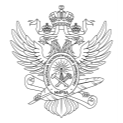 МИНОБРНАУКИ РОССИИМИНОБРНАУКИ РОССИИМИНОБРНАУКИ РОССИИМИНОБРНАУКИ РОССИИМИНОБРНАУКИ РОССИИМИНОБРНАУКИ РОССИИМИНОБРНАУКИ РОССИИМИНОБРНАУКИ РОССИИМИНОБРНАУКИ РОССИИМИНОБРНАУКИ РОССИИМИНОБРНАУКИ РОССИИМИНОБРНАУКИ РОССИИМИНОБРНАУКИ РОССИИМИНОБРНАУКИ РОССИИМИНОБРНАУКИ РОССИИМИНОБРНАУКИ РОССИИМИНОБРНАУКИ РОССИИМИНОБРНАУКИ РОССИИМИНОБРНАУКИ РОССИИМИНОБРНАУКИ РОССИИМИНОБРНАУКИ РОССИИМИНОБРНАУКИ РОССИИФедеральное государственное бюджетное образовательное учреждениевысшего образования«МИРЭА – Российский технологический университет»Федеральное государственное бюджетное образовательное учреждениевысшего образования«МИРЭА – Российский технологический университет»Федеральное государственное бюджетное образовательное учреждениевысшего образования«МИРЭА – Российский технологический университет»Федеральное государственное бюджетное образовательное учреждениевысшего образования«МИРЭА – Российский технологический университет»Федеральное государственное бюджетное образовательное учреждениевысшего образования«МИРЭА – Российский технологический университет»Федеральное государственное бюджетное образовательное учреждениевысшего образования«МИРЭА – Российский технологический университет»Федеральное государственное бюджетное образовательное учреждениевысшего образования«МИРЭА – Российский технологический университет»Федеральное государственное бюджетное образовательное учреждениевысшего образования«МИРЭА – Российский технологический университет»Федеральное государственное бюджетное образовательное учреждениевысшего образования«МИРЭА – Российский технологический университет»Федеральное государственное бюджетное образовательное учреждениевысшего образования«МИРЭА – Российский технологический университет»Федеральное государственное бюджетное образовательное учреждениевысшего образования«МИРЭА – Российский технологический университет»Федеральное государственное бюджетное образовательное учреждениевысшего образования«МИРЭА – Российский технологический университет»Федеральное государственное бюджетное образовательное учреждениевысшего образования«МИРЭА – Российский технологический университет»Федеральное государственное бюджетное образовательное учреждениевысшего образования«МИРЭА – Российский технологический университет»Федеральное государственное бюджетное образовательное учреждениевысшего образования«МИРЭА – Российский технологический университет»Федеральное государственное бюджетное образовательное учреждениевысшего образования«МИРЭА – Российский технологический университет»Федеральное государственное бюджетное образовательное учреждениевысшего образования«МИРЭА – Российский технологический университет»Федеральное государственное бюджетное образовательное учреждениевысшего образования«МИРЭА – Российский технологический университет»Федеральное государственное бюджетное образовательное учреждениевысшего образования«МИРЭА – Российский технологический университет»Федеральное государственное бюджетное образовательное учреждениевысшего образования«МИРЭА – Российский технологический университет»Федеральное государственное бюджетное образовательное учреждениевысшего образования«МИРЭА – Российский технологический университет»Федеральное государственное бюджетное образовательное учреждениевысшего образования«МИРЭА – Российский технологический университет»Институт тонких химических технологий имени М.В. ЛомоносоваИнститут тонких химических технологий имени М.В. ЛомоносоваИнститут тонких химических технологий имени М.В. ЛомоносоваИнститут тонких химических технологий имени М.В. ЛомоносоваИнститут тонких химических технологий имени М.В. ЛомоносоваИнститут тонких химических технологий имени М.В. ЛомоносоваИнститут тонких химических технологий имени М.В. ЛомоносоваИнститут тонких химических технологий имени М.В. ЛомоносоваИнститут тонких химических технологий имени М.В. ЛомоносоваИнститут тонких химических технологий имени М.В. ЛомоносоваИнститут тонких химических технологий имени М.В. ЛомоносоваИнститут тонких химических технологий имени М.В. ЛомоносоваИнститут тонких химических технологий имени М.В. ЛомоносоваИнститут тонких химических технологий имени М.В. ЛомоносоваИнститут тонких химических технологий имени М.В. ЛомоносоваИнститут тонких химических технологий имени М.В. ЛомоносоваИнститут тонких химических технологий имени М.В. ЛомоносоваИнститут тонких химических технологий имени М.В. ЛомоносоваИнститут тонких химических технологий имени М.В. ЛомоносоваИнститут тонких химических технологий имени М.В. ЛомоносоваИнститут тонких химических технологий имени М.В. ЛомоносоваИнститут тонких химических технологий имени М.В. ЛомоносоваУТВЕРЖДАЮУТВЕРЖДАЮУТВЕРЖДАЮУТВЕРЖДАЮУТВЕРЖДАЮУТВЕРЖДАЮУТВЕРЖДАЮДиректор ИТХТДиректор ИТХТДиректор ИТХТДиректор ИТХТДиректор ИТХТДиректор ИТХТДиректор ИТХТ_______________ Маслов М.А._______________ Маслов М.А._______________ Маслов М.А._______________ Маслов М.А._______________ Маслов М.А._______________ Маслов М.А._______________ Маслов М.А.«___»  ___________ 2021 г.«___»  ___________ 2021 г.«___»  ___________ 2021 г.«___»  ___________ 2021 г.«___»  ___________ 2021 г.«___»  ___________ 2021 г.«___»  ___________ 2021 г.Рабочая программа практикиРабочая программа практикиРабочая программа практикиРабочая программа практикиРабочая программа практикиРабочая программа практикиРабочая программа практикиРабочая программа практикиРабочая программа практикиРабочая программа практикиРабочая программа практикиРабочая программа практикиРабочая программа практикиРабочая программа практикиРабочая программа практикиРабочая программа практикиРабочая программа практикиРабочая программа практикиРабочая программа практикиРабочая программа практикиРабочая программа практикиРабочая программа практикиПроизводственная практикаПроизводственная практикаПроизводственная практикаПроизводственная практикаПроизводственная практикаПроизводственная практикаПроизводственная практикаПроизводственная практикаПроизводственная практикаПроизводственная практикаПроизводственная практикаПроизводственная практикаПроизводственная практикаПроизводственная практикаПроизводственная практикаПроизводственная практикаПроизводственная практикаПроизводственная практикаПроизводственная практикаПроизводственная практикаПроизводственная практикаПроизводственная практикаНаучно-исследовательская работаНаучно-исследовательская работаНаучно-исследовательская работаНаучно-исследовательская работаНаучно-исследовательская работаНаучно-исследовательская работаНаучно-исследовательская работаНаучно-исследовательская работаНаучно-исследовательская работаНаучно-исследовательская работаНаучно-исследовательская работаНаучно-исследовательская работаНаучно-исследовательская работаНаучно-исследовательская работаНаучно-исследовательская работаНаучно-исследовательская работаНаучно-исследовательская работаНаучно-исследовательская работаНаучно-исследовательская работаНаучно-исследовательская работаНаучно-исследовательская работаНаучно-исследовательская работаЧитающее подразделениеЧитающее подразделениеЧитающее подразделениеЧитающее подразделениеЧитающее подразделениеЧитающее подразделениекафедра химии и технологии биологически активных соединений, медицинской и органической химии имени Преображенского Н.А.кафедра химии и технологии биологически активных соединений, медицинской и органической химии имени Преображенского Н.А.кафедра химии и технологии биологически активных соединений, медицинской и органической химии имени Преображенского Н.А.кафедра химии и технологии биологически активных соединений, медицинской и органической химии имени Преображенского Н.А.кафедра химии и технологии биологически активных соединений, медицинской и органической химии имени Преображенского Н.А.кафедра химии и технологии биологически активных соединений, медицинской и органической химии имени Преображенского Н.А.кафедра химии и технологии биологически активных соединений, медицинской и органической химии имени Преображенского Н.А.кафедра химии и технологии биологически активных соединений, медицинской и органической химии имени Преображенского Н.А.кафедра химии и технологии биологически активных соединений, медицинской и органической химии имени Преображенского Н.А.кафедра химии и технологии биологически активных соединений, медицинской и органической химии имени Преображенского Н.А.кафедра химии и технологии биологически активных соединений, медицинской и органической химии имени Преображенского Н.А.кафедра химии и технологии биологически активных соединений, медицинской и органической химии имени Преображенского Н.А.кафедра химии и технологии биологически активных соединений, медицинской и органической химии имени Преображенского Н.А.кафедра химии и технологии биологически активных соединений, медицинской и органической химии имени Преображенского Н.А.кафедра химии и технологии биологически активных соединений, медицинской и органической химии имени Преображенского Н.А.кафедра химии и технологии биологически активных соединений, медицинской и органической химии имени Преображенского Н.А.кафедра химии и технологии биологически активных соединений, медицинской и органической химии имени Преображенского Н.А.кафедра химии и технологии биологически активных соединений, медицинской и органической химии имени Преображенского Н.А.кафедра химии и технологии биологически активных соединений, медицинской и органической химии имени Преображенского Н.А.кафедра химии и технологии биологически активных соединений, медицинской и органической химии имени Преображенского Н.А.кафедра химии и технологии биологически активных соединений, медицинской и органической химии имени Преображенского Н.А.кафедра химии и технологии биологически активных соединений, медицинской и органической химии имени Преображенского Н.А.кафедра химии и технологии биологически активных соединений, медицинской и органической химии имени Преображенского Н.А.кафедра химии и технологии биологически активных соединений, медицинской и органической химии имени Преображенского Н.А.кафедра химии и технологии биологически активных соединений, медицинской и органической химии имени Преображенского Н.А.кафедра химии и технологии биологически активных соединений, медицинской и органической химии имени Преображенского Н.А.НаправлениеНаправлениеНаправлениеНаправлениеНаправлениеНаправлениеНаправление18.03.01 Химическая технология18.03.01 Химическая технология18.03.01 Химическая технология18.03.01 Химическая технология18.03.01 Химическая технология18.03.01 Химическая технология18.03.01 Химическая технология18.03.01 Химическая технология18.03.01 Химическая технология18.03.01 Химическая технология18.03.01 Химическая технология18.03.01 Химическая технология18.03.01 Химическая технологияНаправленностьНаправленностьНаправленностьНаправленностьНаправленностьНаправленностьНаправленностьХимическая технология синтетических биологически активных веществ и химико-фармацевтических препаратовХимическая технология синтетических биологически активных веществ и химико-фармацевтических препаратовХимическая технология синтетических биологически активных веществ и химико-фармацевтических препаратовХимическая технология синтетических биологически активных веществ и химико-фармацевтических препаратовХимическая технология синтетических биологически активных веществ и химико-фармацевтических препаратовХимическая технология синтетических биологически активных веществ и химико-фармацевтических препаратовХимическая технология синтетических биологически активных веществ и химико-фармацевтических препаратовХимическая технология синтетических биологически активных веществ и химико-фармацевтических препаратовХимическая технология синтетических биологически активных веществ и химико-фармацевтических препаратовХимическая технология синтетических биологически активных веществ и химико-фармацевтических препаратовХимическая технология синтетических биологически активных веществ и химико-фармацевтических препаратовХимическая технология синтетических биологически активных веществ и химико-фармацевтических препаратовХимическая технология синтетических биологически активных веществ и химико-фармацевтических препаратовХимическая технология синтетических биологически активных веществ и химико-фармацевтических препаратовХимическая технология синтетических биологически активных веществ и химико-фармацевтических препаратовХимическая технология синтетических биологически активных веществ и химико-фармацевтических препаратовХимическая технология синтетических биологически активных веществ и химико-фармацевтических препаратовХимическая технология синтетических биологически активных веществ и химико-фармацевтических препаратовХимическая технология синтетических биологически активных веществ и химико-фармацевтических препаратовХимическая технология синтетических биологически активных веществ и химико-фармацевтических препаратовХимическая технология синтетических биологически активных веществ и химико-фармацевтических препаратовХимическая технология синтетических биологически активных веществ и химико-фармацевтических препаратовХимическая технология синтетических биологически активных веществ и химико-фармацевтических препаратовХимическая технология синтетических биологически активных веществ и химико-фармацевтических препаратовХимическая технология синтетических биологически активных веществ и химико-фармацевтических препаратовХимическая технология синтетических биологически активных веществ и химико-фармацевтических препаратовКвалификацияКвалификацияКвалификацияКвалификацияКвалификациябакалаврбакалаврбакалаврбакалаврбакалаврбакалаврбакалаврбакалаврбакалаврбакалаврбакалаврбакалаврбакалаврФорма обученияФорма обученияФорма обученияФорма обученияФорма обученияочнаяочнаяочнаяочнаяочнаяочнаяочнаяочнаяочнаяочнаяОбщая трудоемкостьОбщая трудоемкостьОбщая трудоемкостьОбщая трудоемкость6 з.е.6 з.е.6 з.е.6 з.е.6 з.е.6 з.е.6 з.е.6 з.е.6 з.е.6 з.е.Распределение часов дисциплины и форм промежуточной аттестации по семестрамРаспределение часов дисциплины и форм промежуточной аттестации по семестрамРаспределение часов дисциплины и форм промежуточной аттестации по семестрамРаспределение часов дисциплины и форм промежуточной аттестации по семестрамРаспределение часов дисциплины и форм промежуточной аттестации по семестрамРаспределение часов дисциплины и форм промежуточной аттестации по семестрамРаспределение часов дисциплины и форм промежуточной аттестации по семестрамРаспределение часов дисциплины и форм промежуточной аттестации по семестрамРаспределение часов дисциплины и форм промежуточной аттестации по семестрамРаспределение часов дисциплины и форм промежуточной аттестации по семестрамРаспределение часов дисциплины и форм промежуточной аттестации по семестрамРаспределение часов дисциплины и форм промежуточной аттестации по семестрамРаспределение часов дисциплины и форм промежуточной аттестации по семестрамРаспределение часов дисциплины и форм промежуточной аттестации по семестрамРаспределение часов дисциплины и форм промежуточной аттестации по семестрамРаспределение часов дисциплины и форм промежуточной аттестации по семестрамРаспределение часов дисциплины и форм промежуточной аттестации по семестрамРаспределение часов дисциплины и форм промежуточной аттестации по семестрамРаспределение часов дисциплины и форм промежуточной аттестации по семестрамРаспределение часов дисциплины и форм промежуточной аттестации по семестрамРаспределение часов дисциплины и форм промежуточной аттестации по семестрамРаспределение часов дисциплины и форм промежуточной аттестации по семестрамСеместрСеместрЗачётные единицыРаспределение часовРаспределение часовРаспределение часовРаспределение часовРаспределение часовРаспределение часовРаспределение часовРаспределение часовРаспределение часовРаспределение часовРаспределение часовРаспределение часовРаспределение часовРаспределение часовРаспределение часовФормы промежуточной аттестацииФормы промежуточной аттестацииФормы промежуточной аттестацииСеместрСеместрЗачётные единицыВсегоЛекцииЛекцииЛекцииЛекцииЛабораторныеЛабораторныеЛабораторныеПрактическиеСамостоятельная работаСамостоятельная работаКонтактная работа в период практики и (или) аттестацииКонтактная работа в период практики и (или) аттестацииКонтактная работа в период практики и (или) аттестацииКонтрольФормы промежуточной аттестацииФормы промежуточной аттестацииФормы промежуточной аттестации88621600000000194,25194,2544417,75Зачет с оценкойЗачет с оценкойЗачет с оценкойиз них на практ. подготовкуиз них на практ. подготовкуиз них на практ. подготовкуиз них на практ. подготовку0000000097970000Москва 2021Москва 2021Москва 2021Москва 2021Москва 2021Москва 2021Москва 2021УП: 18.03.01_ХТСБАВХФП_ИТХТ_2021.plxУП: 18.03.01_ХТСБАВХФП_ИТХТ_2021.plxстр. 2Программу составил(и):канд. хим. наук,  доцент, Ларкина Е.А. _________________канд. хим. наук,  доцент, Ларкина Е.А. _________________канд. хим. наук,  доцент, Ларкина Е.А. _________________канд. хим. наук,  доцент, Ларкина Е.А. _________________канд. хим. наук,  доцент, Ларкина Е.А. _________________Рабочая программа практикиРабочая программа практикиРабочая программа практикиНаучно-исследовательская работаНаучно-исследовательская работаНаучно-исследовательская работаНаучно-исследовательская работаНаучно-исследовательская работаразработана в соответствии с ФГОС ВО:разработана в соответствии с ФГОС ВО:разработана в соответствии с ФГОС ВО:Федеральный государственный образовательный стандарт высшего образования - бакалавриат по направлению подготовки 18.03.01 Химическая технология (приказ Минобрнауки России от 07.08.2020 г. № 922)Федеральный государственный образовательный стандарт высшего образования - бакалавриат по направлению подготовки 18.03.01 Химическая технология (приказ Минобрнауки России от 07.08.2020 г. № 922)Федеральный государственный образовательный стандарт высшего образования - бакалавриат по направлению подготовки 18.03.01 Химическая технология (приказ Минобрнауки России от 07.08.2020 г. № 922)Федеральный государственный образовательный стандарт высшего образования - бакалавриат по направлению подготовки 18.03.01 Химическая технология (приказ Минобрнауки России от 07.08.2020 г. № 922)Федеральный государственный образовательный стандарт высшего образования - бакалавриат по направлению подготовки 18.03.01 Химическая технология (приказ Минобрнауки России от 07.08.2020 г. № 922)составлена на основании учебного плана:составлена на основании учебного плана:составлена на основании учебного плана:направление: 18.03.01 Химическая технологиянаправленность: «Химическая технология синтетических биологически активных веществ и химико -фармацевтических препаратов»направление: 18.03.01 Химическая технологиянаправленность: «Химическая технология синтетических биологически активных веществ и химико -фармацевтических препаратов»направление: 18.03.01 Химическая технологиянаправленность: «Химическая технология синтетических биологически активных веществ и химико -фармацевтических препаратов»направление: 18.03.01 Химическая технологиянаправленность: «Химическая технология синтетических биологически активных веществ и химико -фармацевтических препаратов»направление: 18.03.01 Химическая технологиянаправленность: «Химическая технология синтетических биологически активных веществ и химико -фармацевтических препаратов»Рабочая программа одобрена на заседании кафедрыРабочая программа одобрена на заседании кафедрыРабочая программа одобрена на заседании кафедрыРабочая программа одобрена на заседании кафедрыРабочая программа одобрена на заседании кафедрыкафедра химии и технологии биологически активных соединений, медицинской и органической химии имени Преображенского Н.А.кафедра химии и технологии биологически активных соединений, медицинской и органической химии имени Преображенского Н.А.кафедра химии и технологии биологически активных соединений, медицинской и органической химии имени Преображенского Н.А.кафедра химии и технологии биологически активных соединений, медицинской и органической химии имени Преображенского Н.А.кафедра химии и технологии биологически активных соединений, медицинской и органической химии имени Преображенского Н.А.Протокол от 08.02.2021 № 6Зав. кафедрой Грин Михаил Александрович ___________________Протокол от 08.02.2021 № 6Зав. кафедрой Грин Михаил Александрович ___________________Протокол от 08.02.2021 № 6Зав. кафедрой Грин Михаил Александрович ___________________Протокол от 08.02.2021 № 6Зав. кафедрой Грин Михаил Александрович ___________________Протокол от 08.02.2021 № 6Зав. кафедрой Грин Михаил Александрович ___________________УП: 18.03.01_ХТСБАВХФП_ИТХТ_2021.plxУП: 18.03.01_ХТСБАВХФП_ИТХТ_2021.plxстр. 3Визирование РПД для исполнения в очередном учебном годуВизирование РПД для исполнения в очередном учебном годуВизирование РПД для исполнения в очередном учебном годуВизирование РПД для исполнения в очередном учебном годуВизирование РПД для исполнения в очередном учебном годуРабочая программа пересмотрена, обсуждена и одобрена для исполнения в 2022-2023 учебном году на заседании кафедрыРабочая программа пересмотрена, обсуждена и одобрена для исполнения в 2022-2023 учебном году на заседании кафедрыРабочая программа пересмотрена, обсуждена и одобрена для исполнения в 2022-2023 учебном году на заседании кафедрыРабочая программа пересмотрена, обсуждена и одобрена для исполнения в 2022-2023 учебном году на заседании кафедрыРабочая программа пересмотрена, обсуждена и одобрена для исполнения в 2022-2023 учебном году на заседании кафедрыкафедра химии и технологии биологически активных соединений, медицинской и органической химии имени Преображенского Н.А.кафедра химии и технологии биологически активных соединений, медицинской и органической химии имени Преображенского Н.А.кафедра химии и технологии биологически активных соединений, медицинской и органической химии имени Преображенского Н.А.кафедра химии и технологии биологически активных соединений, медицинской и органической химии имени Преображенского Н.А.кафедра химии и технологии биологически активных соединений, медицинской и органической химии имени Преображенского Н.А.Протокол от  __ __________ 2022 г.  №  __Зав. кафедрой ____________________   ____________________Протокол от  __ __________ 2022 г.  №  __Зав. кафедрой ____________________   ____________________Протокол от  __ __________ 2022 г.  №  __Зав. кафедрой ____________________   ____________________Протокол от  __ __________ 2022 г.  №  __Зав. кафедрой ____________________   ____________________Подпись                                Расшифровка подписиПодпись                                Расшифровка подписиПодпись                                Расшифровка подписиПодпись                                Расшифровка подписиВизирование РПД для исполнения в очередном учебном годуВизирование РПД для исполнения в очередном учебном годуВизирование РПД для исполнения в очередном учебном годуВизирование РПД для исполнения в очередном учебном годуВизирование РПД для исполнения в очередном учебном годуРабочая программа пересмотрена, обсуждена и одобрена для исполнения в 2023-2024 учебном году на заседании кафедрыРабочая программа пересмотрена, обсуждена и одобрена для исполнения в 2023-2024 учебном году на заседании кафедрыРабочая программа пересмотрена, обсуждена и одобрена для исполнения в 2023-2024 учебном году на заседании кафедрыРабочая программа пересмотрена, обсуждена и одобрена для исполнения в 2023-2024 учебном году на заседании кафедрыРабочая программа пересмотрена, обсуждена и одобрена для исполнения в 2023-2024 учебном году на заседании кафедрыкафедра химии и технологии биологически активных соединений, медицинской и органической химии имени Преображенского Н.А.кафедра химии и технологии биологически активных соединений, медицинской и органической химии имени Преображенского Н.А.кафедра химии и технологии биологически активных соединений, медицинской и органической химии имени Преображенского Н.А.кафедра химии и технологии биологически активных соединений, медицинской и органической химии имени Преображенского Н.А.кафедра химии и технологии биологически активных соединений, медицинской и органической химии имени Преображенского Н.А.Протокол от  __ __________ 2023 г.  №  __Зав. кафедрой ____________________   ____________________Протокол от  __ __________ 2023 г.  №  __Зав. кафедрой ____________________   ____________________Протокол от  __ __________ 2023 г.  №  __Зав. кафедрой ____________________   ____________________Протокол от  __ __________ 2023 г.  №  __Зав. кафедрой ____________________   ____________________Подпись                                Расшифровка подписиПодпись                                Расшифровка подписиВизирование РПД для исполнения в очередном учебном годуВизирование РПД для исполнения в очередном учебном годуВизирование РПД для исполнения в очередном учебном годуВизирование РПД для исполнения в очередном учебном годуВизирование РПД для исполнения в очередном учебном годуРабочая программа пересмотрена, обсуждена и одобрена для исполнения в 2024-2025 учебном году на заседании кафедрыРабочая программа пересмотрена, обсуждена и одобрена для исполнения в 2024-2025 учебном году на заседании кафедрыРабочая программа пересмотрена, обсуждена и одобрена для исполнения в 2024-2025 учебном году на заседании кафедрыРабочая программа пересмотрена, обсуждена и одобрена для исполнения в 2024-2025 учебном году на заседании кафедрыРабочая программа пересмотрена, обсуждена и одобрена для исполнения в 2024-2025 учебном году на заседании кафедрыкафедра химии и технологии биологически активных соединений, медицинской и органической химии имени Преображенского Н.А.кафедра химии и технологии биологически активных соединений, медицинской и органической химии имени Преображенского Н.А.кафедра химии и технологии биологически активных соединений, медицинской и органической химии имени Преображенского Н.А.кафедра химии и технологии биологически активных соединений, медицинской и органической химии имени Преображенского Н.А.кафедра химии и технологии биологически активных соединений, медицинской и органической химии имени Преображенского Н.А.Протокол от  __ __________ 2024 г.  №  __Зав. кафедрой ____________________   ____________________Протокол от  __ __________ 2024 г.  №  __Зав. кафедрой ____________________   ____________________Протокол от  __ __________ 2024 г.  №  __Зав. кафедрой ____________________   ____________________Протокол от  __ __________ 2024 г.  №  __Зав. кафедрой ____________________   ____________________Подпись                                Расшифровка подписиПодпись                                Расшифровка подписиВизирование РПД для исполнения в очередном учебном годуВизирование РПД для исполнения в очередном учебном годуВизирование РПД для исполнения в очередном учебном годуВизирование РПД для исполнения в очередном учебном годуВизирование РПД для исполнения в очередном учебном годуРабочая программа пересмотрена, обсуждена и одобрена для исполнения в 2025-2026 учебном году на заседании кафедрыРабочая программа пересмотрена, обсуждена и одобрена для исполнения в 2025-2026 учебном году на заседании кафедрыРабочая программа пересмотрена, обсуждена и одобрена для исполнения в 2025-2026 учебном году на заседании кафедрыРабочая программа пересмотрена, обсуждена и одобрена для исполнения в 2025-2026 учебном году на заседании кафедрыРабочая программа пересмотрена, обсуждена и одобрена для исполнения в 2025-2026 учебном году на заседании кафедрыкафедра химии и технологии биологически активных соединений, медицинской и органической химии имени Преображенского Н.А.кафедра химии и технологии биологически активных соединений, медицинской и органической химии имени Преображенского Н.А.кафедра химии и технологии биологически активных соединений, медицинской и органической химии имени Преображенского Н.А.кафедра химии и технологии биологически активных соединений, медицинской и органической химии имени Преображенского Н.А.кафедра химии и технологии биологически активных соединений, медицинской и органической химии имени Преображенского Н.А.Протокол от  __ __________ 2025 г.  №  __Зав. кафедрой ____________________   ____________________Протокол от  __ __________ 2025 г.  №  __Зав. кафедрой ____________________   ____________________Протокол от  __ __________ 2025 г.  №  __Зав. кафедрой ____________________   ____________________Протокол от  __ __________ 2025 г.  №  __Зав. кафедрой ____________________   ____________________Подпись                                Расшифровка подписиПодпись                                Расшифровка подписиУП: 18.03.01_ХТСБАВХФП_ИТХТ_2021.plxУП: 18.03.01_ХТСБАВХФП_ИТХТ_2021.plxУП: 18.03.01_ХТСБАВХФП_ИТХТ_2021.plxУП: 18.03.01_ХТСБАВХФП_ИТХТ_2021.plxстр. 41. ЦЕЛИ ОСВОЕНИЯ ПРАКТИКИ1. ЦЕЛИ ОСВОЕНИЯ ПРАКТИКИ1. ЦЕЛИ ОСВОЕНИЯ ПРАКТИКИ1. ЦЕЛИ ОСВОЕНИЯ ПРАКТИКИ1. ЦЕЛИ ОСВОЕНИЯ ПРАКТИКИ1. ЦЕЛИ ОСВОЕНИЯ ПРАКТИКИ«Научно-исследовательская работа» имеет своей целью сформировать, закрепить и развить практические навыки и компетенции, предусмотренные данной рабочей программой в соответствии с требованиями ФГОС ВО по направлению подготовки 18.03.01 Химическая технология с учетом специфики направленности подготовки – «Химическая технология синтетических биологически активных веществ и химико-фармацевтических препаратов».Практическая подготовка при проведении практики организуется путем непосредственного выполнения обучающимися определенных видов работ, связанных с будущей профессиональной деятельностью.«Научно-исследовательская работа» имеет своей целью сформировать, закрепить и развить практические навыки и компетенции, предусмотренные данной рабочей программой в соответствии с требованиями ФГОС ВО по направлению подготовки 18.03.01 Химическая технология с учетом специфики направленности подготовки – «Химическая технология синтетических биологически активных веществ и химико-фармацевтических препаратов».Практическая подготовка при проведении практики организуется путем непосредственного выполнения обучающимися определенных видов работ, связанных с будущей профессиональной деятельностью.«Научно-исследовательская работа» имеет своей целью сформировать, закрепить и развить практические навыки и компетенции, предусмотренные данной рабочей программой в соответствии с требованиями ФГОС ВО по направлению подготовки 18.03.01 Химическая технология с учетом специфики направленности подготовки – «Химическая технология синтетических биологически активных веществ и химико-фармацевтических препаратов».Практическая подготовка при проведении практики организуется путем непосредственного выполнения обучающимися определенных видов работ, связанных с будущей профессиональной деятельностью.«Научно-исследовательская работа» имеет своей целью сформировать, закрепить и развить практические навыки и компетенции, предусмотренные данной рабочей программой в соответствии с требованиями ФГОС ВО по направлению подготовки 18.03.01 Химическая технология с учетом специфики направленности подготовки – «Химическая технология синтетических биологически активных веществ и химико-фармацевтических препаратов».Практическая подготовка при проведении практики организуется путем непосредственного выполнения обучающимися определенных видов работ, связанных с будущей профессиональной деятельностью.«Научно-исследовательская работа» имеет своей целью сформировать, закрепить и развить практические навыки и компетенции, предусмотренные данной рабочей программой в соответствии с требованиями ФГОС ВО по направлению подготовки 18.03.01 Химическая технология с учетом специфики направленности подготовки – «Химическая технология синтетических биологически активных веществ и химико-фармацевтических препаратов».Практическая подготовка при проведении практики организуется путем непосредственного выполнения обучающимися определенных видов работ, связанных с будущей профессиональной деятельностью.«Научно-исследовательская работа» имеет своей целью сформировать, закрепить и развить практические навыки и компетенции, предусмотренные данной рабочей программой в соответствии с требованиями ФГОС ВО по направлению подготовки 18.03.01 Химическая технология с учетом специфики направленности подготовки – «Химическая технология синтетических биологически активных веществ и химико-фармацевтических препаратов».Практическая подготовка при проведении практики организуется путем непосредственного выполнения обучающимися определенных видов работ, связанных с будущей профессиональной деятельностью.2. МЕСТО ПРАКТИКИ В СТРУКТУРЕ ОБРАЗОВАТЕЛЬНОЙ ПРОГРАММЫ2. МЕСТО ПРАКТИКИ В СТРУКТУРЕ ОБРАЗОВАТЕЛЬНОЙ ПРОГРАММЫ2. МЕСТО ПРАКТИКИ В СТРУКТУРЕ ОБРАЗОВАТЕЛЬНОЙ ПРОГРАММЫ2. МЕСТО ПРАКТИКИ В СТРУКТУРЕ ОБРАЗОВАТЕЛЬНОЙ ПРОГРАММЫ2. МЕСТО ПРАКТИКИ В СТРУКТУРЕ ОБРАЗОВАТЕЛЬНОЙ ПРОГРАММЫ2. МЕСТО ПРАКТИКИ В СТРУКТУРЕ ОБРАЗОВАТЕЛЬНОЙ ПРОГРАММЫНаправление:18.03.01 Химическая технология18.03.01 Химическая технология18.03.01 Химическая технология18.03.01 Химическая технология18.03.01 Химическая технология18.03.01 Химическая технологияНаправленность:Химическая технология синтетических биологически активных веществ и химико-фармацевтических препаратовХимическая технология синтетических биологически активных веществ и химико-фармацевтических препаратовХимическая технология синтетических биологически активных веществ и химико-фармацевтических препаратовХимическая технология синтетических биологически активных веществ и химико-фармацевтических препаратовХимическая технология синтетических биологически активных веществ и химико-фармацевтических препаратовХимическая технология синтетических биологически активных веществ и химико-фармацевтических препаратовБлок:ПрактикаПрактикаПрактикаПрактикаПрактикаПрактикаЧасть:Часть, формируемая участниками образовательных отношенийЧасть, формируемая участниками образовательных отношенийЧасть, формируемая участниками образовательных отношенийЧасть, формируемая участниками образовательных отношенийЧасть, формируемая участниками образовательных отношенийЧасть, формируемая участниками образовательных отношенийОбщая трудоемкость:6 з.е. (216 акад. час.).6 з.е. (216 акад. час.).6 з.е. (216 акад. час.).6 з.е. (216 акад. час.).6 з.е. (216 акад. час.).6 з.е. (216 акад. час.).3. ТИП, ВИД И СПОСОБ ПРОВЕДЕНИЯ ПРАКТИКИ3. ТИП, ВИД И СПОСОБ ПРОВЕДЕНИЯ ПРАКТИКИ3. ТИП, ВИД И СПОСОБ ПРОВЕДЕНИЯ ПРАКТИКИ3. ТИП, ВИД И СПОСОБ ПРОВЕДЕНИЯ ПРАКТИКИ3. ТИП, ВИД И СПОСОБ ПРОВЕДЕНИЯ ПРАКТИКИ3. ТИП, ВИД И СПОСОБ ПРОВЕДЕНИЯ ПРАКТИКИВид практики:Производственная практикаПроизводственная практикаПроизводственная практикаПроизводственная практикаПроизводственная практикаПроизводственная практикаТип практики:Научно-исследовательская работаНаучно-исследовательская работаНаучно-исследовательская работаНаучно-исследовательская работаНаучно-исследовательская работаНаучно-исследовательская работаСпособ (способы) проведения практики определяются в соответствии с федеральным государственным образовательным стандартом. В случае, если стандарт не регламентирует способ проведения практики, то она проводится стационарно.Способ (способы) проведения практики определяются в соответствии с федеральным государственным образовательным стандартом. В случае, если стандарт не регламентирует способ проведения практики, то она проводится стационарно.Способ (способы) проведения практики определяются в соответствии с федеральным государственным образовательным стандартом. В случае, если стандарт не регламентирует способ проведения практики, то она проводится стационарно.Способ (способы) проведения практики определяются в соответствии с федеральным государственным образовательным стандартом. В случае, если стандарт не регламентирует способ проведения практики, то она проводится стационарно.Способ (способы) проведения практики определяются в соответствии с федеральным государственным образовательным стандартом. В случае, если стандарт не регламентирует способ проведения практики, то она проводится стационарно.Способ (способы) проведения практики определяются в соответствии с федеральным государственным образовательным стандартом. В случае, если стандарт не регламентирует способ проведения практики, то она проводится стационарно.4.МЕСТО И ВРЕМЯ ПРОВЕДЕНИЯ ПРАКТИКИ4.МЕСТО И ВРЕМЯ ПРОВЕДЕНИЯ ПРАКТИКИ4.МЕСТО И ВРЕМЯ ПРОВЕДЕНИЯ ПРАКТИКИ4.МЕСТО И ВРЕМЯ ПРОВЕДЕНИЯ ПРАКТИКИ4.МЕСТО И ВРЕМЯ ПРОВЕДЕНИЯ ПРАКТИКИ4.МЕСТО И ВРЕМЯ ПРОВЕДЕНИЯ ПРАКТИКИ«Научно-исследовательская работа»  направления подготовки 18.03.01 Химическая технология проводится на базе структурных подразделений РТУ МИРЭА или в организации, осуществляющей деятельность по профилю соответствующей образовательной программы (далее - профильная организация), в том числе в структурном подразделении профильной организации, предназначенном для проведения практической подготовки, на основании договора, заключаемого между образовательной организацией и профильной организацией.«Научно-исследовательская работа»  направления подготовки 18.03.01 Химическая технология проводится на базе структурных подразделений РТУ МИРЭА или в организации, осуществляющей деятельность по профилю соответствующей образовательной программы (далее - профильная организация), в том числе в структурном подразделении профильной организации, предназначенном для проведения практической подготовки, на основании договора, заключаемого между образовательной организацией и профильной организацией.«Научно-исследовательская работа»  направления подготовки 18.03.01 Химическая технология проводится на базе структурных подразделений РТУ МИРЭА или в организации, осуществляющей деятельность по профилю соответствующей образовательной программы (далее - профильная организация), в том числе в структурном подразделении профильной организации, предназначенном для проведения практической подготовки, на основании договора, заключаемого между образовательной организацией и профильной организацией.«Научно-исследовательская работа»  направления подготовки 18.03.01 Химическая технология проводится на базе структурных подразделений РТУ МИРЭА или в организации, осуществляющей деятельность по профилю соответствующей образовательной программы (далее - профильная организация), в том числе в структурном подразделении профильной организации, предназначенном для проведения практической подготовки, на основании договора, заключаемого между образовательной организацией и профильной организацией.«Научно-исследовательская работа»  направления подготовки 18.03.01 Химическая технология проводится на базе структурных подразделений РТУ МИРЭА или в организации, осуществляющей деятельность по профилю соответствующей образовательной программы (далее - профильная организация), в том числе в структурном подразделении профильной организации, предназначенном для проведения практической подготовки, на основании договора, заключаемого между образовательной организацией и профильной организацией.«Научно-исследовательская работа»  направления подготовки 18.03.01 Химическая технология проводится на базе структурных подразделений РТУ МИРЭА или в организации, осуществляющей деятельность по профилю соответствующей образовательной программы (далее - профильная организация), в том числе в структурном подразделении профильной организации, предназначенном для проведения практической подготовки, на основании договора, заключаемого между образовательной организацией и профильной организацией.5. КОМПЕТЕНЦИИ ОБУЧАЮЩЕГОСЯ, ФОРМИРУЕМЫЕ В РЕЗУЛЬТАТЕ ОСВОЕНИЯ ПРАКТИКИ5. КОМПЕТЕНЦИИ ОБУЧАЮЩЕГОСЯ, ФОРМИРУЕМЫЕ В РЕЗУЛЬТАТЕ ОСВОЕНИЯ ПРАКТИКИ5. КОМПЕТЕНЦИИ ОБУЧАЮЩЕГОСЯ, ФОРМИРУЕМЫЕ В РЕЗУЛЬТАТЕ ОСВОЕНИЯ ПРАКТИКИ5. КОМПЕТЕНЦИИ ОБУЧАЮЩЕГОСЯ, ФОРМИРУЕМЫЕ В РЕЗУЛЬТАТЕ ОСВОЕНИЯ ПРАКТИКИ5. КОМПЕТЕНЦИИ ОБУЧАЮЩЕГОСЯ, ФОРМИРУЕМЫЕ В РЕЗУЛЬТАТЕ ОСВОЕНИЯ ПРАКТИКИ5. КОМПЕТЕНЦИИ ОБУЧАЮЩЕГОСЯ, ФОРМИРУЕМЫЕ В РЕЗУЛЬТАТЕ ОСВОЕНИЯ ПРАКТИКИВ результате освоения практики обучающийся должен овладеть компетенциями:В результате освоения практики обучающийся должен овладеть компетенциями:В результате освоения практики обучающийся должен овладеть компетенциями:В результате освоения практики обучающийся должен овладеть компетенциями:В результате освоения практики обучающийся должен овладеть компетенциями:В результате освоения практики обучающийся должен овладеть компетенциями:ПК-1 - Способность участвовать в научных исследованиях в области химии и технологии БАВ и фармацевтических препаратов ПК-1 - Способность участвовать в научных исследованиях в области химии и технологии БАВ и фармацевтических препаратов ПК-1 - Способность участвовать в научных исследованиях в области химии и технологии БАВ и фармацевтических препаратов ПК-1 - Способность участвовать в научных исследованиях в области химии и технологии БАВ и фармацевтических препаратов ПК-1 - Способность участвовать в научных исследованиях в области химии и технологии БАВ и фармацевтических препаратов ПК-1 - Способность участвовать в научных исследованиях в области химии и технологии БАВ и фармацевтических препаратов ПЛАНИРУЕМЫЕ РЕЗУЛЬТАТЫ ОБУЧЕНИЯ ПО ПРАКТИКЕ, ХАРАКТЕРИЗУЮЩИЕ ФОРМИРОВАНИЯ КОМПЕТЕНЦИЙПЛАНИРУЕМЫЕ РЕЗУЛЬТАТЫ ОБУЧЕНИЯ ПО ПРАКТИКЕ, ХАРАКТЕРИЗУЮЩИЕ ФОРМИРОВАНИЯ КОМПЕТЕНЦИЙПЛАНИРУЕМЫЕ РЕЗУЛЬТАТЫ ОБУЧЕНИЯ ПО ПРАКТИКЕ, ХАРАКТЕРИЗУЮЩИЕ ФОРМИРОВАНИЯ КОМПЕТЕНЦИЙПЛАНИРУЕМЫЕ РЕЗУЛЬТАТЫ ОБУЧЕНИЯ ПО ПРАКТИКЕ, ХАРАКТЕРИЗУЮЩИЕ ФОРМИРОВАНИЯ КОМПЕТЕНЦИЙПЛАНИРУЕМЫЕ РЕЗУЛЬТАТЫ ОБУЧЕНИЯ ПО ПРАКТИКЕ, ХАРАКТЕРИЗУЮЩИЕ ФОРМИРОВАНИЯ КОМПЕТЕНЦИЙПЛАНИРУЕМЫЕ РЕЗУЛЬТАТЫ ОБУЧЕНИЯ ПО ПРАКТИКЕ, ХАРАКТЕРИЗУЮЩИЕ ФОРМИРОВАНИЯ КОМПЕТЕНЦИЙПК-1 : Способность участвовать в научных исследованиях в области химии и технологии БАВ и фармацевтических препаратовПК-1 : Способность участвовать в научных исследованиях в области химии и технологии БАВ и фармацевтических препаратовПК-1 : Способность участвовать в научных исследованиях в области химии и технологии БАВ и фармацевтических препаратовПК-1 : Способность участвовать в научных исследованиях в области химии и технологии БАВ и фармацевтических препаратовПК-1 : Способность участвовать в научных исследованиях в области химии и технологии БАВ и фармацевтических препаратовПК-1 : Способность участвовать в научных исследованиях в области химии и технологии БАВ и фармацевтических препаратовПК-1.1  : Использует знания о структуре, способах получения, физико-химических свойствах и биохимических функциях основных классов биологически активныхПК-1.1  : Использует знания о структуре, способах получения, физико-химических свойствах и биохимических функциях основных классов биологически активныхПК-1.1  : Использует знания о структуре, способах получения, физико-химических свойствах и биохимических функциях основных классов биологически активныхПК-1.1  : Использует знания о структуре, способах получения, физико-химических свойствах и биохимических функциях основных классов биологически активныхПК-1.1  : Использует знания о структуре, способах получения, физико-химических свойствах и биохимических функциях основных классов биологически активныхПК-1.1  : Использует знания о структуре, способах получения, физико-химических свойствах и биохимических функциях основных классов биологически активныхУП: 18.03.01_ХТСБАВХФП_ИТХТ_2021.plxУП: 18.03.01_ХТСБАВХФП_ИТХТ_2021.plxстр. 5соединенийсоединенийсоединенийсоединенийсоединенийсоединенийУметь:Уметь:Уметь:Уметь:Уметь:Уметь:-  Выбирать экспериментальные подходы в синтезе, очистке и подтверждении структуры целевого биологически активного соединения с учетом знаний о структуре, способах получения и физико-химических свойствах основных классов биологически активных соединений-  Выбирать экспериментальные подходы в синтезе, очистке и подтверждении структуры целевого биологически активного соединения с учетом знаний о структуре, способах получения и физико-химических свойствах основных классов биологически активных соединений-  Выбирать экспериментальные подходы в синтезе, очистке и подтверждении структуры целевого биологически активного соединения с учетом знаний о структуре, способах получения и физико-химических свойствах основных классов биологически активных соединений-  Выбирать экспериментальные подходы в синтезе, очистке и подтверждении структуры целевого биологически активного соединения с учетом знаний о структуре, способах получения и физико-химических свойствах основных классов биологически активных соединений-  Выбирать экспериментальные подходы в синтезе, очистке и подтверждении структуры целевого биологически активного соединения с учетом знаний о структуре, способах получения и физико-химических свойствах основных классов биологически активных соединений-  Выбирать экспериментальные подходы в синтезе, очистке и подтверждении структуры целевого биологически активного соединения с учетом знаний о структуре, способах получения и физико-химических свойствах основных классов биологически активных соединенийПК-1.2  : Проводит литературный поиск, анализирует результаты и составляет аналитический обзор по заданной тематике исследованияПК-1.2  : Проводит литературный поиск, анализирует результаты и составляет аналитический обзор по заданной тематике исследованияПК-1.2  : Проводит литературный поиск, анализирует результаты и составляет аналитический обзор по заданной тематике исследованияПК-1.2  : Проводит литературный поиск, анализирует результаты и составляет аналитический обзор по заданной тематике исследованияПК-1.2  : Проводит литературный поиск, анализирует результаты и составляет аналитический обзор по заданной тематике исследованияПК-1.2  : Проводит литературный поиск, анализирует результаты и составляет аналитический обзор по заданной тематике исследованияУметь:Уметь:Уметь:Уметь:Уметь:Уметь:-  проводить поиск информации в предложенных преподавателем современных специализированных базах данных, анализировать найденную информацию и выбирать методы и подходы для экспериментального исследования по выданному преподавателем индивидуальному заданию-  проводить поиск информации в предложенных преподавателем современных специализированных базах данных, анализировать найденную информацию и выбирать методы и подходы для экспериментального исследования по выданному преподавателем индивидуальному заданию-  проводить поиск информации в предложенных преподавателем современных специализированных базах данных, анализировать найденную информацию и выбирать методы и подходы для экспериментального исследования по выданному преподавателем индивидуальному заданию-  проводить поиск информации в предложенных преподавателем современных специализированных базах данных, анализировать найденную информацию и выбирать методы и подходы для экспериментального исследования по выданному преподавателем индивидуальному заданию-  проводить поиск информации в предложенных преподавателем современных специализированных базах данных, анализировать найденную информацию и выбирать методы и подходы для экспериментального исследования по выданному преподавателем индивидуальному заданию-  проводить поиск информации в предложенных преподавателем современных специализированных базах данных, анализировать найденную информацию и выбирать методы и подходы для экспериментального исследования по выданному преподавателем индивидуальному заданиюПК-1.3  : Планирует и выполняет экспериментальную работу с использованием необходимых синтетических и физико-химических методов под руководством специалиста более высокой квалификацииПК-1.3  : Планирует и выполняет экспериментальную работу с использованием необходимых синтетических и физико-химических методов под руководством специалиста более высокой квалификацииПК-1.3  : Планирует и выполняет экспериментальную работу с использованием необходимых синтетических и физико-химических методов под руководством специалиста более высокой квалификацииПК-1.3  : Планирует и выполняет экспериментальную работу с использованием необходимых синтетических и физико-химических методов под руководством специалиста более высокой квалификацииПК-1.3  : Планирует и выполняет экспериментальную работу с использованием необходимых синтетических и физико-химических методов под руководством специалиста более высокой квалификацииПК-1.3  : Планирует и выполняет экспериментальную работу с использованием необходимых синтетических и физико-химических методов под руководством специалиста более высокой квалификацииУметь:Уметь:Уметь:Уметь:Уметь:Уметь:-  спланировать под руководством преподавателя, самостоятельно провести синтез и изучить с помощью стандартных методов физико-химические свойства целевого биологически активного соединения-  спланировать под руководством преподавателя, самостоятельно провести синтез и изучить с помощью стандартных методов физико-химические свойства целевого биологически активного соединения-  спланировать под руководством преподавателя, самостоятельно провести синтез и изучить с помощью стандартных методов физико-химические свойства целевого биологически активного соединения-  спланировать под руководством преподавателя, самостоятельно провести синтез и изучить с помощью стандартных методов физико-химические свойства целевого биологически активного соединения-  спланировать под руководством преподавателя, самостоятельно провести синтез и изучить с помощью стандартных методов физико-химические свойства целевого биологически активного соединения-  спланировать под руководством преподавателя, самостоятельно провести синтез и изучить с помощью стандартных методов физико-химические свойства целевого биологически активного соединенияПК-1.4  : Обрабатывает полученные результаты и оформляет их в виде отчетаПК-1.4  : Обрабатывает полученные результаты и оформляет их в виде отчетаПК-1.4  : Обрабатывает полученные результаты и оформляет их в виде отчетаПК-1.4  : Обрабатывает полученные результаты и оформляет их в виде отчетаПК-1.4  : Обрабатывает полученные результаты и оформляет их в виде отчетаПК-1.4  : Обрабатывает полученные результаты и оформляет их в виде отчетаУметь:Уметь:Уметь:Уметь:Уметь:Уметь:-  оценить выход целевых соединений, расшифровать результаты исследования их чистоты и структуры и представить полученные данные в разделе отчета о практике-  оценить выход целевых соединений, расшифровать результаты исследования их чистоты и структуры и представить полученные данные в разделе отчета о практике-  оценить выход целевых соединений, расшифровать результаты исследования их чистоты и структуры и представить полученные данные в разделе отчета о практике-  оценить выход целевых соединений, расшифровать результаты исследования их чистоты и структуры и представить полученные данные в разделе отчета о практике-  оценить выход целевых соединений, расшифровать результаты исследования их чистоты и структуры и представить полученные данные в разделе отчета о практике-  оценить выход целевых соединений, расшифровать результаты исследования их чистоты и структуры и представить полученные данные в разделе отчета о практикеВ РЕЗУЛЬТАТЕ ОСВОЕНИЯ ПРАКТИКИ ОБУЧАЮЩИЙСЯ ДОЛЖЕНВ РЕЗУЛЬТАТЕ ОСВОЕНИЯ ПРАКТИКИ ОБУЧАЮЩИЙСЯ ДОЛЖЕНВ РЕЗУЛЬТАТЕ ОСВОЕНИЯ ПРАКТИКИ ОБУЧАЮЩИЙСЯ ДОЛЖЕНВ РЕЗУЛЬТАТЕ ОСВОЕНИЯ ПРАКТИКИ ОБУЧАЮЩИЙСЯ ДОЛЖЕНВ РЕЗУЛЬТАТЕ ОСВОЕНИЯ ПРАКТИКИ ОБУЧАЮЩИЙСЯ ДОЛЖЕНВ РЕЗУЛЬТАТЕ ОСВОЕНИЯ ПРАКТИКИ ОБУЧАЮЩИЙСЯ ДОЛЖЕНУметь:Уметь:Уметь:Уметь:Уметь:Уметь:-  спланировать под руководством преподавателя, самостоятельно провести синтез и изучить с помощью стандартных методов физико-химические свойства целевого биологически активного соединения-  спланировать под руководством преподавателя, самостоятельно провести синтез и изучить с помощью стандартных методов физико-химические свойства целевого биологически активного соединения-  спланировать под руководством преподавателя, самостоятельно провести синтез и изучить с помощью стандартных методов физико-химические свойства целевого биологически активного соединения-  спланировать под руководством преподавателя, самостоятельно провести синтез и изучить с помощью стандартных методов физико-химические свойства целевого биологически активного соединения-  спланировать под руководством преподавателя, самостоятельно провести синтез и изучить с помощью стандартных методов физико-химические свойства целевого биологически активного соединения-  спланировать под руководством преподавателя, самостоятельно провести синтез и изучить с помощью стандартных методов физико-химические свойства целевого биологически активного соединения-  оценить выход целевых соединений, расшифровать результаты исследования их чистоты и структуры и представить полученные данные в разделе отчета о практике-  оценить выход целевых соединений, расшифровать результаты исследования их чистоты и структуры и представить полученные данные в разделе отчета о практике-  оценить выход целевых соединений, расшифровать результаты исследования их чистоты и структуры и представить полученные данные в разделе отчета о практике-  оценить выход целевых соединений, расшифровать результаты исследования их чистоты и структуры и представить полученные данные в разделе отчета о практике-  оценить выход целевых соединений, расшифровать результаты исследования их чистоты и структуры и представить полученные данные в разделе отчета о практике-  оценить выход целевых соединений, расшифровать результаты исследования их чистоты и структуры и представить полученные данные в разделе отчета о практике-  Выбирать экспериментальные подходы в синтезе, очистке и подтверждении структуры целевого биологически активного соединения с учетом знаний о структуре, способах получения и физико-химических свойствах основных классов биологически активных соединений-  Выбирать экспериментальные подходы в синтезе, очистке и подтверждении структуры целевого биологически активного соединения с учетом знаний о структуре, способах получения и физико-химических свойствах основных классов биологически активных соединений-  Выбирать экспериментальные подходы в синтезе, очистке и подтверждении структуры целевого биологически активного соединения с учетом знаний о структуре, способах получения и физико-химических свойствах основных классов биологически активных соединений-  Выбирать экспериментальные подходы в синтезе, очистке и подтверждении структуры целевого биологически активного соединения с учетом знаний о структуре, способах получения и физико-химических свойствах основных классов биологически активных соединений-  Выбирать экспериментальные подходы в синтезе, очистке и подтверждении структуры целевого биологически активного соединения с учетом знаний о структуре, способах получения и физико-химических свойствах основных классов биологически активных соединений-  Выбирать экспериментальные подходы в синтезе, очистке и подтверждении структуры целевого биологически активного соединения с учетом знаний о структуре, способах получения и физико-химических свойствах основных классов биологически активных соединений-  проводить поиск информации в предложенных преподавателем современных специализированных базах данных, анализировать найденную информацию и выбирать методы и подходы для экспериментального исследования по выданному преподавателем индивидуальному заданию-  проводить поиск информации в предложенных преподавателем современных специализированных базах данных, анализировать найденную информацию и выбирать методы и подходы для экспериментального исследования по выданному преподавателем индивидуальному заданию-  проводить поиск информации в предложенных преподавателем современных специализированных базах данных, анализировать найденную информацию и выбирать методы и подходы для экспериментального исследования по выданному преподавателем индивидуальному заданию-  проводить поиск информации в предложенных преподавателем современных специализированных базах данных, анализировать найденную информацию и выбирать методы и подходы для экспериментального исследования по выданному преподавателем индивидуальному заданию-  проводить поиск информации в предложенных преподавателем современных специализированных базах данных, анализировать найденную информацию и выбирать методы и подходы для экспериментального исследования по выданному преподавателем индивидуальному заданию-  проводить поиск информации в предложенных преподавателем современных специализированных базах данных, анализировать найденную информацию и выбирать методы и подходы для экспериментального исследования по выданному преподавателем индивидуальному заданию6. СТРУКТУРА И СОДЕРЖАНИЕ ПРАКТИКИ6. СТРУКТУРА И СОДЕРЖАНИЕ ПРАКТИКИ6. СТРУКТУРА И СОДЕРЖАНИЕ ПРАКТИКИ6. СТРУКТУРА И СОДЕРЖАНИЕ ПРАКТИКИ6. СТРУКТУРА И СОДЕРЖАНИЕ ПРАКТИКИ6. СТРУКТУРА И СОДЕРЖАНИЕ ПРАКТИКИПри проведении учебных занятий организация обеспечивает развитие у обучающихся навыков командной работы, межличностной коммуникации, принятия решений и лидерских качеств.При проведении учебных занятий организация обеспечивает развитие у обучающихся навыков командной работы, межличностной коммуникации, принятия решений и лидерских качеств.При проведении учебных занятий организация обеспечивает развитие у обучающихся навыков командной работы, межличностной коммуникации, принятия решений и лидерских качеств.При проведении учебных занятий организация обеспечивает развитие у обучающихся навыков командной работы, межличностной коммуникации, принятия решений и лидерских качеств.При проведении учебных занятий организация обеспечивает развитие у обучающихся навыков командной работы, межличностной коммуникации, принятия решений и лидерских качеств.При проведении учебных занятий организация обеспечивает развитие у обучающихся навыков командной работы, межличностной коммуникации, принятия решений и лидерских качеств.Код занятияНаименование разделов и тем /вид занятия/Наименование разделов и тем /вид занятия/Сем.ЧасовЧасов1. Организационно-подготовительный раздел1. Организационно-подготовительный раздел1. Организационно-подготовительный раздел1. Организационно-подготовительный раздел1. Организационно-подготовительный раздел1. Организационно-подготовительный раздел1.1Организационное собрание (КрПА). Выдача заданий, знакомство с целью и этапами практики Организационное собрание (КрПА). Выдача заданий, знакомство с целью и этапами практики 82,752,75УП: 18.03.01_ХТСБАВХФП_ИТХТ_2021.plxУП: 18.03.01_ХТСБАВХФП_ИТХТ_2021.plxстр. 61.2Инструктаж по технике безопасности (КрПА).  Инструктаж по технике безопасности (КрПА).  8112. Получение навыков практической деятельности в области получения биологически активных соединений2. Получение навыков практической деятельности в области получения биологически активных соединений2. Получение навыков практической деятельности в области получения биологически активных соединений2. Получение навыков практической деятельности в области получения биологически активных соединений2. Получение навыков практической деятельности в области получения биологически активных соединений2. Получение навыков практической деятельности в области получения биологически активных соединений2.1Выполнение заданий направленных на получение навыков практической подготовки (Ср). Проведение экспериментальной работы по индивидуальному заданию Выполнение заданий направленных на получение навыков практической подготовки (Ср). Проведение экспериментальной работы по индивидуальному заданию 8104,25 (из них 57 на практ. подг.)104,25 (из них 57 на практ. подг.)2.2Выполнение заданий направленных на получение навыков практической подготовки (Ср). Работа с научно-технической литературой в рамках выполнения задания Выполнение заданий направленных на получение навыков практической подготовки (Ср). Работа с научно-технической литературой в рамках выполнения задания 860 (из них 30 на практ. подг.)60 (из них 30 на практ. подг.)2.3Анализ информации и формирование отчёта по практической подготовке (Ср). Анализ результатов эксперимента и подготовка отчета по практике Анализ информации и формирование отчёта по практической подготовке (Ср). Анализ результатов эксперимента и подготовка отчета по практике 830 (из них 10 на практ. подг.)30 (из них 10 на практ. подг.)3. Промежуточная аттестация (зачёт c оценкой)3. Промежуточная аттестация (зачёт c оценкой)3. Промежуточная аттестация (зачёт c оценкой)3. Промежуточная аттестация (зачёт c оценкой)3. Промежуточная аттестация (зачёт c оценкой)3. Промежуточная аттестация (зачёт c оценкой)3.1Подготовка к сдаче промежуточной аттестации (ЗачётСОц).  Подготовка к сдаче промежуточной аттестации (ЗачётСОц).  817,7517,753.2Контактная работа с преподавателем в период промежуточной аттестации (КрПА).  Контактная работа с преподавателем в период промежуточной аттестации (КрПА).  80,250,257. ОЦЕНОЧНЫЕ МАТЕРИАЛЫ7. ОЦЕНОЧНЫЕ МАТЕРИАЛЫ7. ОЦЕНОЧНЫЕ МАТЕРИАЛЫ7. ОЦЕНОЧНЫЕ МАТЕРИАЛЫ7. ОЦЕНОЧНЫЕ МАТЕРИАЛЫ7. ОЦЕНОЧНЫЕ МАТЕРИАЛЫ7.1. Перечень компетенций7.1. Перечень компетенций7.1. Перечень компетенций7.1. Перечень компетенций7.1. Перечень компетенций7.1. Перечень компетенцийПеречень компетенций, на освоение которых направлена «Научно-исследовательская работа», с указанием результатов их формирования в процессе освоения образовательной программы, представлен в п.3 настоящей рабочей программыПеречень компетенций, на освоение которых направлена «Научно-исследовательская работа», с указанием результатов их формирования в процессе освоения образовательной программы, представлен в п.3 настоящей рабочей программыПеречень компетенций, на освоение которых направлена «Научно-исследовательская работа», с указанием результатов их формирования в процессе освоения образовательной программы, представлен в п.3 настоящей рабочей программыПеречень компетенций, на освоение которых направлена «Научно-исследовательская работа», с указанием результатов их формирования в процессе освоения образовательной программы, представлен в п.3 настоящей рабочей программыПеречень компетенций, на освоение которых направлена «Научно-исследовательская работа», с указанием результатов их формирования в процессе освоения образовательной программы, представлен в п.3 настоящей рабочей программыПеречень компетенций, на освоение которых направлена «Научно-исследовательская работа», с указанием результатов их формирования в процессе освоения образовательной программы, представлен в п.3 настоящей рабочей программы7.2. Типовые контрольные вопросы и задания7.2. Типовые контрольные вопросы и задания7.2. Типовые контрольные вопросы и задания7.2. Типовые контрольные вопросы и задания7.2. Типовые контрольные вопросы и задания7.2. Типовые контрольные вопросы и заданияВопросы для устного опроса:– Основные индивидуальные методы защиты.– Почему нельзя принимать пищу в химической лаборатории?– Правила работы с легковоспламеняющимися жидкостями– Какие безопасные методы подогрева жидкостей используют в лаборатории?– Что следует предпринять, если в лаборатории возник очаг возгорания?– Почему некоторые реактивы и растворители хранят в склянках из темного стекла?– Что происходит при хранении натрия в неплотно закрытой таре?– Как хранят нитрозометилмочевину?– Какие меры предосторожности предпринимают при работе с растворителями на основе простых эфиров?– Какая химическая реакция происходит при длительнов выдерживании тетрагидрофурана на свету?– Почему хлороформ хранят над металлическим серебром или при добавлении этилового спирта?Выполнение комплексного задания (выполняется индивидуально):Ознакомьтесь с представленной методикой синтеза биологически активного вещества и разбейте предстоящую экспериментальную работу на этапы.Для каждого этапа укажите необходимые реагенты, растворители, оборудование и посуду.Проанализируйте необходимую чистоту используемых реагентов и растворителей и предложите способы их очистки, если требуется.Вопросы для устного опроса:– Основные индивидуальные методы защиты.– Почему нельзя принимать пищу в химической лаборатории?– Правила работы с легковоспламеняющимися жидкостями– Какие безопасные методы подогрева жидкостей используют в лаборатории?– Что следует предпринять, если в лаборатории возник очаг возгорания?– Почему некоторые реактивы и растворители хранят в склянках из темного стекла?– Что происходит при хранении натрия в неплотно закрытой таре?– Как хранят нитрозометилмочевину?– Какие меры предосторожности предпринимают при работе с растворителями на основе простых эфиров?– Какая химическая реакция происходит при длительнов выдерживании тетрагидрофурана на свету?– Почему хлороформ хранят над металлическим серебром или при добавлении этилового спирта?Выполнение комплексного задания (выполняется индивидуально):Ознакомьтесь с представленной методикой синтеза биологически активного вещества и разбейте предстоящую экспериментальную работу на этапы.Для каждого этапа укажите необходимые реагенты, растворители, оборудование и посуду.Проанализируйте необходимую чистоту используемых реагентов и растворителей и предложите способы их очистки, если требуется.Вопросы для устного опроса:– Основные индивидуальные методы защиты.– Почему нельзя принимать пищу в химической лаборатории?– Правила работы с легковоспламеняющимися жидкостями– Какие безопасные методы подогрева жидкостей используют в лаборатории?– Что следует предпринять, если в лаборатории возник очаг возгорания?– Почему некоторые реактивы и растворители хранят в склянках из темного стекла?– Что происходит при хранении натрия в неплотно закрытой таре?– Как хранят нитрозометилмочевину?– Какие меры предосторожности предпринимают при работе с растворителями на основе простых эфиров?– Какая химическая реакция происходит при длительнов выдерживании тетрагидрофурана на свету?– Почему хлороформ хранят над металлическим серебром или при добавлении этилового спирта?Выполнение комплексного задания (выполняется индивидуально):Ознакомьтесь с представленной методикой синтеза биологически активного вещества и разбейте предстоящую экспериментальную работу на этапы.Для каждого этапа укажите необходимые реагенты, растворители, оборудование и посуду.Проанализируйте необходимую чистоту используемых реагентов и растворителей и предложите способы их очистки, если требуется.Вопросы для устного опроса:– Основные индивидуальные методы защиты.– Почему нельзя принимать пищу в химической лаборатории?– Правила работы с легковоспламеняющимися жидкостями– Какие безопасные методы подогрева жидкостей используют в лаборатории?– Что следует предпринять, если в лаборатории возник очаг возгорания?– Почему некоторые реактивы и растворители хранят в склянках из темного стекла?– Что происходит при хранении натрия в неплотно закрытой таре?– Как хранят нитрозометилмочевину?– Какие меры предосторожности предпринимают при работе с растворителями на основе простых эфиров?– Какая химическая реакция происходит при длительнов выдерживании тетрагидрофурана на свету?– Почему хлороформ хранят над металлическим серебром или при добавлении этилового спирта?Выполнение комплексного задания (выполняется индивидуально):Ознакомьтесь с представленной методикой синтеза биологически активного вещества и разбейте предстоящую экспериментальную работу на этапы.Для каждого этапа укажите необходимые реагенты, растворители, оборудование и посуду.Проанализируйте необходимую чистоту используемых реагентов и растворителей и предложите способы их очистки, если требуется.Вопросы для устного опроса:– Основные индивидуальные методы защиты.– Почему нельзя принимать пищу в химической лаборатории?– Правила работы с легковоспламеняющимися жидкостями– Какие безопасные методы подогрева жидкостей используют в лаборатории?– Что следует предпринять, если в лаборатории возник очаг возгорания?– Почему некоторые реактивы и растворители хранят в склянках из темного стекла?– Что происходит при хранении натрия в неплотно закрытой таре?– Как хранят нитрозометилмочевину?– Какие меры предосторожности предпринимают при работе с растворителями на основе простых эфиров?– Какая химическая реакция происходит при длительнов выдерживании тетрагидрофурана на свету?– Почему хлороформ хранят над металлическим серебром или при добавлении этилового спирта?Выполнение комплексного задания (выполняется индивидуально):Ознакомьтесь с представленной методикой синтеза биологически активного вещества и разбейте предстоящую экспериментальную работу на этапы.Для каждого этапа укажите необходимые реагенты, растворители, оборудование и посуду.Проанализируйте необходимую чистоту используемых реагентов и растворителей и предложите способы их очистки, если требуется.Вопросы для устного опроса:– Основные индивидуальные методы защиты.– Почему нельзя принимать пищу в химической лаборатории?– Правила работы с легковоспламеняющимися жидкостями– Какие безопасные методы подогрева жидкостей используют в лаборатории?– Что следует предпринять, если в лаборатории возник очаг возгорания?– Почему некоторые реактивы и растворители хранят в склянках из темного стекла?– Что происходит при хранении натрия в неплотно закрытой таре?– Как хранят нитрозометилмочевину?– Какие меры предосторожности предпринимают при работе с растворителями на основе простых эфиров?– Какая химическая реакция происходит при длительнов выдерживании тетрагидрофурана на свету?– Почему хлороформ хранят над металлическим серебром или при добавлении этилового спирта?Выполнение комплексного задания (выполняется индивидуально):Ознакомьтесь с представленной методикой синтеза биологически активного вещества и разбейте предстоящую экспериментальную работу на этапы.Для каждого этапа укажите необходимые реагенты, растворители, оборудование и посуду.Проанализируйте необходимую чистоту используемых реагентов и растворителей и предложите способы их очистки, если требуется.УП: 18.03.01_ХТСБАВХФП_ИТХТ_2021.plxстр. 7Для поиска необходимой информации воспользуйтесь соответствующей научно-технической литературой, в том числе на иностранном языке.Проведите подготовку реагентов и растворителей, а также синтез и очистку биологически активного вещества в соответствии с выбранными вами операциями.Проведите подтверждение чистоты и структуры полученного соединения.Составьте отчет о проведенных вами подготовительных операциях, синтезе, очистке и чистоте биологически активного соединения.Для поиска необходимой информации воспользуйтесь соответствующей научно-технической литературой, в том числе на иностранном языке.Проведите подготовку реагентов и растворителей, а также синтез и очистку биологически активного вещества в соответствии с выбранными вами операциями.Проведите подтверждение чистоты и структуры полученного соединения.Составьте отчет о проведенных вами подготовительных операциях, синтезе, очистке и чистоте биологически активного соединения.Для поиска необходимой информации воспользуйтесь соответствующей научно-технической литературой, в том числе на иностранном языке.Проведите подготовку реагентов и растворителей, а также синтез и очистку биологически активного вещества в соответствии с выбранными вами операциями.Проведите подтверждение чистоты и структуры полученного соединения.Составьте отчет о проведенных вами подготовительных операциях, синтезе, очистке и чистоте биологически активного соединения.Для поиска необходимой информации воспользуйтесь соответствующей научно-технической литературой, в том числе на иностранном языке.Проведите подготовку реагентов и растворителей, а также синтез и очистку биологически активного вещества в соответствии с выбранными вами операциями.Проведите подтверждение чистоты и структуры полученного соединения.Составьте отчет о проведенных вами подготовительных операциях, синтезе, очистке и чистоте биологически активного соединения.7.3. Фонд оценочных материалов7.3. Фонд оценочных материалов7.3. Фонд оценочных материалов7.3. Фонд оценочных материаловПолный перечень оценочных материалов представлен в приложении 1.Полный перечень оценочных материалов представлен в приложении 1.Полный перечень оценочных материалов представлен в приложении 1.Полный перечень оценочных материалов представлен в приложении 1.8. МАТЕРИАЛЬНО-ТЕХНИЧЕСКОЕ И УЧЕБНО-МЕТОДИЧЕСКОЕ ОБЕСПЕЧЕНИЕ ДИСЦИПЛИНЫ (МОДУЛЯ)8. МАТЕРИАЛЬНО-ТЕХНИЧЕСКОЕ И УЧЕБНО-МЕТОДИЧЕСКОЕ ОБЕСПЕЧЕНИЕ ДИСЦИПЛИНЫ (МОДУЛЯ)8. МАТЕРИАЛЬНО-ТЕХНИЧЕСКОЕ И УЧЕБНО-МЕТОДИЧЕСКОЕ ОБЕСПЕЧЕНИЕ ДИСЦИПЛИНЫ (МОДУЛЯ)8. МАТЕРИАЛЬНО-ТЕХНИЧЕСКОЕ И УЧЕБНО-МЕТОДИЧЕСКОЕ ОБЕСПЕЧЕНИЕ ДИСЦИПЛИНЫ (МОДУЛЯ)8.1. МАТЕРИАЛЬНО-ТЕХНИЧЕСКОЕ ОБЕСПЕЧЕНИЕ ПРАКТИКИ8.1. МАТЕРИАЛЬНО-ТЕХНИЧЕСКОЕ ОБЕСПЕЧЕНИЕ ПРАКТИКИ8.1. МАТЕРИАЛЬНО-ТЕХНИЧЕСКОЕ ОБЕСПЕЧЕНИЕ ПРАКТИКИ8.1. МАТЕРИАЛЬНО-ТЕХНИЧЕСКОЕ ОБЕСПЕЧЕНИЕ ПРАКТИКИНаименование помещениейНаименование помещениейПеречнь основного оборудованияПеречнь основного оборудованияУчебная лаборатория синтеза тонких органических соединенийУчебная лаборатория синтеза тонких органических соединенийВытяжные шкафы; роторно- вакуумный испаритель ; шкаф сушильный; электронные весы; магнитная мешалка; колбонагреватель; ульразвуковая баня; центрифуга мини-вортексВытяжные шкафы; роторно- вакуумный испаритель ; шкаф сушильный; электронные весы; магнитная мешалка; колбонагреватель; ульразвуковая баня; центрифуга мини-вортексУчебная лаборатория химической технологии биологически активных веществУчебная лаборатория химической технологии биологически активных веществВытяжные шкафы; роторно-вакуумные испарители; шкаф сушильный; электронные весы; магнитные мешалки; колбонагреватели, ЭкроссВытяжные шкафы; роторно-вакуумные испарители; шкаф сушильный; электронные весы; магнитные мешалки; колбонагреватели, ЭкроссУчебная лаборатория синтеза тонких органических соединенийУчебная лаборатория синтеза тонких органических соединенийВытяжные шкафы; роторно- вакуумные испарители; шкаф сушильный; электронные весы; магнитные мешалки; колбонагревательВытяжные шкафы; роторно- вакуумные испарители; шкаф сушильный; электронные весы; магнитные мешалки; колбонагревательУчебная лаборатория химической технологии биологически активных веществУчебная лаборатория химической технологии биологически активных веществВытяжные шкафы;  роторно-вакуумный испаритель;  электронные весы, сушильный шкаф; магнитная мешалка; колбонагреватели, Экросс 4110Вытяжные шкафы;  роторно-вакуумный испаритель;  электронные весы, сушильный шкаф; магнитная мешалка; колбонагреватели, Экросс 4110Учебная лаборатория органической химииУчебная лаборатория органической химииВытяжные шкафы; шкаф сушильный; колбонагреватели; мешалки магнитные; столики подъемные со штативом, Экохим; весы лабораторные , Vi-braAJ; весы лабораторные аналитические ;  поляриметр ; рефрактометр ; прибор для определения точки плавления ; испаритель ротационный, насос мембранный вакуумный химический; пластинчато-роторный насос; рН метр/иономер, рН исп.переноснойВытяжные шкафы; шкаф сушильный; колбонагреватели; мешалки магнитные; столики подъемные со штативом, Экохим; весы лабораторные , Vi-braAJ; весы лабораторные аналитические ;  поляриметр ; рефрактометр ; прибор для определения точки плавления ; испаритель ротационный, насос мембранный вакуумный химический; пластинчато-роторный насос; рН метр/иономер, рН исп.переноснойУчебная лаборатория органической химииУчебная лаборатория органической химииВытяжные шкафы, колбонагреватели; мешалки магнитные ; столики подъемные со штативом, Экохим ; устройство для сушки посуды; весы лабораторные , Vi-braAJ; весы лабораторные аналитические ;  испаритель ротационный, Heidolph; насос мембранный вакуумный химический; пластинчато-роторный насос , шкаф сушильныйВытяжные шкафы, колбонагреватели; мешалки магнитные ; столики подъемные со штативом, Экохим ; устройство для сушки посуды; весы лабораторные , Vi-braAJ; весы лабораторные аналитические ;  испаритель ротационный, Heidolph; насос мембранный вакуумный химический; пластинчато-роторный насос , шкаф сушильныйУчебная аудитория для проведения занятий лекционного и семинарского типа, групповых и индивидуальных консультаций, текущего контроля и промежуточной аттестацииУчебная аудитория для проведения занятий лекционного и семинарского типа, групповых и индивидуальных консультаций, текущего контроля и промежуточной аттестацииМультимедийное оборудование, специализированная мебель, наборы демонстрационного оборудования и учебно- наглядных пособий, обеспечивающие тематические иллюстрации.Мультимедийное оборудование, специализированная мебель, наборы демонстрационного оборудования и учебно- наглядных пособий, обеспечивающие тематические иллюстрации.УП: 18.03.01_ХТСБАВХФП_ИТХТ_2021.plxУП: 18.03.01_ХТСБАВХФП_ИТХТ_2021.plxУП: 18.03.01_ХТСБАВХФП_ИТХТ_2021.plxстр. 8Помещение для самостоятельной работы обучающихсяПомещение для самостоятельной работы обучающихсяПомещение для самостоятельной работы обучающихсяПомещение для самостоятельной работы обучающихсяКомпьютерная техника с возможностью подключения к сети "Интернет" и обеспечением доступа в электронную информационно- образовательную среду организации.Компьютерная техника с возможностью подключения к сети "Интернет" и обеспечением доступа в электронную информационно- образовательную среду организации.Базы практикиБазы практикиБазы практикиБазы практикиОборудование и технические средства обучения, позволяющем выполнять определенные виды работ, предусмотренные заданием на практику.Оборудование и технические средства обучения, позволяющем выполнять определенные виды работ, предусмотренные заданием на практику.8.2. ПЕРЕЧЕНЬ ПРОГРАММНОГО ОБЕСПЕЧЕНИЯ8.2. ПЕРЕЧЕНЬ ПРОГРАММНОГО ОБЕСПЕЧЕНИЯ8.2. ПЕРЕЧЕНЬ ПРОГРАММНОГО ОБЕСПЕЧЕНИЯ8.2. ПЕРЕЧЕНЬ ПРОГРАММНОГО ОБЕСПЕЧЕНИЯ8.2. ПЕРЕЧЕНЬ ПРОГРАММНОГО ОБЕСПЕЧЕНИЯ8.2. ПЕРЕЧЕНЬ ПРОГРАММНОГО ОБЕСПЕЧЕНИЯ1.Microsoft Windows. Договор №32009183466 от 02.07.2020 г.Microsoft Windows. Договор №32009183466 от 02.07.2020 г.Microsoft Windows. Договор №32009183466 от 02.07.2020 г.Microsoft Windows. Договор №32009183466 от 02.07.2020 г.2.Microsoft Office. Договор №32009183466 от 02.07.2020 г.Microsoft Office. Договор №32009183466 от 02.07.2020 г.Microsoft Office. Договор №32009183466 от 02.07.2020 г.Microsoft Office. Договор №32009183466 от 02.07.2020 г.8.3. РЕКОМЕНДУЕМАЯ ЛИТЕРАТУРА8.3. РЕКОМЕНДУЕМАЯ ЛИТЕРАТУРА8.3. РЕКОМЕНДУЕМАЯ ЛИТЕРАТУРА8.3. РЕКОМЕНДУЕМАЯ ЛИТЕРАТУРА8.3. РЕКОМЕНДУЕМАЯ ЛИТЕРАТУРА8.3. РЕКОМЕНДУЕМАЯ ЛИТЕРАТУРА8.3.1. Основная литература8.3.1. Основная литература8.3.1. Основная литература8.3.1. Основная литература8.3.1. Основная литература8.3.1. Основная литература1.Органикум. В 2 томах:Учебное пособие для вузов. - Москва: БИНОМ, 2008. - 504 с.Органикум. В 2 томах:Учебное пособие для вузов. - Москва: БИНОМ, 2008. - 504 с.Органикум. В 2 томах:Учебное пособие для вузов. - Москва: БИНОМ, 2008. - 504 с.Органикум. В 2 томах:Учебное пособие для вузов. - Москва: БИНОМ, 2008. - 504 с.2.Травень В. Ф., Щекотихин А. Е. Практикум по органической химии [Электронный ресурс]:. - Москва: Лаборатория знаний, 2020. - 571 с. – Режим доступа: https://e.lanbook.com/book/135521Травень В. Ф., Щекотихин А. Е. Практикум по органической химии [Электронный ресурс]:. - Москва: Лаборатория знаний, 2020. - 571 с. – Режим доступа: https://e.lanbook.com/book/135521Травень В. Ф., Щекотихин А. Е. Практикум по органической химии [Электронный ресурс]:. - Москва: Лаборатория знаний, 2020. - 571 с. – Режим доступа: https://e.lanbook.com/book/135521Травень В. Ф., Щекотихин А. Е. Практикум по органической химии [Электронный ресурс]:. - Москва: Лаборатория знаний, 2020. - 571 с. – Режим доступа: https://e.lanbook.com/book/1355218.3.2. Дополнительная литература8.3.2. Дополнительная литература8.3.2. Дополнительная литература8.3.2. Дополнительная литература8.3.2. Дополнительная литература8.3.2. Дополнительная литература1.Никольский Б. Н. Справочник химика [Электронный ресурс]:. - , 1964. - 1169 с. – Режим доступа: http://library.mirea.ru/secret/mm_08657.djvuНикольский Б. Н. Справочник химика [Электронный ресурс]:. - , 1964. - 1169 с. – Режим доступа: http://library.mirea.ru/secret/mm_08657.djvuНикольский Б. Н. Справочник химика [Электронный ресурс]:. - , 1964. - 1169 с. – Режим доступа: http://library.mirea.ru/secret/mm_08657.djvuНикольский Б. Н. Справочник химика [Электронный ресурс]:. - , 1964. - 1169 с. – Режим доступа: http://library.mirea.ru/secret/mm_08657.djvu2.Овчинников Ю.А. Биоорганическая химия:. - Москва: Просвещение, 1987. - 815 с.Овчинников Ю.А. Биоорганическая химия:. - Москва: Просвещение, 1987. - 815 с.Овчинников Ю.А. Биоорганическая химия:. - Москва: Просвещение, 1987. - 815 с.Овчинников Ю.А. Биоорганическая химия:. - Москва: Просвещение, 1987. - 815 с.3.Досон Р., Эллиот Д., Эллиот У. Справочник биохимика [Электронный ресурс]:. - , 1991. - 539 с. – Режим доступа: http://library.mirea.ru/secret/mm_08179.djvuДосон Р., Эллиот Д., Эллиот У. Справочник биохимика [Электронный ресурс]:. - , 1991. - 539 с. – Режим доступа: http://library.mirea.ru/secret/mm_08179.djvuДосон Р., Эллиот Д., Эллиот У. Справочник биохимика [Электронный ресурс]:. - , 1991. - 539 с. – Режим доступа: http://library.mirea.ru/secret/mm_08179.djvuДосон Р., Эллиот Д., Эллиот У. Справочник биохимика [Электронный ресурс]:. - , 1991. - 539 с. – Режим доступа: http://library.mirea.ru/secret/mm_08179.djvu4.Беккер Г., Бергер В., Домшке Г. Органикум. Практикум по органической химии [Электронный ресурс]:. - , 1979. - 442 с. – Режим доступа: http://library.mirea.ru/secret/mm_08468.djvuБеккер Г., Бергер В., Домшке Г. Органикум. Практикум по органической химии [Электронный ресурс]:. - , 1979. - 442 с. – Режим доступа: http://library.mirea.ru/secret/mm_08468.djvuБеккер Г., Бергер В., Домшке Г. Органикум. Практикум по органической химии [Электронный ресурс]:. - , 1979. - 442 с. – Режим доступа: http://library.mirea.ru/secret/mm_08468.djvuБеккер Г., Бергер В., Домшке Г. Органикум. Практикум по органической химии [Электронный ресурс]:. - , 1979. - 442 с. – Режим доступа: http://library.mirea.ru/secret/mm_08468.djvu5.Беккер Г., Бергер В., Домшке Г. Органикум. Практикум по органической химии [Электронный ресурс]:. - , 1979. - 453 с. – Режим доступа: http://library.mirea.ru/secret/mm_08467.djvuБеккер Г., Бергер В., Домшке Г. Органикум. Практикум по органической химии [Электронный ресурс]:. - , 1979. - 453 с. – Режим доступа: http://library.mirea.ru/secret/mm_08467.djvuБеккер Г., Бергер В., Домшке Г. Органикум. Практикум по органической химии [Электронный ресурс]:. - , 1979. - 453 с. – Режим доступа: http://library.mirea.ru/secret/mm_08467.djvuБеккер Г., Бергер В., Домшке Г. Органикум. Практикум по органической химии [Электронный ресурс]:. - , 1979. - 453 с. – Режим доступа: http://library.mirea.ru/secret/mm_08467.djvu8.4. РЕКОМЕНДУЕМЫЙ ПЕРЕЧЕНЬ СОВРЕМЕННЫХ ПРОФЕССИОНАЛЬНЫХ БАЗ ДАННЫХ И ИНФОРМАЦИОННЫХ СПРАВОЧНЫХ СИСТЕМ8.4. РЕКОМЕНДУЕМЫЙ ПЕРЕЧЕНЬ СОВРЕМЕННЫХ ПРОФЕССИОНАЛЬНЫХ БАЗ ДАННЫХ И ИНФОРМАЦИОННЫХ СПРАВОЧНЫХ СИСТЕМ8.4. РЕКОМЕНДУЕМЫЙ ПЕРЕЧЕНЬ СОВРЕМЕННЫХ ПРОФЕССИОНАЛЬНЫХ БАЗ ДАННЫХ И ИНФОРМАЦИОННЫХ СПРАВОЧНЫХ СИСТЕМ8.4. РЕКОМЕНДУЕМЫЙ ПЕРЕЧЕНЬ СОВРЕМЕННЫХ ПРОФЕССИОНАЛЬНЫХ БАЗ ДАННЫХ И ИНФОРМАЦИОННЫХ СПРАВОЧНЫХ СИСТЕМ8.4. РЕКОМЕНДУЕМЫЙ ПЕРЕЧЕНЬ СОВРЕМЕННЫХ ПРОФЕССИОНАЛЬНЫХ БАЗ ДАННЫХ И ИНФОРМАЦИОННЫХ СПРАВОЧНЫХ СИСТЕМ8.4. РЕКОМЕНДУЕМЫЙ ПЕРЕЧЕНЬ СОВРЕМЕННЫХ ПРОФЕССИОНАЛЬНЫХ БАЗ ДАННЫХ И ИНФОРМАЦИОННЫХ СПРАВОЧНЫХ СИСТЕМ1.Сайт Федеральной службы по интеллектуальной собственности, патентам и товарным знакамhttp://www.fips.ru/Сайт Федеральной службы по интеллектуальной собственности, патентам и товарным знакамhttp://www.fips.ru/Сайт Федеральной службы по интеллектуальной собственности, патентам и товарным знакамhttp://www.fips.ru/Сайт Федеральной службы по интеллектуальной собственности, патентам и товарным знакамhttp://www.fips.ru/2.База данных Web of Sciencehttp://www.webofknowledge.comБаза данных Web of Sciencehttp://www.webofknowledge.comБаза данных Web of Sciencehttp://www.webofknowledge.comБаза данных Web of Sciencehttp://www.webofknowledge.com3.Информационно-справочный портал научных публикаций отечественных и зарубежных авторов «Google Академия»https://www.scholar.google.ruИнформационно-справочный портал научных публикаций отечественных и зарубежных авторов «Google Академия»https://www.scholar.google.ruИнформационно-справочный портал научных публикаций отечественных и зарубежных авторов «Google Академия»https://www.scholar.google.ruИнформационно-справочный портал научных публикаций отечественных и зарубежных авторов «Google Академия»https://www.scholar.google.ru4.Информационный портал системы международного цитирования Scopushttps://www.scopus.comИнформационный портал системы международного цитирования Scopushttps://www.scopus.comИнформационный портал системы международного цитирования Scopushttps://www.scopus.comИнформационный портал системы международного цитирования Scopushttps://www.scopus.com5.ХиМик.ru - сайт о химии http://www.xumuk.ruХиМик.ru - сайт о химии http://www.xumuk.ruХиМик.ru - сайт о химии http://www.xumuk.ruХиМик.ru - сайт о химии http://www.xumuk.ru6.Естественно-научный образовательный портал http://www.en.edu.ruЕстественно-научный образовательный портал http://www.en.edu.ruЕстественно-научный образовательный портал http://www.en.edu.ruЕстественно-научный образовательный портал http://www.en.edu.ru7.Научная электронная библиотека http://www.elibrary.ruНаучная электронная библиотека http://www.elibrary.ruНаучная электронная библиотека http://www.elibrary.ruНаучная электронная библиотека http://www.elibrary.ru8.5. МЕТОДИЧЕСКИЕ УКАЗАНИЯ ДЛЯ ОБУЧАЮЩИХСЯ ПО ОСВОЕНИЮ ПРАКТИКИ8.5. МЕТОДИЧЕСКИЕ УКАЗАНИЯ ДЛЯ ОБУЧАЮЩИХСЯ ПО ОСВОЕНИЮ ПРАКТИКИ8.5. МЕТОДИЧЕСКИЕ УКАЗАНИЯ ДЛЯ ОБУЧАЮЩИХСЯ ПО ОСВОЕНИЮ ПРАКТИКИ8.5. МЕТОДИЧЕСКИЕ УКАЗАНИЯ ДЛЯ ОБУЧАЮЩИХСЯ ПО ОСВОЕНИЮ ПРАКТИКИ8.5. МЕТОДИЧЕСКИЕ УКАЗАНИЯ ДЛЯ ОБУЧАЮЩИХСЯ ПО ОСВОЕНИЮ ПРАКТИКИ8.5. МЕТОДИЧЕСКИЕ УКАЗАНИЯ ДЛЯ ОБУЧАЮЩИХСЯ ПО ОСВОЕНИЮ ПРАКТИКИНа первом организационном собрании необходимо ознакомить студентов с содержанием рабочей программы практики, с порядком и графиком прохождения практики.В начале прохождения практики, на организационно-подготовительном этапе студентам необходимо:На первом организационном собрании необходимо ознакомить студентов с содержанием рабочей программы практики, с порядком и графиком прохождения практики.В начале прохождения практики, на организационно-подготовительном этапе студентам необходимо:На первом организационном собрании необходимо ознакомить студентов с содержанием рабочей программы практики, с порядком и графиком прохождения практики.В начале прохождения практики, на организационно-подготовительном этапе студентам необходимо:На первом организационном собрании необходимо ознакомить студентов с содержанием рабочей программы практики, с порядком и графиком прохождения практики.В начале прохождения практики, на организационно-подготовительном этапе студентам необходимо:На первом организационном собрании необходимо ознакомить студентов с содержанием рабочей программы практики, с порядком и графиком прохождения практики.В начале прохождения практики, на организационно-подготовительном этапе студентам необходимо:На первом организационном собрании необходимо ознакомить студентов с содержанием рабочей программы практики, с порядком и графиком прохождения практики.В начале прохождения практики, на организационно-подготовительном этапе студентам необходимо:УП: 18.03.01_ХТСБАВХФП_ИТХТ_2021.plxстр. 9- оформить задание на практику;- пройти инструктаж по технике безопасности и противопожарной технике;- ознакомиться с содержанием рабочей программы практики, правилами и обязанностями практиканта на предприятии, структурой подразделений (рабочих мест) практики, режимом работы предприятия;- ознакомиться со структурой заключительного отчета по практике.За период прохождения производственной практики студент самостоятельно изучает документацию, связанную с будущей профессиональной деятельностью, учебную, справочную, нормативную и научно-техническую литературу по соответствующим разделам данной программы. Литература подбирается в библиотеке университета (включая доступ к ЭБС), публичных научно-технических библиотеках. Закрепление результатов практики осуществляется путем самостоятельной работы студентов с рекомендуемой литературой.В ходе прохождения практики студент должен решить все поставленные перед ним задачи и написать отчет о своей деятельности в рамках практики, а также выполненные работы (трудовые действия, трудовые функции), связанные с будущей профессиональной деятельностью обучающегося.. В отчете должны быть описаны все основные этапы прохождения практики в соответствии с заданием. Окончательно оформленный и подписанный студентом отчет сдается руководителю практики не позже, чем за 3 дня до защиты. В указанное руководителем практики время студент обязан явиться на кафедру для защиты отчета.- оформить задание на практику;- пройти инструктаж по технике безопасности и противопожарной технике;- ознакомиться с содержанием рабочей программы практики, правилами и обязанностями практиканта на предприятии, структурой подразделений (рабочих мест) практики, режимом работы предприятия;- ознакомиться со структурой заключительного отчета по практике.За период прохождения производственной практики студент самостоятельно изучает документацию, связанную с будущей профессиональной деятельностью, учебную, справочную, нормативную и научно-техническую литературу по соответствующим разделам данной программы. Литература подбирается в библиотеке университета (включая доступ к ЭБС), публичных научно-технических библиотеках. Закрепление результатов практики осуществляется путем самостоятельной работы студентов с рекомендуемой литературой.В ходе прохождения практики студент должен решить все поставленные перед ним задачи и написать отчет о своей деятельности в рамках практики, а также выполненные работы (трудовые действия, трудовые функции), связанные с будущей профессиональной деятельностью обучающегося.. В отчете должны быть описаны все основные этапы прохождения практики в соответствии с заданием. Окончательно оформленный и подписанный студентом отчет сдается руководителю практики не позже, чем за 3 дня до защиты. В указанное руководителем практики время студент обязан явиться на кафедру для защиты отчета.- оформить задание на практику;- пройти инструктаж по технике безопасности и противопожарной технике;- ознакомиться с содержанием рабочей программы практики, правилами и обязанностями практиканта на предприятии, структурой подразделений (рабочих мест) практики, режимом работы предприятия;- ознакомиться со структурой заключительного отчета по практике.За период прохождения производственной практики студент самостоятельно изучает документацию, связанную с будущей профессиональной деятельностью, учебную, справочную, нормативную и научно-техническую литературу по соответствующим разделам данной программы. Литература подбирается в библиотеке университета (включая доступ к ЭБС), публичных научно-технических библиотеках. Закрепление результатов практики осуществляется путем самостоятельной работы студентов с рекомендуемой литературой.В ходе прохождения практики студент должен решить все поставленные перед ним задачи и написать отчет о своей деятельности в рамках практики, а также выполненные работы (трудовые действия, трудовые функции), связанные с будущей профессиональной деятельностью обучающегося.. В отчете должны быть описаны все основные этапы прохождения практики в соответствии с заданием. Окончательно оформленный и подписанный студентом отчет сдается руководителю практики не позже, чем за 3 дня до защиты. В указанное руководителем практики время студент обязан явиться на кафедру для защиты отчета.8.6. МЕТОДИЧЕСКИЕ РЕКОМЕНДАЦИИ ПО ОБУЧЕНИЮ ЛИЦ С ОГРАНИЧЕННЫМИ ВОЗМОЖНОСТЯМИ ЗДОРОВЬЯ И ИНВАЛИДОВ8.6. МЕТОДИЧЕСКИЕ РЕКОМЕНДАЦИИ ПО ОБУЧЕНИЮ ЛИЦ С ОГРАНИЧЕННЫМИ ВОЗМОЖНОСТЯМИ ЗДОРОВЬЯ И ИНВАЛИДОВ8.6. МЕТОДИЧЕСКИЕ РЕКОМЕНДАЦИИ ПО ОБУЧЕНИЮ ЛИЦ С ОГРАНИЧЕННЫМИ ВОЗМОЖНОСТЯМИ ЗДОРОВЬЯ И ИНВАЛИДОВОсвоение дисциплины обучающимися с ограниченными возможностями здоровья может быть организовано как совместно с другими обучающимися, так и в отдельных группах. Предполагаются специальные условия для получения образования обучающимися с ограниченными возможностями здоровья.Профессорско-педагогический состав знакомится с психолого-физиологическими особенностями обучающихся инвалидов и лиц с ограниченными возможностями здоровья, индивидуальными программами реабилитации инвалидов (при наличии). При необходимости осуществляется дополнительная поддержка преподавания тьюторами, психологами, социальными работниками, прошедшими подготовку ассистентами.В соответствии с методическими рекомендациями Минобрнауки РФ (утв. 8 апреля 2014 г. N АК-44/05вн) в курсе предполагается использовать социально-активные и рефлексивные методы обучения, технологии социокультурной реабилитации с целью оказания помощи в установлении полноценных межличностных отношений с другими студентами, создании комфортного психологического климата в студенческой группе. Подбор и разработка учебных материалов производятся с учетом предоставления материала в различных формах: аудиальной, визуальной, с использованием специальных технических средств и информационных систем.Медиаматериалы также следует использовать и адаптировать с учетом индивидуальных особенностей обучения лиц с ОВЗ.Освоение дисциплины лицами с ОВЗ осуществляется с использованием средств обучения общего и специального назначения (персонального и коллективного использования). Материально-техническое обеспечение предусматривает приспособление аудиторий к нуждам лиц с ОВЗ.Форма проведения аттестации для студентов-инвалидов устанавливается с учетом индивидуальных психофизических особенностей. Для студентов с ОВЗ предусматривается доступная форма предоставления заданий оценочных средств, а именно:- в печатной или электронной форме (для лиц с нарушениями опорно-двигательного аппарата);- в печатной форме или электронной форме с увеличенным шрифтом и контрастностью (для лиц с нарушениями слуха, речи, зрения);- методом чтения ассистентом задания вслух (для лиц с нарушениями зрения).Студентам с инвалидностью увеличивается время на подготовку ответов наОсвоение дисциплины обучающимися с ограниченными возможностями здоровья может быть организовано как совместно с другими обучающимися, так и в отдельных группах. Предполагаются специальные условия для получения образования обучающимися с ограниченными возможностями здоровья.Профессорско-педагогический состав знакомится с психолого-физиологическими особенностями обучающихся инвалидов и лиц с ограниченными возможностями здоровья, индивидуальными программами реабилитации инвалидов (при наличии). При необходимости осуществляется дополнительная поддержка преподавания тьюторами, психологами, социальными работниками, прошедшими подготовку ассистентами.В соответствии с методическими рекомендациями Минобрнауки РФ (утв. 8 апреля 2014 г. N АК-44/05вн) в курсе предполагается использовать социально-активные и рефлексивные методы обучения, технологии социокультурной реабилитации с целью оказания помощи в установлении полноценных межличностных отношений с другими студентами, создании комфортного психологического климата в студенческой группе. Подбор и разработка учебных материалов производятся с учетом предоставления материала в различных формах: аудиальной, визуальной, с использованием специальных технических средств и информационных систем.Медиаматериалы также следует использовать и адаптировать с учетом индивидуальных особенностей обучения лиц с ОВЗ.Освоение дисциплины лицами с ОВЗ осуществляется с использованием средств обучения общего и специального назначения (персонального и коллективного использования). Материально-техническое обеспечение предусматривает приспособление аудиторий к нуждам лиц с ОВЗ.Форма проведения аттестации для студентов-инвалидов устанавливается с учетом индивидуальных психофизических особенностей. Для студентов с ОВЗ предусматривается доступная форма предоставления заданий оценочных средств, а именно:- в печатной или электронной форме (для лиц с нарушениями опорно-двигательного аппарата);- в печатной форме или электронной форме с увеличенным шрифтом и контрастностью (для лиц с нарушениями слуха, речи, зрения);- методом чтения ассистентом задания вслух (для лиц с нарушениями зрения).Студентам с инвалидностью увеличивается время на подготовку ответов наОсвоение дисциплины обучающимися с ограниченными возможностями здоровья может быть организовано как совместно с другими обучающимися, так и в отдельных группах. Предполагаются специальные условия для получения образования обучающимися с ограниченными возможностями здоровья.Профессорско-педагогический состав знакомится с психолого-физиологическими особенностями обучающихся инвалидов и лиц с ограниченными возможностями здоровья, индивидуальными программами реабилитации инвалидов (при наличии). При необходимости осуществляется дополнительная поддержка преподавания тьюторами, психологами, социальными работниками, прошедшими подготовку ассистентами.В соответствии с методическими рекомендациями Минобрнауки РФ (утв. 8 апреля 2014 г. N АК-44/05вн) в курсе предполагается использовать социально-активные и рефлексивные методы обучения, технологии социокультурной реабилитации с целью оказания помощи в установлении полноценных межличностных отношений с другими студентами, создании комфортного психологического климата в студенческой группе. Подбор и разработка учебных материалов производятся с учетом предоставления материала в различных формах: аудиальной, визуальной, с использованием специальных технических средств и информационных систем.Медиаматериалы также следует использовать и адаптировать с учетом индивидуальных особенностей обучения лиц с ОВЗ.Освоение дисциплины лицами с ОВЗ осуществляется с использованием средств обучения общего и специального назначения (персонального и коллективного использования). Материально-техническое обеспечение предусматривает приспособление аудиторий к нуждам лиц с ОВЗ.Форма проведения аттестации для студентов-инвалидов устанавливается с учетом индивидуальных психофизических особенностей. Для студентов с ОВЗ предусматривается доступная форма предоставления заданий оценочных средств, а именно:- в печатной или электронной форме (для лиц с нарушениями опорно-двигательного аппарата);- в печатной форме или электронной форме с увеличенным шрифтом и контрастностью (для лиц с нарушениями слуха, речи, зрения);- методом чтения ассистентом задания вслух (для лиц с нарушениями зрения).Студентам с инвалидностью увеличивается время на подготовку ответов наУП: 18.03.01_ХТСБАВХФП_ИТХТ_2021.plxстр. 10контрольные вопросы. Для таких студентов предусматривается доступная форма предоставления ответов на задания, а именно:- письменно на бумаге или набором ответов на компьютере (для лиц с нарушениями слуха, речи);- выбором ответа из возможных вариантов с использованием услуг ассистента (для лиц с нарушениями опорно-двигательного аппарата);- устно (для лиц с нарушениями зрения, опорно-двигательного аппарата).При необходимости для обучающихся с инвалидностью процедура оценивания результатов обучения может проводиться в несколько этапов.контрольные вопросы. Для таких студентов предусматривается доступная форма предоставления ответов на задания, а именно:- письменно на бумаге или набором ответов на компьютере (для лиц с нарушениями слуха, речи);- выбором ответа из возможных вариантов с использованием услуг ассистента (для лиц с нарушениями опорно-двигательного аппарата);- устно (для лиц с нарушениями зрения, опорно-двигательного аппарата).При необходимости для обучающихся с инвалидностью процедура оценивания результатов обучения может проводиться в несколько этапов.контрольные вопросы. Для таких студентов предусматривается доступная форма предоставления ответов на задания, а именно:- письменно на бумаге или набором ответов на компьютере (для лиц с нарушениями слуха, речи);- выбором ответа из возможных вариантов с использованием услуг ассистента (для лиц с нарушениями опорно-двигательного аппарата);- устно (для лиц с нарушениями зрения, опорно-двигательного аппарата).При необходимости для обучающихся с инвалидностью процедура оценивания результатов обучения может проводиться в несколько этапов.МИНОБРНАУКИ РОССИИМИНОБРНАУКИ РОССИИМИНОБРНАУКИ РОССИИМИНОБРНАУКИ РОССИИМИНОБРНАУКИ РОССИИМИНОБРНАУКИ РОССИИМИНОБРНАУКИ РОССИИМИНОБРНАУКИ РОССИИМИНОБРНАУКИ РОССИИМИНОБРНАУКИ РОССИИМИНОБРНАУКИ РОССИИМИНОБРНАУКИ РОССИИМИНОБРНАУКИ РОССИИМИНОБРНАУКИ РОССИИМИНОБРНАУКИ РОССИИМИНОБРНАУКИ РОССИИМИНОБРНАУКИ РОССИИМИНОБРНАУКИ РОССИИМИНОБРНАУКИ РОССИИМИНОБРНАУКИ РОССИИМИНОБРНАУКИ РОССИИМИНОБРНАУКИ РОССИИФедеральное государственное бюджетное образовательное учреждениевысшего образования«МИРЭА – Российский технологический университет»Федеральное государственное бюджетное образовательное учреждениевысшего образования«МИРЭА – Российский технологический университет»Федеральное государственное бюджетное образовательное учреждениевысшего образования«МИРЭА – Российский технологический университет»Федеральное государственное бюджетное образовательное учреждениевысшего образования«МИРЭА – Российский технологический университет»Федеральное государственное бюджетное образовательное учреждениевысшего образования«МИРЭА – Российский технологический университет»Федеральное государственное бюджетное образовательное учреждениевысшего образования«МИРЭА – Российский технологический университет»Федеральное государственное бюджетное образовательное учреждениевысшего образования«МИРЭА – Российский технологический университет»Федеральное государственное бюджетное образовательное учреждениевысшего образования«МИРЭА – Российский технологический университет»Федеральное государственное бюджетное образовательное учреждениевысшего образования«МИРЭА – Российский технологический университет»Федеральное государственное бюджетное образовательное учреждениевысшего образования«МИРЭА – Российский технологический университет»Федеральное государственное бюджетное образовательное учреждениевысшего образования«МИРЭА – Российский технологический университет»Федеральное государственное бюджетное образовательное учреждениевысшего образования«МИРЭА – Российский технологический университет»Федеральное государственное бюджетное образовательное учреждениевысшего образования«МИРЭА – Российский технологический университет»Федеральное государственное бюджетное образовательное учреждениевысшего образования«МИРЭА – Российский технологический университет»Федеральное государственное бюджетное образовательное учреждениевысшего образования«МИРЭА – Российский технологический университет»Федеральное государственное бюджетное образовательное учреждениевысшего образования«МИРЭА – Российский технологический университет»Федеральное государственное бюджетное образовательное учреждениевысшего образования«МИРЭА – Российский технологический университет»Федеральное государственное бюджетное образовательное учреждениевысшего образования«МИРЭА – Российский технологический университет»Федеральное государственное бюджетное образовательное учреждениевысшего образования«МИРЭА – Российский технологический университет»Федеральное государственное бюджетное образовательное учреждениевысшего образования«МИРЭА – Российский технологический университет»Федеральное государственное бюджетное образовательное учреждениевысшего образования«МИРЭА – Российский технологический университет»Федеральное государственное бюджетное образовательное учреждениевысшего образования«МИРЭА – Российский технологический университет»Институт тонких химических технологий имени М.В. ЛомоносоваИнститут тонких химических технологий имени М.В. ЛомоносоваИнститут тонких химических технологий имени М.В. ЛомоносоваИнститут тонких химических технологий имени М.В. ЛомоносоваИнститут тонких химических технологий имени М.В. ЛомоносоваИнститут тонких химических технологий имени М.В. ЛомоносоваИнститут тонких химических технологий имени М.В. ЛомоносоваИнститут тонких химических технологий имени М.В. ЛомоносоваИнститут тонких химических технологий имени М.В. ЛомоносоваИнститут тонких химических технологий имени М.В. ЛомоносоваИнститут тонких химических технологий имени М.В. ЛомоносоваИнститут тонких химических технологий имени М.В. ЛомоносоваИнститут тонких химических технологий имени М.В. ЛомоносоваИнститут тонких химических технологий имени М.В. ЛомоносоваИнститут тонких химических технологий имени М.В. ЛомоносоваИнститут тонких химических технологий имени М.В. ЛомоносоваИнститут тонких химических технологий имени М.В. ЛомоносоваИнститут тонких химических технологий имени М.В. ЛомоносоваИнститут тонких химических технологий имени М.В. ЛомоносоваИнститут тонких химических технологий имени М.В. ЛомоносоваИнститут тонких химических технологий имени М.В. ЛомоносоваИнститут тонких химических технологий имени М.В. ЛомоносоваУТВЕРЖДАЮУТВЕРЖДАЮУТВЕРЖДАЮУТВЕРЖДАЮУТВЕРЖДАЮУТВЕРЖДАЮУТВЕРЖДАЮДиректор ИТХТДиректор ИТХТДиректор ИТХТДиректор ИТХТДиректор ИТХТДиректор ИТХТДиректор ИТХТ_______________ Маслов М.А._______________ Маслов М.А._______________ Маслов М.А._______________ Маслов М.А._______________ Маслов М.А._______________ Маслов М.А._______________ Маслов М.А.«___»  ___________ 2021 г.«___»  ___________ 2021 г.«___»  ___________ 2021 г.«___»  ___________ 2021 г.«___»  ___________ 2021 г.«___»  ___________ 2021 г.«___»  ___________ 2021 г.Рабочая программа практикиРабочая программа практикиРабочая программа практикиРабочая программа практикиРабочая программа практикиРабочая программа практикиРабочая программа практикиРабочая программа практикиРабочая программа практикиРабочая программа практикиРабочая программа практикиРабочая программа практикиРабочая программа практикиРабочая программа практикиРабочая программа практикиРабочая программа практикиРабочая программа практикиРабочая программа практикиРабочая программа практикиРабочая программа практикиРабочая программа практикиРабочая программа практикиУчебная практикаУчебная практикаУчебная практикаУчебная практикаУчебная практикаУчебная практикаУчебная практикаУчебная практикаУчебная практикаУчебная практикаУчебная практикаУчебная практикаУчебная практикаУчебная практикаУчебная практикаУчебная практикаУчебная практикаУчебная практикаУчебная практикаУчебная практикаУчебная практикаУчебная практикаОзнакомительная практикаОзнакомительная практикаОзнакомительная практикаОзнакомительная практикаОзнакомительная практикаОзнакомительная практикаОзнакомительная практикаОзнакомительная практикаОзнакомительная практикаОзнакомительная практикаОзнакомительная практикаОзнакомительная практикаОзнакомительная практикаОзнакомительная практикаОзнакомительная практикаОзнакомительная практикаОзнакомительная практикаОзнакомительная практикаОзнакомительная практикаОзнакомительная практикаОзнакомительная практикаОзнакомительная практикаЧитающее подразделениеЧитающее подразделениеЧитающее подразделениеЧитающее подразделениеЧитающее подразделениеЧитающее подразделениекафедра химии и технологии биологически активных соединений, медицинской и органической химии имени Преображенского Н.А.кафедра химии и технологии биологически активных соединений, медицинской и органической химии имени Преображенского Н.А.кафедра химии и технологии биологически активных соединений, медицинской и органической химии имени Преображенского Н.А.кафедра химии и технологии биологически активных соединений, медицинской и органической химии имени Преображенского Н.А.кафедра химии и технологии биологически активных соединений, медицинской и органической химии имени Преображенского Н.А.кафедра химии и технологии биологически активных соединений, медицинской и органической химии имени Преображенского Н.А.кафедра химии и технологии биологически активных соединений, медицинской и органической химии имени Преображенского Н.А.кафедра химии и технологии биологически активных соединений, медицинской и органической химии имени Преображенского Н.А.кафедра химии и технологии биологически активных соединений, медицинской и органической химии имени Преображенского Н.А.кафедра химии и технологии биологически активных соединений, медицинской и органической химии имени Преображенского Н.А.кафедра химии и технологии биологически активных соединений, медицинской и органической химии имени Преображенского Н.А.кафедра химии и технологии биологически активных соединений, медицинской и органической химии имени Преображенского Н.А.кафедра химии и технологии биологически активных соединений, медицинской и органической химии имени Преображенского Н.А.кафедра химии и технологии биологически активных соединений, медицинской и органической химии имени Преображенского Н.А.кафедра химии и технологии биологически активных соединений, медицинской и органической химии имени Преображенского Н.А.кафедра химии и технологии биологически активных соединений, медицинской и органической химии имени Преображенского Н.А.кафедра химии и технологии биологически активных соединений, медицинской и органической химии имени Преображенского Н.А.кафедра химии и технологии биологически активных соединений, медицинской и органической химии имени Преображенского Н.А.кафедра химии и технологии биологически активных соединений, медицинской и органической химии имени Преображенского Н.А.кафедра химии и технологии биологически активных соединений, медицинской и органической химии имени Преображенского Н.А.кафедра химии и технологии биологически активных соединений, медицинской и органической химии имени Преображенского Н.А.кафедра химии и технологии биологически активных соединений, медицинской и органической химии имени Преображенского Н.А.кафедра химии и технологии биологически активных соединений, медицинской и органической химии имени Преображенского Н.А.кафедра химии и технологии биологически активных соединений, медицинской и органической химии имени Преображенского Н.А.кафедра химии и технологии биологически активных соединений, медицинской и органической химии имени Преображенского Н.А.кафедра химии и технологии биологически активных соединений, медицинской и органической химии имени Преображенского Н.А.НаправлениеНаправлениеНаправлениеНаправлениеНаправлениеНаправлениеНаправление18.03.01 Химическая технология18.03.01 Химическая технология18.03.01 Химическая технология18.03.01 Химическая технология18.03.01 Химическая технология18.03.01 Химическая технология18.03.01 Химическая технология18.03.01 Химическая технология18.03.01 Химическая технология18.03.01 Химическая технология18.03.01 Химическая технология18.03.01 Химическая технология18.03.01 Химическая технологияНаправленностьНаправленностьНаправленностьНаправленностьНаправленностьНаправленностьНаправленностьХимическая технология синтетических биологически активных веществ и химико-фармацевтических препаратовХимическая технология синтетических биологически активных веществ и химико-фармацевтических препаратовХимическая технология синтетических биологически активных веществ и химико-фармацевтических препаратовХимическая технология синтетических биологически активных веществ и химико-фармацевтических препаратовХимическая технология синтетических биологически активных веществ и химико-фармацевтических препаратовХимическая технология синтетических биологически активных веществ и химико-фармацевтических препаратовХимическая технология синтетических биологически активных веществ и химико-фармацевтических препаратовХимическая технология синтетических биологически активных веществ и химико-фармацевтических препаратовХимическая технология синтетических биологически активных веществ и химико-фармацевтических препаратовХимическая технология синтетических биологически активных веществ и химико-фармацевтических препаратовХимическая технология синтетических биологически активных веществ и химико-фармацевтических препаратовХимическая технология синтетических биологически активных веществ и химико-фармацевтических препаратовХимическая технология синтетических биологически активных веществ и химико-фармацевтических препаратовХимическая технология синтетических биологически активных веществ и химико-фармацевтических препаратовХимическая технология синтетических биологически активных веществ и химико-фармацевтических препаратовХимическая технология синтетических биологически активных веществ и химико-фармацевтических препаратовХимическая технология синтетических биологически активных веществ и химико-фармацевтических препаратовХимическая технология синтетических биологически активных веществ и химико-фармацевтических препаратовХимическая технология синтетических биологически активных веществ и химико-фармацевтических препаратовХимическая технология синтетических биологически активных веществ и химико-фармацевтических препаратовХимическая технология синтетических биологически активных веществ и химико-фармацевтических препаратовХимическая технология синтетических биологически активных веществ и химико-фармацевтических препаратовХимическая технология синтетических биологически активных веществ и химико-фармацевтических препаратовХимическая технология синтетических биологически активных веществ и химико-фармацевтических препаратовХимическая технология синтетических биологически активных веществ и химико-фармацевтических препаратовХимическая технология синтетических биологически активных веществ и химико-фармацевтических препаратовКвалификацияКвалификацияКвалификацияКвалификацияКвалификациябакалаврбакалаврбакалаврбакалаврбакалаврбакалаврбакалаврбакалаврбакалаврбакалаврбакалаврбакалаврбакалаврФорма обученияФорма обученияФорма обученияФорма обученияФорма обученияочнаяочнаяочнаяочнаяочнаяочнаяочнаяочнаяочнаяочнаяОбщая трудоемкостьОбщая трудоемкостьОбщая трудоемкостьОбщая трудоемкость6 з.е.6 з.е.6 з.е.6 з.е.6 з.е.6 з.е.6 з.е.6 з.е.6 з.е.6 з.е.Распределение часов дисциплины и форм промежуточной аттестации по семестрамРаспределение часов дисциплины и форм промежуточной аттестации по семестрамРаспределение часов дисциплины и форм промежуточной аттестации по семестрамРаспределение часов дисциплины и форм промежуточной аттестации по семестрамРаспределение часов дисциплины и форм промежуточной аттестации по семестрамРаспределение часов дисциплины и форм промежуточной аттестации по семестрамРаспределение часов дисциплины и форм промежуточной аттестации по семестрамРаспределение часов дисциплины и форм промежуточной аттестации по семестрамРаспределение часов дисциплины и форм промежуточной аттестации по семестрамРаспределение часов дисциплины и форм промежуточной аттестации по семестрамРаспределение часов дисциплины и форм промежуточной аттестации по семестрамРаспределение часов дисциплины и форм промежуточной аттестации по семестрамРаспределение часов дисциплины и форм промежуточной аттестации по семестрамРаспределение часов дисциплины и форм промежуточной аттестации по семестрамРаспределение часов дисциплины и форм промежуточной аттестации по семестрамРаспределение часов дисциплины и форм промежуточной аттестации по семестрамРаспределение часов дисциплины и форм промежуточной аттестации по семестрамРаспределение часов дисциплины и форм промежуточной аттестации по семестрамРаспределение часов дисциплины и форм промежуточной аттестации по семестрамРаспределение часов дисциплины и форм промежуточной аттестации по семестрамРаспределение часов дисциплины и форм промежуточной аттестации по семестрамРаспределение часов дисциплины и форм промежуточной аттестации по семестрамСеместрСеместрЗачётные единицыРаспределение часовРаспределение часовРаспределение часовРаспределение часовРаспределение часовРаспределение часовРаспределение часовРаспределение часовРаспределение часовРаспределение часовРаспределение часовРаспределение часовРаспределение часовРаспределение часовРаспределение часовФормы промежуточной аттестацииФормы промежуточной аттестацииФормы промежуточной аттестацииСеместрСеместрЗачётные единицыВсегоЛекцииЛекцииЛекцииЛекцииЛабораторныеЛабораторныеЛабораторныеПрактическиеСамостоятельная работаСамостоятельная работаКонтактная работа в период практики и (или) аттестацииКонтактная работа в период практики и (или) аттестацииКонтактная работа в период практики и (или) аттестацииКонтрольФормы промежуточной аттестацииФормы промежуточной аттестацииФормы промежуточной аттестации5531080000000054,2554,2536363617,75Зачет с оценкойЗачет с оценкойЗачет с оценкойиз них на практ. подготовкуиз них на практ. подготовкуиз них на практ. подготовкуиз них на практ. подготовку00000000272700006631080000000054,2554,2536363617,75Зачет с оценкойЗачет с оценкойЗачет с оценкойиз них на практ. подготовкуиз них на практ. подготовкуиз них на практ. подготовкуиз них на практ. подготовку0000000027270000Москва 2021Москва 2021Москва 2021Москва 2021Москва 2021Москва 2021Москва 2021УП: 18.03.01_ХТСБАВХФП_ИТХТ_2021.plxУП: 18.03.01_ХТСБАВХФП_ИТХТ_2021.plxстр. 2Программу составил(и):канд. хим. наук,  доцент, Ларкина Е.А. _________________канд. хим. наук,  доцент, Ларкина Е.А. _________________канд. хим. наук,  доцент, Ларкина Е.А. _________________канд. хим. наук,  доцент, Ларкина Е.А. _________________канд. хим. наук,  доцент, Ларкина Е.А. _________________Рабочая программа практикиРабочая программа практикиРабочая программа практикиОзнакомительная практикаОзнакомительная практикаОзнакомительная практикаОзнакомительная практикаОзнакомительная практикаразработана в соответствии с ФГОС ВО:разработана в соответствии с ФГОС ВО:разработана в соответствии с ФГОС ВО:Федеральный государственный образовательный стандарт высшего образования - бакалавриат по направлению подготовки 18.03.01 Химическая технология (приказ Минобрнауки России от 07.08.2020 г. № 922)Федеральный государственный образовательный стандарт высшего образования - бакалавриат по направлению подготовки 18.03.01 Химическая технология (приказ Минобрнауки России от 07.08.2020 г. № 922)Федеральный государственный образовательный стандарт высшего образования - бакалавриат по направлению подготовки 18.03.01 Химическая технология (приказ Минобрнауки России от 07.08.2020 г. № 922)Федеральный государственный образовательный стандарт высшего образования - бакалавриат по направлению подготовки 18.03.01 Химическая технология (приказ Минобрнауки России от 07.08.2020 г. № 922)Федеральный государственный образовательный стандарт высшего образования - бакалавриат по направлению подготовки 18.03.01 Химическая технология (приказ Минобрнауки России от 07.08.2020 г. № 922)составлена на основании учебного плана:составлена на основании учебного плана:составлена на основании учебного плана:направление: 18.03.01 Химическая технологиянаправленность: «Химическая технология синтетических биологически активных веществ и химико -фармацевтических препаратов»направление: 18.03.01 Химическая технологиянаправленность: «Химическая технология синтетических биологически активных веществ и химико -фармацевтических препаратов»направление: 18.03.01 Химическая технологиянаправленность: «Химическая технология синтетических биологически активных веществ и химико -фармацевтических препаратов»направление: 18.03.01 Химическая технологиянаправленность: «Химическая технология синтетических биологически активных веществ и химико -фармацевтических препаратов»направление: 18.03.01 Химическая технологиянаправленность: «Химическая технология синтетических биологически активных веществ и химико -фармацевтических препаратов»Рабочая программа одобрена на заседании кафедрыРабочая программа одобрена на заседании кафедрыРабочая программа одобрена на заседании кафедрыРабочая программа одобрена на заседании кафедрыРабочая программа одобрена на заседании кафедрыкафедра химии и технологии биологически активных соединений, медицинской и органической химии имени Преображенского Н.А.кафедра химии и технологии биологически активных соединений, медицинской и органической химии имени Преображенского Н.А.кафедра химии и технологии биологически активных соединений, медицинской и органической химии имени Преображенского Н.А.кафедра химии и технологии биологически активных соединений, медицинской и органической химии имени Преображенского Н.А.кафедра химии и технологии биологически активных соединений, медицинской и органической химии имени Преображенского Н.А.Протокол от 08.02.2021 № 6Зав. кафедрой Грин Михаил Александрович ___________________Протокол от 08.02.2021 № 6Зав. кафедрой Грин Михаил Александрович ___________________Протокол от 08.02.2021 № 6Зав. кафедрой Грин Михаил Александрович ___________________Протокол от 08.02.2021 № 6Зав. кафедрой Грин Михаил Александрович ___________________Протокол от 08.02.2021 № 6Зав. кафедрой Грин Михаил Александрович ___________________УП: 18.03.01_ХТСБАВХФП_ИТХТ_2021.plxУП: 18.03.01_ХТСБАВХФП_ИТХТ_2021.plxстр. 3Визирование РПД для исполнения в очередном учебном годуВизирование РПД для исполнения в очередном учебном годуВизирование РПД для исполнения в очередном учебном годуВизирование РПД для исполнения в очередном учебном годуВизирование РПД для исполнения в очередном учебном годуРабочая программа пересмотрена, обсуждена и одобрена для исполнения в 2022-2023 учебном году на заседании кафедрыРабочая программа пересмотрена, обсуждена и одобрена для исполнения в 2022-2023 учебном году на заседании кафедрыРабочая программа пересмотрена, обсуждена и одобрена для исполнения в 2022-2023 учебном году на заседании кафедрыРабочая программа пересмотрена, обсуждена и одобрена для исполнения в 2022-2023 учебном году на заседании кафедрыРабочая программа пересмотрена, обсуждена и одобрена для исполнения в 2022-2023 учебном году на заседании кафедрыкафедра химии и технологии биологически активных соединений, медицинской и органической химии имени Преображенского Н.А.кафедра химии и технологии биологически активных соединений, медицинской и органической химии имени Преображенского Н.А.кафедра химии и технологии биологически активных соединений, медицинской и органической химии имени Преображенского Н.А.кафедра химии и технологии биологически активных соединений, медицинской и органической химии имени Преображенского Н.А.кафедра химии и технологии биологически активных соединений, медицинской и органической химии имени Преображенского Н.А.Протокол от  __ __________ 2022 г.  №  __Зав. кафедрой ____________________   ____________________Протокол от  __ __________ 2022 г.  №  __Зав. кафедрой ____________________   ____________________Протокол от  __ __________ 2022 г.  №  __Зав. кафедрой ____________________   ____________________Протокол от  __ __________ 2022 г.  №  __Зав. кафедрой ____________________   ____________________Подпись                                Расшифровка подписиПодпись                                Расшифровка подписиПодпись                                Расшифровка подписиПодпись                                Расшифровка подписиВизирование РПД для исполнения в очередном учебном годуВизирование РПД для исполнения в очередном учебном годуВизирование РПД для исполнения в очередном учебном годуВизирование РПД для исполнения в очередном учебном годуВизирование РПД для исполнения в очередном учебном годуРабочая программа пересмотрена, обсуждена и одобрена для исполнения в 2023-2024 учебном году на заседании кафедрыРабочая программа пересмотрена, обсуждена и одобрена для исполнения в 2023-2024 учебном году на заседании кафедрыРабочая программа пересмотрена, обсуждена и одобрена для исполнения в 2023-2024 учебном году на заседании кафедрыРабочая программа пересмотрена, обсуждена и одобрена для исполнения в 2023-2024 учебном году на заседании кафедрыРабочая программа пересмотрена, обсуждена и одобрена для исполнения в 2023-2024 учебном году на заседании кафедрыкафедра химии и технологии биологически активных соединений, медицинской и органической химии имени Преображенского Н.А.кафедра химии и технологии биологически активных соединений, медицинской и органической химии имени Преображенского Н.А.кафедра химии и технологии биологически активных соединений, медицинской и органической химии имени Преображенского Н.А.кафедра химии и технологии биологически активных соединений, медицинской и органической химии имени Преображенского Н.А.кафедра химии и технологии биологически активных соединений, медицинской и органической химии имени Преображенского Н.А.Протокол от  __ __________ 2023 г.  №  __Зав. кафедрой ____________________   ____________________Протокол от  __ __________ 2023 г.  №  __Зав. кафедрой ____________________   ____________________Протокол от  __ __________ 2023 г.  №  __Зав. кафедрой ____________________   ____________________Протокол от  __ __________ 2023 г.  №  __Зав. кафедрой ____________________   ____________________Подпись                                Расшифровка подписиПодпись                                Расшифровка подписиВизирование РПД для исполнения в очередном учебном годуВизирование РПД для исполнения в очередном учебном годуВизирование РПД для исполнения в очередном учебном годуВизирование РПД для исполнения в очередном учебном годуВизирование РПД для исполнения в очередном учебном годуРабочая программа пересмотрена, обсуждена и одобрена для исполнения в 2024-2025 учебном году на заседании кафедрыРабочая программа пересмотрена, обсуждена и одобрена для исполнения в 2024-2025 учебном году на заседании кафедрыРабочая программа пересмотрена, обсуждена и одобрена для исполнения в 2024-2025 учебном году на заседании кафедрыРабочая программа пересмотрена, обсуждена и одобрена для исполнения в 2024-2025 учебном году на заседании кафедрыРабочая программа пересмотрена, обсуждена и одобрена для исполнения в 2024-2025 учебном году на заседании кафедрыкафедра химии и технологии биологически активных соединений, медицинской и органической химии имени Преображенского Н.А.кафедра химии и технологии биологически активных соединений, медицинской и органической химии имени Преображенского Н.А.кафедра химии и технологии биологически активных соединений, медицинской и органической химии имени Преображенского Н.А.кафедра химии и технологии биологически активных соединений, медицинской и органической химии имени Преображенского Н.А.кафедра химии и технологии биологически активных соединений, медицинской и органической химии имени Преображенского Н.А.Протокол от  __ __________ 2024 г.  №  __Зав. кафедрой ____________________   ____________________Протокол от  __ __________ 2024 г.  №  __Зав. кафедрой ____________________   ____________________Протокол от  __ __________ 2024 г.  №  __Зав. кафедрой ____________________   ____________________Протокол от  __ __________ 2024 г.  №  __Зав. кафедрой ____________________   ____________________Подпись                                Расшифровка подписиПодпись                                Расшифровка подписиВизирование РПД для исполнения в очередном учебном годуВизирование РПД для исполнения в очередном учебном годуВизирование РПД для исполнения в очередном учебном годуВизирование РПД для исполнения в очередном учебном годуВизирование РПД для исполнения в очередном учебном годуРабочая программа пересмотрена, обсуждена и одобрена для исполнения в 2025-2026 учебном году на заседании кафедрыРабочая программа пересмотрена, обсуждена и одобрена для исполнения в 2025-2026 учебном году на заседании кафедрыРабочая программа пересмотрена, обсуждена и одобрена для исполнения в 2025-2026 учебном году на заседании кафедрыРабочая программа пересмотрена, обсуждена и одобрена для исполнения в 2025-2026 учебном году на заседании кафедрыРабочая программа пересмотрена, обсуждена и одобрена для исполнения в 2025-2026 учебном году на заседании кафедрыкафедра химии и технологии биологически активных соединений, медицинской и органической химии имени Преображенского Н.А.кафедра химии и технологии биологически активных соединений, медицинской и органической химии имени Преображенского Н.А.кафедра химии и технологии биологически активных соединений, медицинской и органической химии имени Преображенского Н.А.кафедра химии и технологии биологически активных соединений, медицинской и органической химии имени Преображенского Н.А.кафедра химии и технологии биологически активных соединений, медицинской и органической химии имени Преображенского Н.А.Протокол от  __ __________ 2025 г.  №  __Зав. кафедрой ____________________   ____________________Протокол от  __ __________ 2025 г.  №  __Зав. кафедрой ____________________   ____________________Протокол от  __ __________ 2025 г.  №  __Зав. кафедрой ____________________   ____________________Протокол от  __ __________ 2025 г.  №  __Зав. кафедрой ____________________   ____________________Подпись                                Расшифровка подписиПодпись                                Расшифровка подписиУП: 18.03.01_ХТСБАВХФП_ИТХТ_2021.plxУП: 18.03.01_ХТСБАВХФП_ИТХТ_2021.plxУП: 18.03.01_ХТСБАВХФП_ИТХТ_2021.plxУП: 18.03.01_ХТСБАВХФП_ИТХТ_2021.plxстр. 41. ЦЕЛИ ОСВОЕНИЯ ПРАКТИКИ1. ЦЕЛИ ОСВОЕНИЯ ПРАКТИКИ1. ЦЕЛИ ОСВОЕНИЯ ПРАКТИКИ1. ЦЕЛИ ОСВОЕНИЯ ПРАКТИКИ1. ЦЕЛИ ОСВОЕНИЯ ПРАКТИКИ1. ЦЕЛИ ОСВОЕНИЯ ПРАКТИКИ«Ознакомительная практика» имеет своей целью сформировать, закрепить и развить практические навыки и компетенции, предусмотренные данной рабочей программой в соответствии с требованиями ФГОС ВО по направлению подготовки 18.03.01 Химическая технология с учетом специфики направленности подготовки – «Химическая технология синтетических биологически активных веществ и химико-фармацевтических препаратов».Практическая подготовка при проведении практики организуется путем непосредственного выполнения обучающимися определенных видов работ, связанных с будущей профессиональной деятельностью.«Ознакомительная практика» имеет своей целью сформировать, закрепить и развить практические навыки и компетенции, предусмотренные данной рабочей программой в соответствии с требованиями ФГОС ВО по направлению подготовки 18.03.01 Химическая технология с учетом специфики направленности подготовки – «Химическая технология синтетических биологически активных веществ и химико-фармацевтических препаратов».Практическая подготовка при проведении практики организуется путем непосредственного выполнения обучающимися определенных видов работ, связанных с будущей профессиональной деятельностью.«Ознакомительная практика» имеет своей целью сформировать, закрепить и развить практические навыки и компетенции, предусмотренные данной рабочей программой в соответствии с требованиями ФГОС ВО по направлению подготовки 18.03.01 Химическая технология с учетом специфики направленности подготовки – «Химическая технология синтетических биологически активных веществ и химико-фармацевтических препаратов».Практическая подготовка при проведении практики организуется путем непосредственного выполнения обучающимися определенных видов работ, связанных с будущей профессиональной деятельностью.«Ознакомительная практика» имеет своей целью сформировать, закрепить и развить практические навыки и компетенции, предусмотренные данной рабочей программой в соответствии с требованиями ФГОС ВО по направлению подготовки 18.03.01 Химическая технология с учетом специфики направленности подготовки – «Химическая технология синтетических биологически активных веществ и химико-фармацевтических препаратов».Практическая подготовка при проведении практики организуется путем непосредственного выполнения обучающимися определенных видов работ, связанных с будущей профессиональной деятельностью.«Ознакомительная практика» имеет своей целью сформировать, закрепить и развить практические навыки и компетенции, предусмотренные данной рабочей программой в соответствии с требованиями ФГОС ВО по направлению подготовки 18.03.01 Химическая технология с учетом специфики направленности подготовки – «Химическая технология синтетических биологически активных веществ и химико-фармацевтических препаратов».Практическая подготовка при проведении практики организуется путем непосредственного выполнения обучающимися определенных видов работ, связанных с будущей профессиональной деятельностью.«Ознакомительная практика» имеет своей целью сформировать, закрепить и развить практические навыки и компетенции, предусмотренные данной рабочей программой в соответствии с требованиями ФГОС ВО по направлению подготовки 18.03.01 Химическая технология с учетом специфики направленности подготовки – «Химическая технология синтетических биологически активных веществ и химико-фармацевтических препаратов».Практическая подготовка при проведении практики организуется путем непосредственного выполнения обучающимися определенных видов работ, связанных с будущей профессиональной деятельностью.2. МЕСТО ПРАКТИКИ В СТРУКТУРЕ ОБРАЗОВАТЕЛЬНОЙ ПРОГРАММЫ2. МЕСТО ПРАКТИКИ В СТРУКТУРЕ ОБРАЗОВАТЕЛЬНОЙ ПРОГРАММЫ2. МЕСТО ПРАКТИКИ В СТРУКТУРЕ ОБРАЗОВАТЕЛЬНОЙ ПРОГРАММЫ2. МЕСТО ПРАКТИКИ В СТРУКТУРЕ ОБРАЗОВАТЕЛЬНОЙ ПРОГРАММЫ2. МЕСТО ПРАКТИКИ В СТРУКТУРЕ ОБРАЗОВАТЕЛЬНОЙ ПРОГРАММЫ2. МЕСТО ПРАКТИКИ В СТРУКТУРЕ ОБРАЗОВАТЕЛЬНОЙ ПРОГРАММЫНаправление:18.03.01 Химическая технология18.03.01 Химическая технология18.03.01 Химическая технология18.03.01 Химическая технология18.03.01 Химическая технология18.03.01 Химическая технологияНаправленность:Химическая технология синтетических биологически активных веществ и химико-фармацевтических препаратовХимическая технология синтетических биологически активных веществ и химико-фармацевтических препаратовХимическая технология синтетических биологически активных веществ и химико-фармацевтических препаратовХимическая технология синтетических биологически активных веществ и химико-фармацевтических препаратовХимическая технология синтетических биологически активных веществ и химико-фармацевтических препаратовХимическая технология синтетических биологически активных веществ и химико-фармацевтических препаратовБлок:ПрактикаПрактикаПрактикаПрактикаПрактикаПрактикаЧасть:Обязательная частьОбязательная частьОбязательная частьОбязательная частьОбязательная частьОбязательная частьОбщая трудоемкость:6 з.е. (216 акад. час.).6 з.е. (216 акад. час.).6 з.е. (216 акад. час.).6 з.е. (216 акад. час.).6 з.е. (216 акад. час.).6 з.е. (216 акад. час.).3. ТИП, ВИД И СПОСОБ ПРОВЕДЕНИЯ ПРАКТИКИ3. ТИП, ВИД И СПОСОБ ПРОВЕДЕНИЯ ПРАКТИКИ3. ТИП, ВИД И СПОСОБ ПРОВЕДЕНИЯ ПРАКТИКИ3. ТИП, ВИД И СПОСОБ ПРОВЕДЕНИЯ ПРАКТИКИ3. ТИП, ВИД И СПОСОБ ПРОВЕДЕНИЯ ПРАКТИКИ3. ТИП, ВИД И СПОСОБ ПРОВЕДЕНИЯ ПРАКТИКИВид практики:Учебная практикаУчебная практикаУчебная практикаУчебная практикаУчебная практикаУчебная практикаТип практики:Ознакомительная практикаОзнакомительная практикаОзнакомительная практикаОзнакомительная практикаОзнакомительная практикаОзнакомительная практикаСпособ (способы) проведения практики определяются в соответствии с федеральным государственным образовательным стандартом. В случае, если стандарт не регламентирует способ проведения практики, то она проводится стационарно.Способ (способы) проведения практики определяются в соответствии с федеральным государственным образовательным стандартом. В случае, если стандарт не регламентирует способ проведения практики, то она проводится стационарно.Способ (способы) проведения практики определяются в соответствии с федеральным государственным образовательным стандартом. В случае, если стандарт не регламентирует способ проведения практики, то она проводится стационарно.Способ (способы) проведения практики определяются в соответствии с федеральным государственным образовательным стандартом. В случае, если стандарт не регламентирует способ проведения практики, то она проводится стационарно.Способ (способы) проведения практики определяются в соответствии с федеральным государственным образовательным стандартом. В случае, если стандарт не регламентирует способ проведения практики, то она проводится стационарно.Способ (способы) проведения практики определяются в соответствии с федеральным государственным образовательным стандартом. В случае, если стандарт не регламентирует способ проведения практики, то она проводится стационарно.4.МЕСТО И ВРЕМЯ ПРОВЕДЕНИЯ ПРАКТИКИ4.МЕСТО И ВРЕМЯ ПРОВЕДЕНИЯ ПРАКТИКИ4.МЕСТО И ВРЕМЯ ПРОВЕДЕНИЯ ПРАКТИКИ4.МЕСТО И ВРЕМЯ ПРОВЕДЕНИЯ ПРАКТИКИ4.МЕСТО И ВРЕМЯ ПРОВЕДЕНИЯ ПРАКТИКИ4.МЕСТО И ВРЕМЯ ПРОВЕДЕНИЯ ПРАКТИКИ«Ознакомительная практика»  направления подготовки 18.03.01 Химическая технология проводится на базе структурных подразделений РТУ МИРЭА или в организации, осуществляющей деятельность по профилю соответствующей образовательной программы (далее - профильная организация), в том числе в структурном подразделении профильной организации, предназначенном для проведения практической подготовки, на основании договора, заключаемого между образовательной организацией и профильной организацией.«Ознакомительная практика»  направления подготовки 18.03.01 Химическая технология проводится на базе структурных подразделений РТУ МИРЭА или в организации, осуществляющей деятельность по профилю соответствующей образовательной программы (далее - профильная организация), в том числе в структурном подразделении профильной организации, предназначенном для проведения практической подготовки, на основании договора, заключаемого между образовательной организацией и профильной организацией.«Ознакомительная практика»  направления подготовки 18.03.01 Химическая технология проводится на базе структурных подразделений РТУ МИРЭА или в организации, осуществляющей деятельность по профилю соответствующей образовательной программы (далее - профильная организация), в том числе в структурном подразделении профильной организации, предназначенном для проведения практической подготовки, на основании договора, заключаемого между образовательной организацией и профильной организацией.«Ознакомительная практика»  направления подготовки 18.03.01 Химическая технология проводится на базе структурных подразделений РТУ МИРЭА или в организации, осуществляющей деятельность по профилю соответствующей образовательной программы (далее - профильная организация), в том числе в структурном подразделении профильной организации, предназначенном для проведения практической подготовки, на основании договора, заключаемого между образовательной организацией и профильной организацией.«Ознакомительная практика»  направления подготовки 18.03.01 Химическая технология проводится на базе структурных подразделений РТУ МИРЭА или в организации, осуществляющей деятельность по профилю соответствующей образовательной программы (далее - профильная организация), в том числе в структурном подразделении профильной организации, предназначенном для проведения практической подготовки, на основании договора, заключаемого между образовательной организацией и профильной организацией.«Ознакомительная практика»  направления подготовки 18.03.01 Химическая технология проводится на базе структурных подразделений РТУ МИРЭА или в организации, осуществляющей деятельность по профилю соответствующей образовательной программы (далее - профильная организация), в том числе в структурном подразделении профильной организации, предназначенном для проведения практической подготовки, на основании договора, заключаемого между образовательной организацией и профильной организацией.5. КОМПЕТЕНЦИИ ОБУЧАЮЩЕГОСЯ, ФОРМИРУЕМЫЕ В РЕЗУЛЬТАТЕ ОСВОЕНИЯ ПРАКТИКИ5. КОМПЕТЕНЦИИ ОБУЧАЮЩЕГОСЯ, ФОРМИРУЕМЫЕ В РЕЗУЛЬТАТЕ ОСВОЕНИЯ ПРАКТИКИ5. КОМПЕТЕНЦИИ ОБУЧАЮЩЕГОСЯ, ФОРМИРУЕМЫЕ В РЕЗУЛЬТАТЕ ОСВОЕНИЯ ПРАКТИКИ5. КОМПЕТЕНЦИИ ОБУЧАЮЩЕГОСЯ, ФОРМИРУЕМЫЕ В РЕЗУЛЬТАТЕ ОСВОЕНИЯ ПРАКТИКИ5. КОМПЕТЕНЦИИ ОБУЧАЮЩЕГОСЯ, ФОРМИРУЕМЫЕ В РЕЗУЛЬТАТЕ ОСВОЕНИЯ ПРАКТИКИ5. КОМПЕТЕНЦИИ ОБУЧАЮЩЕГОСЯ, ФОРМИРУЕМЫЕ В РЕЗУЛЬТАТЕ ОСВОЕНИЯ ПРАКТИКИВ результате освоения практики обучающийся должен овладеть компетенциями:В результате освоения практики обучающийся должен овладеть компетенциями:В результате освоения практики обучающийся должен овладеть компетенциями:В результате освоения практики обучающийся должен овладеть компетенциями:В результате освоения практики обучающийся должен овладеть компетенциями:В результате освоения практики обучающийся должен овладеть компетенциями:УК-2 - Способен определять круг задач в рамках поставленной цели и выбирать оптимальные способы их решения, исходя из действующих правовых норм, имеющихся ресурсов и ограничений УК-2 - Способен определять круг задач в рамках поставленной цели и выбирать оптимальные способы их решения, исходя из действующих правовых норм, имеющихся ресурсов и ограничений УК-2 - Способен определять круг задач в рамках поставленной цели и выбирать оптимальные способы их решения, исходя из действующих правовых норм, имеющихся ресурсов и ограничений УК-2 - Способен определять круг задач в рамках поставленной цели и выбирать оптимальные способы их решения, исходя из действующих правовых норм, имеющихся ресурсов и ограничений УК-2 - Способен определять круг задач в рамках поставленной цели и выбирать оптимальные способы их решения, исходя из действующих правовых норм, имеющихся ресурсов и ограничений УК-2 - Способен определять круг задач в рамках поставленной цели и выбирать оптимальные способы их решения, исходя из действующих правовых норм, имеющихся ресурсов и ограничений УК-4 - Способен осуществлять деловую коммуникацию в устной и письменной формах на государственном языке Российской Федерации и иностранном(ых) языке(ах) УК-4 - Способен осуществлять деловую коммуникацию в устной и письменной формах на государственном языке Российской Федерации и иностранном(ых) языке(ах) УК-4 - Способен осуществлять деловую коммуникацию в устной и письменной формах на государственном языке Российской Федерации и иностранном(ых) языке(ах) УК-4 - Способен осуществлять деловую коммуникацию в устной и письменной формах на государственном языке Российской Федерации и иностранном(ых) языке(ах) УК-4 - Способен осуществлять деловую коммуникацию в устной и письменной формах на государственном языке Российской Федерации и иностранном(ых) языке(ах) УК-4 - Способен осуществлять деловую коммуникацию в устной и письменной формах на государственном языке Российской Федерации и иностранном(ых) языке(ах) УК-8 - Способен создавать и поддерживать в повседневной жизни и в профессиональной деятельности безопасные условия жизнедеятельности для сохранения природной среды, обеспечения устойчивого развития общества, в том числе при угрозе и возникновении чрезвычайных ситуаций и военных конфликтов УК-8 - Способен создавать и поддерживать в повседневной жизни и в профессиональной деятельности безопасные условия жизнедеятельности для сохранения природной среды, обеспечения устойчивого развития общества, в том числе при угрозе и возникновении чрезвычайных ситуаций и военных конфликтов УК-8 - Способен создавать и поддерживать в повседневной жизни и в профессиональной деятельности безопасные условия жизнедеятельности для сохранения природной среды, обеспечения устойчивого развития общества, в том числе при угрозе и возникновении чрезвычайных ситуаций и военных конфликтов УК-8 - Способен создавать и поддерживать в повседневной жизни и в профессиональной деятельности безопасные условия жизнедеятельности для сохранения природной среды, обеспечения устойчивого развития общества, в том числе при угрозе и возникновении чрезвычайных ситуаций и военных конфликтов УК-8 - Способен создавать и поддерживать в повседневной жизни и в профессиональной деятельности безопасные условия жизнедеятельности для сохранения природной среды, обеспечения устойчивого развития общества, в том числе при угрозе и возникновении чрезвычайных ситуаций и военных конфликтов УК-8 - Способен создавать и поддерживать в повседневной жизни и в профессиональной деятельности безопасные условия жизнедеятельности для сохранения природной среды, обеспечения устойчивого развития общества, в том числе при угрозе и возникновении чрезвычайных ситуаций и военных конфликтов ОПК-2 - Способен использовать математические, физические, физико-химические, химические методы для решения задач профессиональной деятельности ОПК-2 - Способен использовать математические, физические, физико-химические, химические методы для решения задач профессиональной деятельности ОПК-2 - Способен использовать математические, физические, физико-химические, химические методы для решения задач профессиональной деятельности ОПК-2 - Способен использовать математические, физические, физико-химические, химические методы для решения задач профессиональной деятельности ОПК-2 - Способен использовать математические, физические, физико-химические, химические методы для решения задач профессиональной деятельности ОПК-2 - Способен использовать математические, физические, физико-химические, химические методы для решения задач профессиональной деятельности УП: 18.03.01_ХТСБАВХФП_ИТХТ_2021.plxстр. 5ОПК-5 - Способен осуществлять экспериментальные исследования и испытания по заданной методике, проводить наблюдения и измерения с учетом требований техники безопасности, обрабатывать и интерпретировать экспериментальные данные ОПК-5 - Способен осуществлять экспериментальные исследования и испытания по заданной методике, проводить наблюдения и измерения с учетом требований техники безопасности, обрабатывать и интерпретировать экспериментальные данные ОПК-5 - Способен осуществлять экспериментальные исследования и испытания по заданной методике, проводить наблюдения и измерения с учетом требований техники безопасности, обрабатывать и интерпретировать экспериментальные данные ПЛАНИРУЕМЫЕ РЕЗУЛЬТАТЫ ОБУЧЕНИЯ ПО ПРАКТИКЕ, ХАРАКТЕРИЗУЮЩИЕ ФОРМИРОВАНИЯ КОМПЕТЕНЦИЙПЛАНИРУЕМЫЕ РЕЗУЛЬТАТЫ ОБУЧЕНИЯ ПО ПРАКТИКЕ, ХАРАКТЕРИЗУЮЩИЕ ФОРМИРОВАНИЯ КОМПЕТЕНЦИЙПЛАНИРУЕМЫЕ РЕЗУЛЬТАТЫ ОБУЧЕНИЯ ПО ПРАКТИКЕ, ХАРАКТЕРИЗУЮЩИЕ ФОРМИРОВАНИЯ КОМПЕТЕНЦИЙОПК-5 : Способен осуществлять экспериментальные исследования и испытания по заданной методике, проводить наблюдения и измерения с учетом требований техники безопасности, обрабатывать и интерпретировать экспериментальные данныеОПК-5 : Способен осуществлять экспериментальные исследования и испытания по заданной методике, проводить наблюдения и измерения с учетом требований техники безопасности, обрабатывать и интерпретировать экспериментальные данныеОПК-5 : Способен осуществлять экспериментальные исследования и испытания по заданной методике, проводить наблюдения и измерения с учетом требований техники безопасности, обрабатывать и интерпретировать экспериментальные данныеОПК-5.1  : Осуществляет экспериментальные исследования и испытания по заданной методике с учетом требований техники безопасностиОПК-5.1  : Осуществляет экспериментальные исследования и испытания по заданной методике с учетом требований техники безопасностиОПК-5.1  : Осуществляет экспериментальные исследования и испытания по заданной методике с учетом требований техники безопасностиУметь:Уметь:Уметь:-  проводить эксперименты по подтверждению чистоты и структуры веществ с использованием стандартного лабораторного оборудования и применением норм техники безопасности-  проводить эксперименты по подтверждению чистоты и структуры веществ с использованием стандартного лабораторного оборудования и применением норм техники безопасности-  проводить эксперименты по подтверждению чистоты и структуры веществ с использованием стандартного лабораторного оборудования и применением норм техники безопасностиОПК-2 : Способен использовать математические, физические, физико-химические, химические методы для решения задач профессиональной деятельностиОПК-2 : Способен использовать математические, физические, физико-химические, химические методы для решения задач профессиональной деятельностиОПК-2 : Способен использовать математические, физические, физико-химические, химические методы для решения задач профессиональной деятельностиОПК-2.4  : Использует химические методы (методы химического анализа) для решения профессиональных задачОПК-2.4  : Использует химические методы (методы химического анализа) для решения профессиональных задачОПК-2.4  : Использует химические методы (методы химического анализа) для решения профессиональных задачУметь:Уметь:Уметь:-  самостоятельно или в группе проводить эксперименты по заданной методике, опираясь на знание теоретических основ химических и физико-химических методов анализа, выполнять обработку полученных результатов-  самостоятельно или в группе проводить эксперименты по заданной методике, опираясь на знание теоретических основ химических и физико-химических методов анализа, выполнять обработку полученных результатов-  самостоятельно или в группе проводить эксперименты по заданной методике, опираясь на знание теоретических основ химических и физико-химических методов анализа, выполнять обработку полученных результатовУК-8 : Способен создавать и поддерживать в повседневной жизни и в профессиональной деятельности безопасные условия жизнедеятельности для сохранения природной среды, обеспечения устойчивого развития общества, в том числе при угрозе и возникновении чрезвычайных ситуаций и военных конфликтовУК-8 : Способен создавать и поддерживать в повседневной жизни и в профессиональной деятельности безопасные условия жизнедеятельности для сохранения природной среды, обеспечения устойчивого развития общества, в том числе при угрозе и возникновении чрезвычайных ситуаций и военных конфликтовУК-8 : Способен создавать и поддерживать в повседневной жизни и в профессиональной деятельности безопасные условия жизнедеятельности для сохранения природной среды, обеспечения устойчивого развития общества, в том числе при угрозе и возникновении чрезвычайных ситуаций и военных конфликтовУК-8.1  : Анализирует опасные и вредные факторы в повседневной  и профессиональной деятельности, в том числе при угрозе и возникновении чрезвычаных ситуаций и военных конфликтовУК-8.1  : Анализирует опасные и вредные факторы в повседневной  и профессиональной деятельности, в том числе при угрозе и возникновении чрезвычаных ситуаций и военных конфликтовУК-8.1  : Анализирует опасные и вредные факторы в повседневной  и профессиональной деятельности, в том числе при угрозе и возникновении чрезвычаных ситуаций и военных конфликтовУметь:Уметь:Уметь:-  применять методы безопасного обращения с химическими веществами и материалами с учетом их физических и химических свойств-  применять методы безопасного обращения с химическими веществами и материалами с учетом их физических и химических свойств-  применять методы безопасного обращения с химическими веществами и материалами с учетом их физических и химических свойствУК-8.2  : Предлагает мероприятия по обеспечению безопасных условий жизнедеятельности для сохранения природной среды и обеспечения устойчивого развития обществаУК-8.2  : Предлагает мероприятия по обеспечению безопасных условий жизнедеятельности для сохранения природной среды и обеспечения устойчивого развития обществаУК-8.2  : Предлагает мероприятия по обеспечению безопасных условий жизнедеятельности для сохранения природной среды и обеспечения устойчивого развития обществаУметь:Уметь:Уметь:-  подготовить условия для проведения стандартных химических операций с учетом техники безопасности-  подготовить условия для проведения стандартных химических операций с учетом техники безопасности-  подготовить условия для проведения стандартных химических операций с учетом техники безопасностиУК-4 : Способен осуществлять деловую коммуникацию в устной и письменной формах на государственном языке Российской Федерации и иностранном(ых) языке(ах)УК-4 : Способен осуществлять деловую коммуникацию в устной и письменной формах на государственном языке Российской Федерации и иностранном(ых) языке(ах)УК-4 : Способен осуществлять деловую коммуникацию в устной и письменной формах на государственном языке Российской Федерации и иностранном(ых) языке(ах)УК-4.1  : Ведёт деловую переписку на иностранном языке; выполняет перевод официальных и профессиональных целей с иностранного языка на русский и с русского языка на иностранныйУК-4.1  : Ведёт деловую переписку на иностранном языке; выполняет перевод официальных и профессиональных целей с иностранного языка на русский и с русского языка на иностранныйУК-4.1  : Ведёт деловую переписку на иностранном языке; выполняет перевод официальных и профессиональных целей с иностранного языка на русский и с русского языка на иностранныйУметь:Уметь:Уметь:-  использовать научно-техническую документацию на иностранном языке, в том числе-  использовать научно-техническую документацию на иностранном языке, в том числе-  использовать научно-техническую документацию на иностранном языке, в том числеУП: 18.03.01_ХТСБАВХФП_ИТХТ_2021.plxстр. 6расположенную в сети Интернет, для планирования и анализа результатов экспериментарасположенную в сети Интернет, для планирования и анализа результатов экспериментарасположенную в сети Интернет, для планирования и анализа результатов экспериментаУК-4.2  : Устно представляет результаты своей деятельности на иностранном языке, может поддержать разговор в ходе обсужденияУК-4.2  : Устно представляет результаты своей деятельности на иностранном языке, может поддержать разговор в ходе обсужденияУК-4.2  : Устно представляет результаты своей деятельности на иностранном языке, может поддержать разговор в ходе обсужденияУметь:Уметь:Уметь:-  кратко описать проведенный химический эксперимент-  кратко описать проведенный химический эксперимент-  кратко описать проведенный химический экспериментУК-4.3  : Ведёт деловую переписку на русском языке с учётом особенностей стилистики официальных и неофициальных писемУК-4.3  : Ведёт деловую переписку на русском языке с учётом особенностей стилистики официальных и неофициальных писемУК-4.3  : Ведёт деловую переписку на русском языке с учётом особенностей стилистики официальных и неофициальных писемУметь:Уметь:Уметь:-  составлять письменное описание проведенного химического эксперимента-  составлять письменное описание проведенного химического эксперимента-  составлять письменное описание проведенного химического экспериментаУК-4.4  : Выбирает стиль общения на русском языке в зависимости от цели и условий партнерства; адаптирует речь и стиль общения к ситуации взаимодействияУК-4.4  : Выбирает стиль общения на русском языке в зависимости от цели и условий партнерства; адаптирует речь и стиль общения к ситуации взаимодействияУК-4.4  : Выбирает стиль общения на русском языке в зависимости от цели и условий партнерства; адаптирует речь и стиль общения к ситуации взаимодействияУметь:Уметь:Уметь:-  грамотно  излагать свои мысли при межличностной коммуникации в научно- исследовательской деятельности, в том числе с использованием научно-технической терминологии-  грамотно  излагать свои мысли при межличностной коммуникации в научно- исследовательской деятельности, в том числе с использованием научно-технической терминологии-  грамотно  излагать свои мысли при межличностной коммуникации в научно- исследовательской деятельности, в том числе с использованием научно-технической терминологииУК-2 : Способен определять круг задач в рамках поставленной цели и выбирать оптимальные способы их решения, исходя из действующих правовых норм, имеющихся ресурсов и ограниченийУК-2 : Способен определять круг задач в рамках поставленной цели и выбирать оптимальные способы их решения, исходя из действующих правовых норм, имеющихся ресурсов и ограниченийУК-2 : Способен определять круг задач в рамках поставленной цели и выбирать оптимальные способы их решения, исходя из действующих правовых норм, имеющихся ресурсов и ограниченийУК-2.1  : Определяет круг задач в рамках поставленной цели, определяет взаимосвязи между нимиУК-2.1  : Определяет круг задач в рамках поставленной цели, определяет взаимосвязи между нимиУК-2.1  : Определяет круг задач в рамках поставленной цели, определяет взаимосвязи между нимиУметь:Уметь:Уметь:-  в рамках поставленной цели по синтезу биологически активного соединения разбить эксперимент на последовательные этапы-  в рамках поставленной цели по синтезу биологически активного соединения разбить эксперимент на последовательные этапы-  в рамках поставленной цели по синтезу биологически активного соединения разбить эксперимент на последовательные этапыУК-2.2  : Предлагает способы решения поставленных задач и перечень ожидаемых результатов; оценивает предложенные способы с точки зрения соответствия цели проектаУК-2.2  : Предлагает способы решения поставленных задач и перечень ожидаемых результатов; оценивает предложенные способы с точки зрения соответствия цели проектаУК-2.2  : Предлагает способы решения поставленных задач и перечень ожидаемых результатов; оценивает предложенные способы с точки зрения соответствия цели проектаУметь:Уметь:Уметь:-  с использованием литературных данных, теоретических знаний и экспериментальных навыков выбрать метод очистки и оценки качества и чистоты химического вещества-  с использованием литературных данных, теоретических знаний и экспериментальных навыков выбрать метод очистки и оценки качества и чистоты химического вещества-  с использованием литературных данных, теоретических знаний и экспериментальных навыков выбрать метод очистки и оценки качества и чистоты химического веществаУК-2.3  : Планирует реализацию задач в зоне своей ответственности с учётом имеющихся ресурсов и ограничений, действующих правовых нормУК-2.3  : Планирует реализацию задач в зоне своей ответственности с учётом имеющихся ресурсов и ограничений, действующих правовых нормУК-2.3  : Планирует реализацию задач в зоне своей ответственности с учётом имеющихся ресурсов и ограничений, действующих правовых нормУметь:Уметь:Уметь:-  с использованием теоретических знаний и экспериментальных навыков для выполнения химического эксперимента выбрать оборудование и посуду, собрать лабораторный прибор под руководством преподавателя-  с использованием теоретических знаний и экспериментальных навыков для выполнения химического эксперимента выбрать оборудование и посуду, собрать лабораторный прибор под руководством преподавателя-  с использованием теоретических знаний и экспериментальных навыков для выполнения химического эксперимента выбрать оборудование и посуду, собрать лабораторный прибор под руководством преподавателяВ РЕЗУЛЬТАТЕ ОСВОЕНИЯ ПРАКТИКИ ОБУЧАЮЩИЙСЯ ДОЛЖЕНВ РЕЗУЛЬТАТЕ ОСВОЕНИЯ ПРАКТИКИ ОБУЧАЮЩИЙСЯ ДОЛЖЕНВ РЕЗУЛЬТАТЕ ОСВОЕНИЯ ПРАКТИКИ ОБУЧАЮЩИЙСЯ ДОЛЖЕНУметь:Уметь:Уметь:-  применять методы безопасного обращения с химическими веществами и материалами с учетом их физических и химических свойств-  применять методы безопасного обращения с химическими веществами и материалами с учетом их физических и химических свойств-  применять методы безопасного обращения с химическими веществами и материалами с учетом их физических и химических свойств-  грамотно  излагать свои мысли при межличностной коммуникации в научно- исследовательской деятельности, в том числе с использованием научно-технической терминологии-  грамотно  излагать свои мысли при межличностной коммуникации в научно- исследовательской деятельности, в том числе с использованием научно-технической терминологии-  грамотно  излагать свои мысли при межличностной коммуникации в научно- исследовательской деятельности, в том числе с использованием научно-технической терминологии-  подготовить условия для проведения стандартных химических операций с учетом техники безопасности-  подготовить условия для проведения стандартных химических операций с учетом техники безопасности-  подготовить условия для проведения стандартных химических операций с учетом техники безопасностиУП: 18.03.01_ХТСБАВХФП_ИТХТ_2021.plxУП: 18.03.01_ХТСБАВХФП_ИТХТ_2021.plxстр. 7-  проводить эксперименты по подтверждению чистоты и структуры веществ с использованием стандартного лабораторного оборудования и применением норм техники безопасности-  проводить эксперименты по подтверждению чистоты и структуры веществ с использованием стандартного лабораторного оборудования и применением норм техники безопасности-  проводить эксперименты по подтверждению чистоты и структуры веществ с использованием стандартного лабораторного оборудования и применением норм техники безопасности-  проводить эксперименты по подтверждению чистоты и структуры веществ с использованием стандартного лабораторного оборудования и применением норм техники безопасности-  проводить эксперименты по подтверждению чистоты и структуры веществ с использованием стандартного лабораторного оборудования и применением норм техники безопасности-  проводить эксперименты по подтверждению чистоты и структуры веществ с использованием стандартного лабораторного оборудования и применением норм техники безопасности-  самостоятельно или в группе проводить эксперименты по заданной методике, опираясь на знание теоретических основ химических и физико-химических методов анализа, выполнять обработку полученных результатов-  самостоятельно или в группе проводить эксперименты по заданной методике, опираясь на знание теоретических основ химических и физико-химических методов анализа, выполнять обработку полученных результатов-  самостоятельно или в группе проводить эксперименты по заданной методике, опираясь на знание теоретических основ химических и физико-химических методов анализа, выполнять обработку полученных результатов-  самостоятельно или в группе проводить эксперименты по заданной методике, опираясь на знание теоретических основ химических и физико-химических методов анализа, выполнять обработку полученных результатов-  самостоятельно или в группе проводить эксперименты по заданной методике, опираясь на знание теоретических основ химических и физико-химических методов анализа, выполнять обработку полученных результатов-  самостоятельно или в группе проводить эксперименты по заданной методике, опираясь на знание теоретических основ химических и физико-химических методов анализа, выполнять обработку полученных результатов-  составлять письменное описание проведенного химического эксперимента-  составлять письменное описание проведенного химического эксперимента-  составлять письменное описание проведенного химического эксперимента-  составлять письменное описание проведенного химического эксперимента-  составлять письменное описание проведенного химического эксперимента-  составлять письменное описание проведенного химического эксперимента-  с использованием литературных данных, теоретических знаний и экспериментальных навыков выбрать метод очистки и оценки качества и чистоты химического вещества-  с использованием литературных данных, теоретических знаний и экспериментальных навыков выбрать метод очистки и оценки качества и чистоты химического вещества-  с использованием литературных данных, теоретических знаний и экспериментальных навыков выбрать метод очистки и оценки качества и чистоты химического вещества-  с использованием литературных данных, теоретических знаний и экспериментальных навыков выбрать метод очистки и оценки качества и чистоты химического вещества-  с использованием литературных данных, теоретических знаний и экспериментальных навыков выбрать метод очистки и оценки качества и чистоты химического вещества-  с использованием литературных данных, теоретических знаний и экспериментальных навыков выбрать метод очистки и оценки качества и чистоты химического вещества-  в рамках поставленной цели по синтезу биологически активного соединения разбить эксперимент на последовательные этапы-  в рамках поставленной цели по синтезу биологически активного соединения разбить эксперимент на последовательные этапы-  в рамках поставленной цели по синтезу биологически активного соединения разбить эксперимент на последовательные этапы-  в рамках поставленной цели по синтезу биологически активного соединения разбить эксперимент на последовательные этапы-  в рамках поставленной цели по синтезу биологически активного соединения разбить эксперимент на последовательные этапы-  в рамках поставленной цели по синтезу биологически активного соединения разбить эксперимент на последовательные этапы-  с использованием теоретических знаний и экспериментальных навыков для выполнения химического эксперимента выбрать оборудование и посуду, собрать лабораторный прибор под руководством преподавателя-  с использованием теоретических знаний и экспериментальных навыков для выполнения химического эксперимента выбрать оборудование и посуду, собрать лабораторный прибор под руководством преподавателя-  с использованием теоретических знаний и экспериментальных навыков для выполнения химического эксперимента выбрать оборудование и посуду, собрать лабораторный прибор под руководством преподавателя-  с использованием теоретических знаний и экспериментальных навыков для выполнения химического эксперимента выбрать оборудование и посуду, собрать лабораторный прибор под руководством преподавателя-  с использованием теоретических знаний и экспериментальных навыков для выполнения химического эксперимента выбрать оборудование и посуду, собрать лабораторный прибор под руководством преподавателя-  с использованием теоретических знаний и экспериментальных навыков для выполнения химического эксперимента выбрать оборудование и посуду, собрать лабораторный прибор под руководством преподавателя-  кратко описать проведенный химический эксперимент-  кратко описать проведенный химический эксперимент-  кратко описать проведенный химический эксперимент-  кратко описать проведенный химический эксперимент-  кратко описать проведенный химический эксперимент-  кратко описать проведенный химический эксперимент-  использовать научно-техническую документацию на иностранном языке, в том числе расположенную в сети Интернет, для планирования и анализа результатов эксперимента-  использовать научно-техническую документацию на иностранном языке, в том числе расположенную в сети Интернет, для планирования и анализа результатов эксперимента-  использовать научно-техническую документацию на иностранном языке, в том числе расположенную в сети Интернет, для планирования и анализа результатов эксперимента-  использовать научно-техническую документацию на иностранном языке, в том числе расположенную в сети Интернет, для планирования и анализа результатов эксперимента-  использовать научно-техническую документацию на иностранном языке, в том числе расположенную в сети Интернет, для планирования и анализа результатов эксперимента-  использовать научно-техническую документацию на иностранном языке, в том числе расположенную в сети Интернет, для планирования и анализа результатов эксперимента6. СТРУКТУРА И СОДЕРЖАНИЕ ПРАКТИКИ6. СТРУКТУРА И СОДЕРЖАНИЕ ПРАКТИКИ6. СТРУКТУРА И СОДЕРЖАНИЕ ПРАКТИКИ6. СТРУКТУРА И СОДЕРЖАНИЕ ПРАКТИКИ6. СТРУКТУРА И СОДЕРЖАНИЕ ПРАКТИКИ6. СТРУКТУРА И СОДЕРЖАНИЕ ПРАКТИКИПри проведении учебных занятий организация обеспечивает развитие у обучающихся навыков командной работы, межличностной коммуникации, принятия решений и лидерских качеств.При проведении учебных занятий организация обеспечивает развитие у обучающихся навыков командной работы, межличностной коммуникации, принятия решений и лидерских качеств.При проведении учебных занятий организация обеспечивает развитие у обучающихся навыков командной работы, межличностной коммуникации, принятия решений и лидерских качеств.При проведении учебных занятий организация обеспечивает развитие у обучающихся навыков командной работы, межличностной коммуникации, принятия решений и лидерских качеств.При проведении учебных занятий организация обеспечивает развитие у обучающихся навыков командной работы, межличностной коммуникации, принятия решений и лидерских качеств.При проведении учебных занятий организация обеспечивает развитие у обучающихся навыков командной работы, межличностной коммуникации, принятия решений и лидерских качеств.Код занятияНаименование разделов и тем /вид занятия/Наименование разделов и тем /вид занятия/Сем.ЧасовЧасов1. Организационно-подготовительный раздел1. Организационно-подготовительный раздел1. Организационно-подготовительный раздел1. Организационно-подготовительный раздел1. Организационно-подготовительный раздел1. Организационно-подготовительный раздел1.1Организационное собрание (КрПА). Выдача заданий, знакомство с целью и этапами практики Организационное собрание (КрПА). Выдача заданий, знакомство с целью и этапами практики 5221.2Инструктаж по технике безопасности (КрПА).  Инструктаж по технике безопасности (КрПА).  5222. Основы работы в химико-фармацевтической области2. Основы работы в химико-фармацевтической области2. Основы работы в химико-фармацевтической области2. Основы работы в химико-фармацевтической области2. Основы работы в химико-фармацевтической области2. Основы работы в химико-фармацевтической области2.1Знакомство с особенностями химико-фармацевтической отрасли (КрПА). Лекции и экскурсии на химико-фармацевтические предприятия Знакомство с особенностями химико-фармацевтической отрасли (КрПА). Лекции и экскурсии на химико-фармацевтические предприятия 516,7516,752.2Техника химического эксперимента (КрПА). Обсуждение и подготовка химического эксперимента Техника химического эксперимента (КрПА). Обсуждение и подготовка химического эксперимента 515152.3Выполнение заданий направленных на получение навыков практической подготовки (Ср). Проведение экспериментальной работы по заданию преподавателя в химической лаборатории Выполнение заданий направленных на получение навыков практической подготовки (Ср). Проведение экспериментальной работы по заданию преподавателя в химической лаборатории 524,25 (из них 15 на практ. подг.)24,25 (из них 15 на практ. подг.)2.4Выполнение заданий направленных на получение навыков практической подготовки (Ср). Работа с научно-технической литературой в рамках выполнения задания Выполнение заданий направленных на получение навыков практической подготовки (Ср). Работа с научно-технической литературой в рамках выполнения задания 520 (из них 9 на практ. подг.)20 (из них 9 на практ. подг.)2.5Анализ информации и формирование отчёта по практической подготовке (Ср). Подготовка отчета по практике Анализ информации и формирование отчёта по практической подготовке (Ср). Подготовка отчета по практике 510 (из них 3 на практ. подг.)10 (из них 3 на практ. подг.)3. Промежуточная аттестация (зачёт c оценкой)3. Промежуточная аттестация (зачёт c оценкой)3. Промежуточная аттестация (зачёт c оценкой)3. Промежуточная аттестация (зачёт c оценкой)3. Промежуточная аттестация (зачёт c оценкой)3. Промежуточная аттестация (зачёт c оценкой)3.1Подготовка к сдаче промежуточной аттестации (ЗачётСОц).  Подготовка к сдаче промежуточной аттестации (ЗачётСОц).  517,7517,753.2Контактная работа с преподавателем в период промежуточной аттестации (КрПА).  Контактная работа с преподавателем в период промежуточной аттестации (КрПА).  50,250,25УП: 18.03.01_ХТСБАВХФП_ИТХТ_2021.plxУП: 18.03.01_ХТСБАВХФП_ИТХТ_2021.plxстр. 84. Организационно-подготовительный раздел4. Организационно-подготовительный раздел4. Организационно-подготовительный раздел4. Организационно-подготовительный раздел4. Организационно-подготовительный раздел4. Организационно-подготовительный раздел4.1Инструктаж по технике безопасности (КрПА).  Инструктаж по технике безопасности (КрПА).  6225. Получение навыков практической деятельности в области получения биологически активных соединений5. Получение навыков практической деятельности в области получения биологически активных соединений5. Получение навыков практической деятельности в области получения биологически активных соединений5. Получение навыков практической деятельности в области получения биологически активных соединений5. Получение навыков практической деятельности в области получения биологически активных соединений5. Получение навыков практической деятельности в области получения биологически активных соединений5.1Получение и обсуждение индивидуального задания (КрПА).  Получение и обсуждение индивидуального задания (КрПА).  6225.2Получение и подтверждение структуры биологически активного соединения (КрПА). Обсуждение и подготовка химического эксперимента Получение и подтверждение структуры биологически активного соединения (КрПА). Обсуждение и подготовка химического эксперимента 620205.3Поиск научно-технической литературы по теме индивидуального задания (КрПА). Подготовка сообщения по проведенному поиску литературы Поиск научно-технической литературы по теме индивидуального задания (КрПА). Подготовка сообщения по проведенному поиску литературы 611,7511,755.4Выполнение заданий направленных на получение навыков практической подготовки (Ср). Проведение экспериментальной работы по заданию преподавателя в химической лаборатории Выполнение заданий направленных на получение навыков практической подготовки (Ср). Проведение экспериментальной работы по заданию преподавателя в химической лаборатории 629,25 (из них 15 на практ. подг.)29,25 (из них 15 на практ. подг.)5.5Выполнение заданий направленных на получение навыков практической подготовки (Ср). Работа с научно-технической литературой в рамках выполнения задания Выполнение заданий направленных на получение навыков практической подготовки (Ср). Работа с научно-технической литературой в рамках выполнения задания 620 (из них 8 на практ. подг.)20 (из них 8 на практ. подг.)5.6Анализ информации и формирование отчёта по практической подготовке (Ср). Подготовка отчета по практике Анализ информации и формирование отчёта по практической подготовке (Ср). Подготовка отчета по практике 65 (из них 4 на практ. подг.)5 (из них 4 на практ. подг.)6. Промежуточная аттестация (зачёт c оценкой)6. Промежуточная аттестация (зачёт c оценкой)6. Промежуточная аттестация (зачёт c оценкой)6. Промежуточная аттестация (зачёт c оценкой)6. Промежуточная аттестация (зачёт c оценкой)6. Промежуточная аттестация (зачёт c оценкой)6.1Подготовка к сдаче промежуточной аттестации (ЗачётСОц).  Подготовка к сдаче промежуточной аттестации (ЗачётСОц).  617,7517,756.2Контактная работа с преподавателем в период промежуточной аттестации (КрПА).  Контактная работа с преподавателем в период промежуточной аттестации (КрПА).  60,250,257. ОЦЕНОЧНЫЕ МАТЕРИАЛЫ7. ОЦЕНОЧНЫЕ МАТЕРИАЛЫ7. ОЦЕНОЧНЫЕ МАТЕРИАЛЫ7. ОЦЕНОЧНЫЕ МАТЕРИАЛЫ7. ОЦЕНОЧНЫЕ МАТЕРИАЛЫ7. ОЦЕНОЧНЫЕ МАТЕРИАЛЫ7.1. Перечень компетенций7.1. Перечень компетенций7.1. Перечень компетенций7.1. Перечень компетенций7.1. Перечень компетенций7.1. Перечень компетенцийПеречень компетенций, на освоение которых направлена «Ознакомительная практика», с указанием результатов их формирования в процессе освоения образовательной программы, представлен в п.3 настоящей рабочей программыПеречень компетенций, на освоение которых направлена «Ознакомительная практика», с указанием результатов их формирования в процессе освоения образовательной программы, представлен в п.3 настоящей рабочей программыПеречень компетенций, на освоение которых направлена «Ознакомительная практика», с указанием результатов их формирования в процессе освоения образовательной программы, представлен в п.3 настоящей рабочей программыПеречень компетенций, на освоение которых направлена «Ознакомительная практика», с указанием результатов их формирования в процессе освоения образовательной программы, представлен в п.3 настоящей рабочей программыПеречень компетенций, на освоение которых направлена «Ознакомительная практика», с указанием результатов их формирования в процессе освоения образовательной программы, представлен в п.3 настоящей рабочей программыПеречень компетенций, на освоение которых направлена «Ознакомительная практика», с указанием результатов их формирования в процессе освоения образовательной программы, представлен в п.3 настоящей рабочей программы7.2. Типовые контрольные вопросы и задания7.2. Типовые контрольные вопросы и задания7.2. Типовые контрольные вопросы и задания7.2. Типовые контрольные вопросы и задания7.2. Типовые контрольные вопросы и задания7.2. Типовые контрольные вопросы и заданияВопросы для устного опроса:– Основные индивидуальные методы защиты.– Почему нельзя принимать пищу в химической лаборатории?– Правила работы с легковоспламеняющимися жидкостями– Какие безопасные методы подогрева жидкостей используют в лаборатории?– Что следует предпринять, если в лаборатории возник очаг возгорания?– Почему некоторые реактивы и растворители хранят в склянках из темного стекла?– Что происходит при хранении натрия в неплотно закрытой таре?– Как хранят нитрозометилмочевину?– Какие меры предосторожности предпринимают при работе с растворителями на основе простых эфиров?– Какая химическая реакция происходит при длительнов выдерживании тетрагидрофурана на свету?– Почему хлороформ хранят над металлическим серебром или при добавлении этилового спирта?Вопросы для устного опроса:– Основные индивидуальные методы защиты.– Почему нельзя принимать пищу в химической лаборатории?– Правила работы с легковоспламеняющимися жидкостями– Какие безопасные методы подогрева жидкостей используют в лаборатории?– Что следует предпринять, если в лаборатории возник очаг возгорания?– Почему некоторые реактивы и растворители хранят в склянках из темного стекла?– Что происходит при хранении натрия в неплотно закрытой таре?– Как хранят нитрозометилмочевину?– Какие меры предосторожности предпринимают при работе с растворителями на основе простых эфиров?– Какая химическая реакция происходит при длительнов выдерживании тетрагидрофурана на свету?– Почему хлороформ хранят над металлическим серебром или при добавлении этилового спирта?Вопросы для устного опроса:– Основные индивидуальные методы защиты.– Почему нельзя принимать пищу в химической лаборатории?– Правила работы с легковоспламеняющимися жидкостями– Какие безопасные методы подогрева жидкостей используют в лаборатории?– Что следует предпринять, если в лаборатории возник очаг возгорания?– Почему некоторые реактивы и растворители хранят в склянках из темного стекла?– Что происходит при хранении натрия в неплотно закрытой таре?– Как хранят нитрозометилмочевину?– Какие меры предосторожности предпринимают при работе с растворителями на основе простых эфиров?– Какая химическая реакция происходит при длительнов выдерживании тетрагидрофурана на свету?– Почему хлороформ хранят над металлическим серебром или при добавлении этилового спирта?Вопросы для устного опроса:– Основные индивидуальные методы защиты.– Почему нельзя принимать пищу в химической лаборатории?– Правила работы с легковоспламеняющимися жидкостями– Какие безопасные методы подогрева жидкостей используют в лаборатории?– Что следует предпринять, если в лаборатории возник очаг возгорания?– Почему некоторые реактивы и растворители хранят в склянках из темного стекла?– Что происходит при хранении натрия в неплотно закрытой таре?– Как хранят нитрозометилмочевину?– Какие меры предосторожности предпринимают при работе с растворителями на основе простых эфиров?– Какая химическая реакция происходит при длительнов выдерживании тетрагидрофурана на свету?– Почему хлороформ хранят над металлическим серебром или при добавлении этилового спирта?Вопросы для устного опроса:– Основные индивидуальные методы защиты.– Почему нельзя принимать пищу в химической лаборатории?– Правила работы с легковоспламеняющимися жидкостями– Какие безопасные методы подогрева жидкостей используют в лаборатории?– Что следует предпринять, если в лаборатории возник очаг возгорания?– Почему некоторые реактивы и растворители хранят в склянках из темного стекла?– Что происходит при хранении натрия в неплотно закрытой таре?– Как хранят нитрозометилмочевину?– Какие меры предосторожности предпринимают при работе с растворителями на основе простых эфиров?– Какая химическая реакция происходит при длительнов выдерживании тетрагидрофурана на свету?– Почему хлороформ хранят над металлическим серебром или при добавлении этилового спирта?Вопросы для устного опроса:– Основные индивидуальные методы защиты.– Почему нельзя принимать пищу в химической лаборатории?– Правила работы с легковоспламеняющимися жидкостями– Какие безопасные методы подогрева жидкостей используют в лаборатории?– Что следует предпринять, если в лаборатории возник очаг возгорания?– Почему некоторые реактивы и растворители хранят в склянках из темного стекла?– Что происходит при хранении натрия в неплотно закрытой таре?– Как хранят нитрозометилмочевину?– Какие меры предосторожности предпринимают при работе с растворителями на основе простых эфиров?– Какая химическая реакция происходит при длительнов выдерживании тетрагидрофурана на свету?– Почему хлороформ хранят над металлическим серебром или при добавлении этилового спирта?УП: 18.03.01_ХТСБАВХФП_ИТХТ_2021.plxстр. 9Практические задания– Проведите очистку органического растворителя методом простой перегонки.– Проведите очистку органического растворителя методом вакуумной перегонки.– Проведите кристаллизацию вещества– Отделите маточный раствор от осадка методом фильтрования в вакууме– Проведите анализ чистоты вещества с помощью метода тонкослойной хроматографии– Проведите очистку вещества методом колоночной адсорбционной хроматографииВыполнение комплексного задания (выполняется индивидуально или в группе):Ознакомьтесь с представленной методикой синтеза биологически активного вещества и разбейте предстоящую экспериментальную работу на этапы.Для каждого этапа укажите необходимые реагенты, растворители, оборудование и посуду.Проанализируйте необходимую чистоту используемых реагентов и растворителей и предложите способы их очистки, если требуется.Для поиска необходимой информации воспользуйтесь соответствующей научно-технической литературой, в том числе на иностранном языке.Проведите подготовку реагентов и растворителей, а также синтез и очистку биологически активного вещества в соответствии с выбранными вами операциями.Проведите подтверждение чистоты и структуры полученного соединения.Составьте отчет о проведенных вами подготовительных операциях, синтезе, очистке и чистоте биологически активного соединения.Практические задания– Проведите очистку органического растворителя методом простой перегонки.– Проведите очистку органического растворителя методом вакуумной перегонки.– Проведите кристаллизацию вещества– Отделите маточный раствор от осадка методом фильтрования в вакууме– Проведите анализ чистоты вещества с помощью метода тонкослойной хроматографии– Проведите очистку вещества методом колоночной адсорбционной хроматографииВыполнение комплексного задания (выполняется индивидуально или в группе):Ознакомьтесь с представленной методикой синтеза биологически активного вещества и разбейте предстоящую экспериментальную работу на этапы.Для каждого этапа укажите необходимые реагенты, растворители, оборудование и посуду.Проанализируйте необходимую чистоту используемых реагентов и растворителей и предложите способы их очистки, если требуется.Для поиска необходимой информации воспользуйтесь соответствующей научно-технической литературой, в том числе на иностранном языке.Проведите подготовку реагентов и растворителей, а также синтез и очистку биологически активного вещества в соответствии с выбранными вами операциями.Проведите подтверждение чистоты и структуры полученного соединения.Составьте отчет о проведенных вами подготовительных операциях, синтезе, очистке и чистоте биологически активного соединения.Практические задания– Проведите очистку органического растворителя методом простой перегонки.– Проведите очистку органического растворителя методом вакуумной перегонки.– Проведите кристаллизацию вещества– Отделите маточный раствор от осадка методом фильтрования в вакууме– Проведите анализ чистоты вещества с помощью метода тонкослойной хроматографии– Проведите очистку вещества методом колоночной адсорбционной хроматографииВыполнение комплексного задания (выполняется индивидуально или в группе):Ознакомьтесь с представленной методикой синтеза биологически активного вещества и разбейте предстоящую экспериментальную работу на этапы.Для каждого этапа укажите необходимые реагенты, растворители, оборудование и посуду.Проанализируйте необходимую чистоту используемых реагентов и растворителей и предложите способы их очистки, если требуется.Для поиска необходимой информации воспользуйтесь соответствующей научно-технической литературой, в том числе на иностранном языке.Проведите подготовку реагентов и растворителей, а также синтез и очистку биологически активного вещества в соответствии с выбранными вами операциями.Проведите подтверждение чистоты и структуры полученного соединения.Составьте отчет о проведенных вами подготовительных операциях, синтезе, очистке и чистоте биологически активного соединения.Практические задания– Проведите очистку органического растворителя методом простой перегонки.– Проведите очистку органического растворителя методом вакуумной перегонки.– Проведите кристаллизацию вещества– Отделите маточный раствор от осадка методом фильтрования в вакууме– Проведите анализ чистоты вещества с помощью метода тонкослойной хроматографии– Проведите очистку вещества методом колоночной адсорбционной хроматографииВыполнение комплексного задания (выполняется индивидуально или в группе):Ознакомьтесь с представленной методикой синтеза биологически активного вещества и разбейте предстоящую экспериментальную работу на этапы.Для каждого этапа укажите необходимые реагенты, растворители, оборудование и посуду.Проанализируйте необходимую чистоту используемых реагентов и растворителей и предложите способы их очистки, если требуется.Для поиска необходимой информации воспользуйтесь соответствующей научно-технической литературой, в том числе на иностранном языке.Проведите подготовку реагентов и растворителей, а также синтез и очистку биологически активного вещества в соответствии с выбранными вами операциями.Проведите подтверждение чистоты и структуры полученного соединения.Составьте отчет о проведенных вами подготовительных операциях, синтезе, очистке и чистоте биологически активного соединения.7.3. Фонд оценочных материалов7.3. Фонд оценочных материалов7.3. Фонд оценочных материалов7.3. Фонд оценочных материаловПолный перечень оценочных материалов представлен в приложении 1.Полный перечень оценочных материалов представлен в приложении 1.Полный перечень оценочных материалов представлен в приложении 1.Полный перечень оценочных материалов представлен в приложении 1.8. МАТЕРИАЛЬНО-ТЕХНИЧЕСКОЕ И УЧЕБНО-МЕТОДИЧЕСКОЕ ОБЕСПЕЧЕНИЕ ДИСЦИПЛИНЫ (МОДУЛЯ)8. МАТЕРИАЛЬНО-ТЕХНИЧЕСКОЕ И УЧЕБНО-МЕТОДИЧЕСКОЕ ОБЕСПЕЧЕНИЕ ДИСЦИПЛИНЫ (МОДУЛЯ)8. МАТЕРИАЛЬНО-ТЕХНИЧЕСКОЕ И УЧЕБНО-МЕТОДИЧЕСКОЕ ОБЕСПЕЧЕНИЕ ДИСЦИПЛИНЫ (МОДУЛЯ)8. МАТЕРИАЛЬНО-ТЕХНИЧЕСКОЕ И УЧЕБНО-МЕТОДИЧЕСКОЕ ОБЕСПЕЧЕНИЕ ДИСЦИПЛИНЫ (МОДУЛЯ)8.1. МАТЕРИАЛЬНО-ТЕХНИЧЕСКОЕ ОБЕСПЕЧЕНИЕ ПРАКТИКИ8.1. МАТЕРИАЛЬНО-ТЕХНИЧЕСКОЕ ОБЕСПЕЧЕНИЕ ПРАКТИКИ8.1. МАТЕРИАЛЬНО-ТЕХНИЧЕСКОЕ ОБЕСПЕЧЕНИЕ ПРАКТИКИ8.1. МАТЕРИАЛЬНО-ТЕХНИЧЕСКОЕ ОБЕСПЕЧЕНИЕ ПРАКТИКИНаименование помещениейНаименование помещениейПеречнь основного оборудованияПеречнь основного оборудованияУчебная лаборатория синтеза тонких органических соединенийУчебная лаборатория синтеза тонких органических соединенийВытяжные шкафы; роторно- вакуумный испаритель ; шкаф сушильный; электронные весы; магнитная мешалка; колбонагреватель; ульразвуковая баня; центрифуга мини-вортексВытяжные шкафы; роторно- вакуумный испаритель ; шкаф сушильный; электронные весы; магнитная мешалка; колбонагреватель; ульразвуковая баня; центрифуга мини-вортексУчебная лаборатория химической технологии биологически активных веществУчебная лаборатория химической технологии биологически активных веществВытяжные шкафы; роторно-вакуумные испарители; шкаф сушильный; электронные весы; магнитные мешалки; колбонагреватели, ЭкроссВытяжные шкафы; роторно-вакуумные испарители; шкаф сушильный; электронные весы; магнитные мешалки; колбонагреватели, ЭкроссУчебная лаборатория синтеза тонких органических соединенийУчебная лаборатория синтеза тонких органических соединенийВытяжные шкафы; роторно- вакуумные испарители; шкаф сушильный; электронные весы; магнитные мешалки; колбонагревательВытяжные шкафы; роторно- вакуумные испарители; шкаф сушильный; электронные весы; магнитные мешалки; колбонагревательУчебная лаборатория химической технологии биологически активных веществУчебная лаборатория химической технологии биологически активных веществВытяжные шкафы;  роторно-вакуумный испаритель;  электронные весы, сушильный шкаф; магнитная мешалка; колбонагреватели, Экросс 4110Вытяжные шкафы;  роторно-вакуумный испаритель;  электронные весы, сушильный шкаф; магнитная мешалка; колбонагреватели, Экросс 4110Учебная лаборатория органической химииУчебная лаборатория органической химииВытяжные шкафы; шкаф сушильный; колбонагреватели; мешалки магнитные; столики подъемные со штативом, Экохим; весы лабораторные , Vi-braAJ; весы лабораторные аналитические ;  поляриметр ; рефрактометр ; прибор для определения точки плавления ; испаритель ротационный, насос мембранныйВытяжные шкафы; шкаф сушильный; колбонагреватели; мешалки магнитные; столики подъемные со штативом, Экохим; весы лабораторные , Vi-braAJ; весы лабораторные аналитические ;  поляриметр ; рефрактометр ; прибор для определения точки плавления ; испаритель ротационный, насос мембранныйУП: 18.03.01_ХТСБАВХФП_ИТХТ_2021.plxУП: 18.03.01_ХТСБАВХФП_ИТХТ_2021.plxУП: 18.03.01_ХТСБАВХФП_ИТХТ_2021.plxстр. 10вакуумный химический; пластинчато-роторный насос; рН метр/иономер, рН исп.переноснойвакуумный химический; пластинчато-роторный насос; рН метр/иономер, рН исп.переноснойУчебная лаборатория органической химииУчебная лаборатория органической химииУчебная лаборатория органической химииУчебная лаборатория органической химииВытяжные шкафы, колбонагреватели; мешалки магнитные ; столики подъемные со штативом, Экохим ; устройство для сушки посуды; весы лабораторные , Vi-braAJ; весы лабораторные аналитические ;  испаритель ротационный, Heidolph; насос мембранный вакуумный химический; пластинчато-роторный насос , шкаф сушильныйВытяжные шкафы, колбонагреватели; мешалки магнитные ; столики подъемные со штативом, Экохим ; устройство для сушки посуды; весы лабораторные , Vi-braAJ; весы лабораторные аналитические ;  испаритель ротационный, Heidolph; насос мембранный вакуумный химический; пластинчато-роторный насос , шкаф сушильныйУчебная аудитория для проведения занятий лекционного и семинарского типа, групповых и индивидуальных консультаций, текущего контроля и промежуточной аттестацииУчебная аудитория для проведения занятий лекционного и семинарского типа, групповых и индивидуальных консультаций, текущего контроля и промежуточной аттестацииУчебная аудитория для проведения занятий лекционного и семинарского типа, групповых и индивидуальных консультаций, текущего контроля и промежуточной аттестацииУчебная аудитория для проведения занятий лекционного и семинарского типа, групповых и индивидуальных консультаций, текущего контроля и промежуточной аттестацииМультимедийное оборудование, специализированная мебель, наборы демонстрационного оборудования и учебно- наглядных пособий, обеспечивающие тематические иллюстрации.Мультимедийное оборудование, специализированная мебель, наборы демонстрационного оборудования и учебно- наглядных пособий, обеспечивающие тематические иллюстрации.Помещение для самостоятельной работы обучающихсяПомещение для самостоятельной работы обучающихсяПомещение для самостоятельной работы обучающихсяПомещение для самостоятельной работы обучающихсяКомпьютерная техника с возможностью подключения к сети "Интернет" и обеспечением доступа в электронную информационно- образовательную среду организации.Компьютерная техника с возможностью подключения к сети "Интернет" и обеспечением доступа в электронную информационно- образовательную среду организации.Учебная лаборатория выделения и очистки биотехнологических продуктовУчебная лаборатория выделения и очистки биотехнологических продуктовУчебная лаборатория выделения и очистки биотехнологических продуктовУчебная лаборатория выделения и очистки биотехнологических продуктовВытяжные шкафы;роторно-вакуумные испарители; ульразвуковая баня;  шкаф сушильный; магнитная мешалка, колбонагревательВытяжные шкафы;роторно-вакуумные испарители; ульразвуковая баня;  шкаф сушильный; магнитная мешалка, колбонагревательУчебная лаборатория выделения и очистки биотехнологических продуктовУчебная лаборатория выделения и очистки биотехнологических продуктовУчебная лаборатория выделения и очистки биотехнологических продуктовУчебная лаборатория выделения и очистки биотехнологических продуктовВытяжные шкафы;роторно-вакуумные испарители; дистиллятор; центрифуга лабораторная; шкаф сушильный; электронные весы; магнитные мешалки; колбонагреватели; ульразвуковая баняВытяжные шкафы;роторно-вакуумные испарители; дистиллятор; центрифуга лабораторная; шкаф сушильный; электронные весы; магнитные мешалки; колбонагреватели; ульразвуковая баняБазы практикиБазы практикиБазы практикиБазы практикиОборудование и технические средства обучения, позволяющем выполнять определенные виды работ, предусмотренные заданием на практику.Оборудование и технические средства обучения, позволяющем выполнять определенные виды работ, предусмотренные заданием на практику.8.2. ПЕРЕЧЕНЬ ПРОГРАММНОГО ОБЕСПЕЧЕНИЯ8.2. ПЕРЕЧЕНЬ ПРОГРАММНОГО ОБЕСПЕЧЕНИЯ8.2. ПЕРЕЧЕНЬ ПРОГРАММНОГО ОБЕСПЕЧЕНИЯ8.2. ПЕРЕЧЕНЬ ПРОГРАММНОГО ОБЕСПЕЧЕНИЯ8.2. ПЕРЕЧЕНЬ ПРОГРАММНОГО ОБЕСПЕЧЕНИЯ8.2. ПЕРЕЧЕНЬ ПРОГРАММНОГО ОБЕСПЕЧЕНИЯ1.Microsoft Windows. Договор №32009183466 от 02.07.2020 г.Microsoft Windows. Договор №32009183466 от 02.07.2020 г.Microsoft Windows. Договор №32009183466 от 02.07.2020 г.Microsoft Windows. Договор №32009183466 от 02.07.2020 г.2.Microsoft Office. Договор №32009183466 от 02.07.2020 г.Microsoft Office. Договор №32009183466 от 02.07.2020 г.Microsoft Office. Договор №32009183466 от 02.07.2020 г.Microsoft Office. Договор №32009183466 от 02.07.2020 г.8.3. РЕКОМЕНДУЕМАЯ ЛИТЕРАТУРА8.3. РЕКОМЕНДУЕМАЯ ЛИТЕРАТУРА8.3. РЕКОМЕНДУЕМАЯ ЛИТЕРАТУРА8.3. РЕКОМЕНДУЕМАЯ ЛИТЕРАТУРА8.3. РЕКОМЕНДУЕМАЯ ЛИТЕРАТУРА8.3. РЕКОМЕНДУЕМАЯ ЛИТЕРАТУРА8.3.1. Основная литература8.3.1. Основная литература8.3.1. Основная литература8.3.1. Основная литература8.3.1. Основная литература8.3.1. Основная литература1.Травень В. Ф., Щекотихин А. Е. Практикум по органической химии [Электронный ресурс]:. - Москва: Лаборатория знаний, 2020. - 571 с. – Режим доступа: https://e.lanbook.com/book/135521Травень В. Ф., Щекотихин А. Е. Практикум по органической химии [Электронный ресурс]:. - Москва: Лаборатория знаний, 2020. - 571 с. – Режим доступа: https://e.lanbook.com/book/135521Травень В. Ф., Щекотихин А. Е. Практикум по органической химии [Электронный ресурс]:. - Москва: Лаборатория знаний, 2020. - 571 с. – Режим доступа: https://e.lanbook.com/book/135521Травень В. Ф., Щекотихин А. Е. Практикум по органической химии [Электронный ресурс]:. - Москва: Лаборатория знаний, 2020. - 571 с. – Режим доступа: https://e.lanbook.com/book/1355212.Пучков П. А., Суворов Н. В., Тихонов С. И. Введение в лабораторную практику по химии и технологии БАВ [Электронный ресурс]:учебно-методическое пособие. - М.: РТУ МИРЭА, 2021. -  – Режим доступа: 2818Пучков П. А., Суворов Н. В., Тихонов С. И. Введение в лабораторную практику по химии и технологии БАВ [Электронный ресурс]:учебно-методическое пособие. - М.: РТУ МИРЭА, 2021. -  – Режим доступа: 2818Пучков П. А., Суворов Н. В., Тихонов С. И. Введение в лабораторную практику по химии и технологии БАВ [Электронный ресурс]:учебно-методическое пособие. - М.: РТУ МИРЭА, 2021. -  – Режим доступа: 2818Пучков П. А., Суворов Н. В., Тихонов С. И. Введение в лабораторную практику по химии и технологии БАВ [Электронный ресурс]:учебно-методическое пособие. - М.: РТУ МИРЭА, 2021. -  – Режим доступа: 28183.Туркельтауб Г.Н., Ищенко А.А. Хроматография (Часть 1). Теория хроматографии. Газовая хроматография [Электронный ресурс]:. - М.: ИПЦ МИТХТ, 2011. -  – Режим доступа: http://library.mirea.ru/secret/mitht/methodics/1268.pdfТуркельтауб Г.Н., Ищенко А.А. Хроматография (Часть 1). Теория хроматографии. Газовая хроматография [Электронный ресурс]:. - М.: ИПЦ МИТХТ, 2011. -  – Режим доступа: http://library.mirea.ru/secret/mitht/methodics/1268.pdfТуркельтауб Г.Н., Ищенко А.А. Хроматография (Часть 1). Теория хроматографии. Газовая хроматография [Электронный ресурс]:. - М.: ИПЦ МИТХТ, 2011. -  – Режим доступа: http://library.mirea.ru/secret/mitht/methodics/1268.pdfТуркельтауб Г.Н., Ищенко А.А. Хроматография (Часть 1). Теория хроматографии. Газовая хроматография [Электронный ресурс]:. - М.: ИПЦ МИТХТ, 2011. -  – Режим доступа: http://library.mirea.ru/secret/mitht/methodics/1268.pdf8.3.2. Дополнительная литература8.3.2. Дополнительная литература8.3.2. Дополнительная литература8.3.2. Дополнительная литература8.3.2. Дополнительная литература8.3.2. Дополнительная литература1.Туркельтауб Г.Н., Ищенко А.А. Хроматография. (№ 350):. - Москва: ИПЦ МИТХТ, 2011. - 68 с.Туркельтауб Г.Н., Ищенко А.А. Хроматография. (№ 350):. - Москва: ИПЦ МИТХТ, 2011. - 68 с.Туркельтауб Г.Н., Ищенко А.А. Хроматография. (№ 350):. - Москва: ИПЦ МИТХТ, 2011. - 68 с.Туркельтауб Г.Н., Ищенко А.А. Хроматография. (№ 350):. - Москва: ИПЦ МИТХТ, 2011. - 68 с.2.Никольский Б. Н. Справочник химика [Электронный ресурс]:. - , 1964. - 1169 с. – Режим доступа: http://library.mirea.ru/secret/mm_08657.djvuНикольский Б. Н. Справочник химика [Электронный ресурс]:. - , 1964. - 1169 с. – Режим доступа: http://library.mirea.ru/secret/mm_08657.djvuНикольский Б. Н. Справочник химика [Электронный ресурс]:. - , 1964. - 1169 с. – Режим доступа: http://library.mirea.ru/secret/mm_08657.djvuНикольский Б. Н. Справочник химика [Электронный ресурс]:. - , 1964. - 1169 с. – Режим доступа: http://library.mirea.ru/secret/mm_08657.djvuУП: 18.03.01_ХТСБАВХФП_ИТХТ_2021.plxУП: 18.03.01_ХТСБАВХФП_ИТХТ_2021.plxУП: 18.03.01_ХТСБАВХФП_ИТХТ_2021.plxстр. 113.Туркельтауб Г.Н., Ищенко А.А. Хроматография (Часть 2). Жидкостная  хроматография [Электронный ресурс]:. - М.: ИПЦ МИТХТ, 2011. -  – Режим доступа: http://library.mirea.ru/secret/mitht/methodics/1269.pdfТуркельтауб Г.Н., Ищенко А.А. Хроматография (Часть 2). Жидкостная  хроматография [Электронный ресурс]:. - М.: ИПЦ МИТХТ, 2011. -  – Режим доступа: http://library.mirea.ru/secret/mitht/methodics/1269.pdfТуркельтауб Г.Н., Ищенко А.А. Хроматография (Часть 2). Жидкостная  хроматография [Электронный ресурс]:. - М.: ИПЦ МИТХТ, 2011. -  – Режим доступа: http://library.mirea.ru/secret/mitht/methodics/1269.pdf8.4. РЕКОМЕНДУЕМЫЙ ПЕРЕЧЕНЬ СОВРЕМЕННЫХ ПРОФЕССИОНАЛЬНЫХ БАЗ ДАННЫХ И ИНФОРМАЦИОННЫХ СПРАВОЧНЫХ СИСТЕМ8.4. РЕКОМЕНДУЕМЫЙ ПЕРЕЧЕНЬ СОВРЕМЕННЫХ ПРОФЕССИОНАЛЬНЫХ БАЗ ДАННЫХ И ИНФОРМАЦИОННЫХ СПРАВОЧНЫХ СИСТЕМ8.4. РЕКОМЕНДУЕМЫЙ ПЕРЕЧЕНЬ СОВРЕМЕННЫХ ПРОФЕССИОНАЛЬНЫХ БАЗ ДАННЫХ И ИНФОРМАЦИОННЫХ СПРАВОЧНЫХ СИСТЕМ8.4. РЕКОМЕНДУЕМЫЙ ПЕРЕЧЕНЬ СОВРЕМЕННЫХ ПРОФЕССИОНАЛЬНЫХ БАЗ ДАННЫХ И ИНФОРМАЦИОННЫХ СПРАВОЧНЫХ СИСТЕМ8.4. РЕКОМЕНДУЕМЫЙ ПЕРЕЧЕНЬ СОВРЕМЕННЫХ ПРОФЕССИОНАЛЬНЫХ БАЗ ДАННЫХ И ИНФОРМАЦИОННЫХ СПРАВОЧНЫХ СИСТЕМ1.Научная электронная библиотека http://www.elibrary.ruНаучная электронная библиотека http://www.elibrary.ruНаучная электронная библиотека http://www.elibrary.ru2.Естественно-научный образовательный портал http://www.en.edu.ruЕстественно-научный образовательный портал http://www.en.edu.ruЕстественно-научный образовательный портал http://www.en.edu.ru3.ХиМик.ru - сайт о химии http://www.xumuk.ruХиМик.ru - сайт о химии http://www.xumuk.ruХиМик.ru - сайт о химии http://www.xumuk.ru4.Информационный портал системы международного цитирования Scopushttps://www.scopus.comИнформационный портал системы международного цитирования Scopushttps://www.scopus.comИнформационный портал системы международного цитирования Scopushttps://www.scopus.com5.Информационно-справочный портал научных публикаций отечественных и зарубежных авторов «Google Академия»https://www.scholar.google.ruИнформационно-справочный портал научных публикаций отечественных и зарубежных авторов «Google Академия»https://www.scholar.google.ruИнформационно-справочный портал научных публикаций отечественных и зарубежных авторов «Google Академия»https://www.scholar.google.ru8.5. МЕТОДИЧЕСКИЕ УКАЗАНИЯ ДЛЯ ОБУЧАЮЩИХСЯ ПО ОСВОЕНИЮ ПРАКТИКИ8.5. МЕТОДИЧЕСКИЕ УКАЗАНИЯ ДЛЯ ОБУЧАЮЩИХСЯ ПО ОСВОЕНИЮ ПРАКТИКИ8.5. МЕТОДИЧЕСКИЕ УКАЗАНИЯ ДЛЯ ОБУЧАЮЩИХСЯ ПО ОСВОЕНИЮ ПРАКТИКИ8.5. МЕТОДИЧЕСКИЕ УКАЗАНИЯ ДЛЯ ОБУЧАЮЩИХСЯ ПО ОСВОЕНИЮ ПРАКТИКИ8.5. МЕТОДИЧЕСКИЕ УКАЗАНИЯ ДЛЯ ОБУЧАЮЩИХСЯ ПО ОСВОЕНИЮ ПРАКТИКИНа первом организационном собрании необходимо ознакомить студентов с содержанием рабочей программы практики, с порядком и графиком прохождения практики.В начале прохождения практики, на организационно-подготовительном этапе студентам необходимо:- оформить задание на практику;- пройти инструктаж по технике безопасности и противопожарной технике;- ознакомиться с содержанием рабочей программы практики, правилами и обязанностями практиканта на предприятии, структурой подразделений (рабочих мест) практики, режимом работы предприятия;- ознакомиться со структурой заключительного отчета по практике.За период прохождения производственной практики студент самостоятельно изучает документацию, связанную с будущей профессиональной деятельностью, учебную, справочную, нормативную и научно-техническую литературу по соответствующим разделам данной программы. Литература подбирается в библиотеке университета (включая доступ к ЭБС), публичных научно-технических библиотеках. Закрепление результатов практики осуществляется путем самостоятельной работы студентов с рекомендуемой литературой.В ходе прохождения практики студент должен решить все поставленные перед ним задачи и написать отчет о своей деятельности в рамках практики, а также выполненные работы (трудовые действия, трудовые функции), связанные с будущей профессиональной деятельностью обучающегося.. В отчете должны быть описаны все основные этапы прохождения практики в соответствии с заданием. Окончательно оформленный и подписанный студентом отчет сдается руководителю практики не позже, чем за 3 дня до защиты. В указанное руководителем практики время студент обязан явиться на кафедру для защиты отчета.На первом организационном собрании необходимо ознакомить студентов с содержанием рабочей программы практики, с порядком и графиком прохождения практики.В начале прохождения практики, на организационно-подготовительном этапе студентам необходимо:- оформить задание на практику;- пройти инструктаж по технике безопасности и противопожарной технике;- ознакомиться с содержанием рабочей программы практики, правилами и обязанностями практиканта на предприятии, структурой подразделений (рабочих мест) практики, режимом работы предприятия;- ознакомиться со структурой заключительного отчета по практике.За период прохождения производственной практики студент самостоятельно изучает документацию, связанную с будущей профессиональной деятельностью, учебную, справочную, нормативную и научно-техническую литературу по соответствующим разделам данной программы. Литература подбирается в библиотеке университета (включая доступ к ЭБС), публичных научно-технических библиотеках. Закрепление результатов практики осуществляется путем самостоятельной работы студентов с рекомендуемой литературой.В ходе прохождения практики студент должен решить все поставленные перед ним задачи и написать отчет о своей деятельности в рамках практики, а также выполненные работы (трудовые действия, трудовые функции), связанные с будущей профессиональной деятельностью обучающегося.. В отчете должны быть описаны все основные этапы прохождения практики в соответствии с заданием. Окончательно оформленный и подписанный студентом отчет сдается руководителю практики не позже, чем за 3 дня до защиты. В указанное руководителем практики время студент обязан явиться на кафедру для защиты отчета.На первом организационном собрании необходимо ознакомить студентов с содержанием рабочей программы практики, с порядком и графиком прохождения практики.В начале прохождения практики, на организационно-подготовительном этапе студентам необходимо:- оформить задание на практику;- пройти инструктаж по технике безопасности и противопожарной технике;- ознакомиться с содержанием рабочей программы практики, правилами и обязанностями практиканта на предприятии, структурой подразделений (рабочих мест) практики, режимом работы предприятия;- ознакомиться со структурой заключительного отчета по практике.За период прохождения производственной практики студент самостоятельно изучает документацию, связанную с будущей профессиональной деятельностью, учебную, справочную, нормативную и научно-техническую литературу по соответствующим разделам данной программы. Литература подбирается в библиотеке университета (включая доступ к ЭБС), публичных научно-технических библиотеках. Закрепление результатов практики осуществляется путем самостоятельной работы студентов с рекомендуемой литературой.В ходе прохождения практики студент должен решить все поставленные перед ним задачи и написать отчет о своей деятельности в рамках практики, а также выполненные работы (трудовые действия, трудовые функции), связанные с будущей профессиональной деятельностью обучающегося.. В отчете должны быть описаны все основные этапы прохождения практики в соответствии с заданием. Окончательно оформленный и подписанный студентом отчет сдается руководителю практики не позже, чем за 3 дня до защиты. В указанное руководителем практики время студент обязан явиться на кафедру для защиты отчета.На первом организационном собрании необходимо ознакомить студентов с содержанием рабочей программы практики, с порядком и графиком прохождения практики.В начале прохождения практики, на организационно-подготовительном этапе студентам необходимо:- оформить задание на практику;- пройти инструктаж по технике безопасности и противопожарной технике;- ознакомиться с содержанием рабочей программы практики, правилами и обязанностями практиканта на предприятии, структурой подразделений (рабочих мест) практики, режимом работы предприятия;- ознакомиться со структурой заключительного отчета по практике.За период прохождения производственной практики студент самостоятельно изучает документацию, связанную с будущей профессиональной деятельностью, учебную, справочную, нормативную и научно-техническую литературу по соответствующим разделам данной программы. Литература подбирается в библиотеке университета (включая доступ к ЭБС), публичных научно-технических библиотеках. Закрепление результатов практики осуществляется путем самостоятельной работы студентов с рекомендуемой литературой.В ходе прохождения практики студент должен решить все поставленные перед ним задачи и написать отчет о своей деятельности в рамках практики, а также выполненные работы (трудовые действия, трудовые функции), связанные с будущей профессиональной деятельностью обучающегося.. В отчете должны быть описаны все основные этапы прохождения практики в соответствии с заданием. Окончательно оформленный и подписанный студентом отчет сдается руководителю практики не позже, чем за 3 дня до защиты. В указанное руководителем практики время студент обязан явиться на кафедру для защиты отчета.На первом организационном собрании необходимо ознакомить студентов с содержанием рабочей программы практики, с порядком и графиком прохождения практики.В начале прохождения практики, на организационно-подготовительном этапе студентам необходимо:- оформить задание на практику;- пройти инструктаж по технике безопасности и противопожарной технике;- ознакомиться с содержанием рабочей программы практики, правилами и обязанностями практиканта на предприятии, структурой подразделений (рабочих мест) практики, режимом работы предприятия;- ознакомиться со структурой заключительного отчета по практике.За период прохождения производственной практики студент самостоятельно изучает документацию, связанную с будущей профессиональной деятельностью, учебную, справочную, нормативную и научно-техническую литературу по соответствующим разделам данной программы. Литература подбирается в библиотеке университета (включая доступ к ЭБС), публичных научно-технических библиотеках. Закрепление результатов практики осуществляется путем самостоятельной работы студентов с рекомендуемой литературой.В ходе прохождения практики студент должен решить все поставленные перед ним задачи и написать отчет о своей деятельности в рамках практики, а также выполненные работы (трудовые действия, трудовые функции), связанные с будущей профессиональной деятельностью обучающегося.. В отчете должны быть описаны все основные этапы прохождения практики в соответствии с заданием. Окончательно оформленный и подписанный студентом отчет сдается руководителю практики не позже, чем за 3 дня до защиты. В указанное руководителем практики время студент обязан явиться на кафедру для защиты отчета.8.6. МЕТОДИЧЕСКИЕ РЕКОМЕНДАЦИИ ПО ОБУЧЕНИЮ ЛИЦ С ОГРАНИЧЕННЫМИ ВОЗМОЖНОСТЯМИ ЗДОРОВЬЯ И ИНВАЛИДОВ8.6. МЕТОДИЧЕСКИЕ РЕКОМЕНДАЦИИ ПО ОБУЧЕНИЮ ЛИЦ С ОГРАНИЧЕННЫМИ ВОЗМОЖНОСТЯМИ ЗДОРОВЬЯ И ИНВАЛИДОВ8.6. МЕТОДИЧЕСКИЕ РЕКОМЕНДАЦИИ ПО ОБУЧЕНИЮ ЛИЦ С ОГРАНИЧЕННЫМИ ВОЗМОЖНОСТЯМИ ЗДОРОВЬЯ И ИНВАЛИДОВ8.6. МЕТОДИЧЕСКИЕ РЕКОМЕНДАЦИИ ПО ОБУЧЕНИЮ ЛИЦ С ОГРАНИЧЕННЫМИ ВОЗМОЖНОСТЯМИ ЗДОРОВЬЯ И ИНВАЛИДОВ8.6. МЕТОДИЧЕСКИЕ РЕКОМЕНДАЦИИ ПО ОБУЧЕНИЮ ЛИЦ С ОГРАНИЧЕННЫМИ ВОЗМОЖНОСТЯМИ ЗДОРОВЬЯ И ИНВАЛИДОВОсвоение дисциплины обучающимися с ограниченными возможностями здоровья может быть организовано как совместно с другими обучающимися, так и в отдельных группах. Предполагаются специальные условия для получения образования обучающимися с ограниченными возможностями здоровья.Профессорско-педагогический состав знакомится с психолого-физиологическими особенностями обучающихся инвалидов и лиц с ограниченными возможностями здоровья, индивидуальными программами реабилитации инвалидов (при наличии). При необходимости осуществляется дополнительная поддержка преподавания тьюторами, психологами, социальными работниками, прошедшими подготовку ассистентами.В соответствии с методическими рекомендациями Минобрнауки РФ (утв. 8 апреля 2014Освоение дисциплины обучающимися с ограниченными возможностями здоровья может быть организовано как совместно с другими обучающимися, так и в отдельных группах. Предполагаются специальные условия для получения образования обучающимися с ограниченными возможностями здоровья.Профессорско-педагогический состав знакомится с психолого-физиологическими особенностями обучающихся инвалидов и лиц с ограниченными возможностями здоровья, индивидуальными программами реабилитации инвалидов (при наличии). При необходимости осуществляется дополнительная поддержка преподавания тьюторами, психологами, социальными работниками, прошедшими подготовку ассистентами.В соответствии с методическими рекомендациями Минобрнауки РФ (утв. 8 апреля 2014Освоение дисциплины обучающимися с ограниченными возможностями здоровья может быть организовано как совместно с другими обучающимися, так и в отдельных группах. Предполагаются специальные условия для получения образования обучающимися с ограниченными возможностями здоровья.Профессорско-педагогический состав знакомится с психолого-физиологическими особенностями обучающихся инвалидов и лиц с ограниченными возможностями здоровья, индивидуальными программами реабилитации инвалидов (при наличии). При необходимости осуществляется дополнительная поддержка преподавания тьюторами, психологами, социальными работниками, прошедшими подготовку ассистентами.В соответствии с методическими рекомендациями Минобрнауки РФ (утв. 8 апреля 2014Освоение дисциплины обучающимися с ограниченными возможностями здоровья может быть организовано как совместно с другими обучающимися, так и в отдельных группах. Предполагаются специальные условия для получения образования обучающимися с ограниченными возможностями здоровья.Профессорско-педагогический состав знакомится с психолого-физиологическими особенностями обучающихся инвалидов и лиц с ограниченными возможностями здоровья, индивидуальными программами реабилитации инвалидов (при наличии). При необходимости осуществляется дополнительная поддержка преподавания тьюторами, психологами, социальными работниками, прошедшими подготовку ассистентами.В соответствии с методическими рекомендациями Минобрнауки РФ (утв. 8 апреля 2014Освоение дисциплины обучающимися с ограниченными возможностями здоровья может быть организовано как совместно с другими обучающимися, так и в отдельных группах. Предполагаются специальные условия для получения образования обучающимися с ограниченными возможностями здоровья.Профессорско-педагогический состав знакомится с психолого-физиологическими особенностями обучающихся инвалидов и лиц с ограниченными возможностями здоровья, индивидуальными программами реабилитации инвалидов (при наличии). При необходимости осуществляется дополнительная поддержка преподавания тьюторами, психологами, социальными работниками, прошедшими подготовку ассистентами.В соответствии с методическими рекомендациями Минобрнауки РФ (утв. 8 апреля 2014УП: 18.03.01_ХТСБАВХФП_ИТХТ_2021.plxстр. 12г. N АК-44/05вн) в курсе предполагается использовать социально-активные и рефлексивные методы обучения, технологии социокультурной реабилитации с целью оказания помощи в установлении полноценных межличностных отношений с другими студентами, создании комфортного психологического климата в студенческой группе. Подбор и разработка учебных материалов производятся с учетом предоставления материала в различных формах: аудиальной, визуальной, с использованием специальных технических средств и информационных систем.Медиаматериалы также следует использовать и адаптировать с учетом индивидуальных особенностей обучения лиц с ОВЗ.Освоение дисциплины лицами с ОВЗ осуществляется с использованием средств обучения общего и специального назначения (персонального и коллективного использования). Материально-техническое обеспечение предусматривает приспособление аудиторий к нуждам лиц с ОВЗ.Форма проведения аттестации для студентов-инвалидов устанавливается с учетом индивидуальных психофизических особенностей. Для студентов с ОВЗ предусматривается доступная форма предоставления заданий оценочных средств, а именно:- в печатной или электронной форме (для лиц с нарушениями опорно-двигательного аппарата);- в печатной форме или электронной форме с увеличенным шрифтом и контрастностью (для лиц с нарушениями слуха, речи, зрения);- методом чтения ассистентом задания вслух (для лиц с нарушениями зрения).Студентам с инвалидностью увеличивается время на подготовку ответов на контрольные вопросы. Для таких студентов предусматривается доступная форма предоставления ответов на задания, а именно:- письменно на бумаге или набором ответов на компьютере (для лиц с нарушениями слуха, речи);- выбором ответа из возможных вариантов с использованием услуг ассистента (для лиц с нарушениями опорно-двигательного аппарата);- устно (для лиц с нарушениями зрения, опорно-двигательного аппарата).При необходимости для обучающихся с инвалидностью процедура оценивания результатов обучения может проводиться в несколько этапов.г. N АК-44/05вн) в курсе предполагается использовать социально-активные и рефлексивные методы обучения, технологии социокультурной реабилитации с целью оказания помощи в установлении полноценных межличностных отношений с другими студентами, создании комфортного психологического климата в студенческой группе. Подбор и разработка учебных материалов производятся с учетом предоставления материала в различных формах: аудиальной, визуальной, с использованием специальных технических средств и информационных систем.Медиаматериалы также следует использовать и адаптировать с учетом индивидуальных особенностей обучения лиц с ОВЗ.Освоение дисциплины лицами с ОВЗ осуществляется с использованием средств обучения общего и специального назначения (персонального и коллективного использования). Материально-техническое обеспечение предусматривает приспособление аудиторий к нуждам лиц с ОВЗ.Форма проведения аттестации для студентов-инвалидов устанавливается с учетом индивидуальных психофизических особенностей. Для студентов с ОВЗ предусматривается доступная форма предоставления заданий оценочных средств, а именно:- в печатной или электронной форме (для лиц с нарушениями опорно-двигательного аппарата);- в печатной форме или электронной форме с увеличенным шрифтом и контрастностью (для лиц с нарушениями слуха, речи, зрения);- методом чтения ассистентом задания вслух (для лиц с нарушениями зрения).Студентам с инвалидностью увеличивается время на подготовку ответов на контрольные вопросы. Для таких студентов предусматривается доступная форма предоставления ответов на задания, а именно:- письменно на бумаге или набором ответов на компьютере (для лиц с нарушениями слуха, речи);- выбором ответа из возможных вариантов с использованием услуг ассистента (для лиц с нарушениями опорно-двигательного аппарата);- устно (для лиц с нарушениями зрения, опорно-двигательного аппарата).При необходимости для обучающихся с инвалидностью процедура оценивания результатов обучения может проводиться в несколько этапов.г. N АК-44/05вн) в курсе предполагается использовать социально-активные и рефлексивные методы обучения, технологии социокультурной реабилитации с целью оказания помощи в установлении полноценных межличностных отношений с другими студентами, создании комфортного психологического климата в студенческой группе. Подбор и разработка учебных материалов производятся с учетом предоставления материала в различных формах: аудиальной, визуальной, с использованием специальных технических средств и информационных систем.Медиаматериалы также следует использовать и адаптировать с учетом индивидуальных особенностей обучения лиц с ОВЗ.Освоение дисциплины лицами с ОВЗ осуществляется с использованием средств обучения общего и специального назначения (персонального и коллективного использования). Материально-техническое обеспечение предусматривает приспособление аудиторий к нуждам лиц с ОВЗ.Форма проведения аттестации для студентов-инвалидов устанавливается с учетом индивидуальных психофизических особенностей. Для студентов с ОВЗ предусматривается доступная форма предоставления заданий оценочных средств, а именно:- в печатной или электронной форме (для лиц с нарушениями опорно-двигательного аппарата);- в печатной форме или электронной форме с увеличенным шрифтом и контрастностью (для лиц с нарушениями слуха, речи, зрения);- методом чтения ассистентом задания вслух (для лиц с нарушениями зрения).Студентам с инвалидностью увеличивается время на подготовку ответов на контрольные вопросы. Для таких студентов предусматривается доступная форма предоставления ответов на задания, а именно:- письменно на бумаге или набором ответов на компьютере (для лиц с нарушениями слуха, речи);- выбором ответа из возможных вариантов с использованием услуг ассистента (для лиц с нарушениями опорно-двигательного аппарата);- устно (для лиц с нарушениями зрения, опорно-двигательного аппарата).При необходимости для обучающихся с инвалидностью процедура оценивания результатов обучения может проводиться в несколько этапов.МИНОБРНАУКИ РОССИИМИНОБРНАУКИ РОССИИМИНОБРНАУКИ РОССИИМИНОБРНАУКИ РОССИИМИНОБРНАУКИ РОССИИМИНОБРНАУКИ РОССИИМИНОБРНАУКИ РОССИИМИНОБРНАУКИ РОССИИМИНОБРНАУКИ РОССИИМИНОБРНАУКИ РОССИИМИНОБРНАУКИ РОССИИМИНОБРНАУКИ РОССИИМИНОБРНАУКИ РОССИИМИНОБРНАУКИ РОССИИМИНОБРНАУКИ РОССИИМИНОБРНАУКИ РОССИИМИНОБРНАУКИ РОССИИМИНОБРНАУКИ РОССИИМИНОБРНАУКИ РОССИИМИНОБРНАУКИ РОССИИМИНОБРНАУКИ РОССИИМИНОБРНАУКИ РОССИИФедеральное государственное бюджетное образовательное учреждениевысшего образования«МИРЭА – Российский технологический университет»Федеральное государственное бюджетное образовательное учреждениевысшего образования«МИРЭА – Российский технологический университет»Федеральное государственное бюджетное образовательное учреждениевысшего образования«МИРЭА – Российский технологический университет»Федеральное государственное бюджетное образовательное учреждениевысшего образования«МИРЭА – Российский технологический университет»Федеральное государственное бюджетное образовательное учреждениевысшего образования«МИРЭА – Российский технологический университет»Федеральное государственное бюджетное образовательное учреждениевысшего образования«МИРЭА – Российский технологический университет»Федеральное государственное бюджетное образовательное учреждениевысшего образования«МИРЭА – Российский технологический университет»Федеральное государственное бюджетное образовательное учреждениевысшего образования«МИРЭА – Российский технологический университет»Федеральное государственное бюджетное образовательное учреждениевысшего образования«МИРЭА – Российский технологический университет»Федеральное государственное бюджетное образовательное учреждениевысшего образования«МИРЭА – Российский технологический университет»Федеральное государственное бюджетное образовательное учреждениевысшего образования«МИРЭА – Российский технологический университет»Федеральное государственное бюджетное образовательное учреждениевысшего образования«МИРЭА – Российский технологический университет»Федеральное государственное бюджетное образовательное учреждениевысшего образования«МИРЭА – Российский технологический университет»Федеральное государственное бюджетное образовательное учреждениевысшего образования«МИРЭА – Российский технологический университет»Федеральное государственное бюджетное образовательное учреждениевысшего образования«МИРЭА – Российский технологический университет»Федеральное государственное бюджетное образовательное учреждениевысшего образования«МИРЭА – Российский технологический университет»Федеральное государственное бюджетное образовательное учреждениевысшего образования«МИРЭА – Российский технологический университет»Федеральное государственное бюджетное образовательное учреждениевысшего образования«МИРЭА – Российский технологический университет»Федеральное государственное бюджетное образовательное учреждениевысшего образования«МИРЭА – Российский технологический университет»Федеральное государственное бюджетное образовательное учреждениевысшего образования«МИРЭА – Российский технологический университет»Федеральное государственное бюджетное образовательное учреждениевысшего образования«МИРЭА – Российский технологический университет»Федеральное государственное бюджетное образовательное учреждениевысшего образования«МИРЭА – Российский технологический университет»Институт тонких химических технологий имени М.В. ЛомоносоваИнститут тонких химических технологий имени М.В. ЛомоносоваИнститут тонких химических технологий имени М.В. ЛомоносоваИнститут тонких химических технологий имени М.В. ЛомоносоваИнститут тонких химических технологий имени М.В. ЛомоносоваИнститут тонких химических технологий имени М.В. ЛомоносоваИнститут тонких химических технологий имени М.В. ЛомоносоваИнститут тонких химических технологий имени М.В. ЛомоносоваИнститут тонких химических технологий имени М.В. ЛомоносоваИнститут тонких химических технологий имени М.В. ЛомоносоваИнститут тонких химических технологий имени М.В. ЛомоносоваИнститут тонких химических технологий имени М.В. ЛомоносоваИнститут тонких химических технологий имени М.В. ЛомоносоваИнститут тонких химических технологий имени М.В. ЛомоносоваИнститут тонких химических технологий имени М.В. ЛомоносоваИнститут тонких химических технологий имени М.В. ЛомоносоваИнститут тонких химических технологий имени М.В. ЛомоносоваИнститут тонких химических технологий имени М.В. ЛомоносоваИнститут тонких химических технологий имени М.В. ЛомоносоваИнститут тонких химических технологий имени М.В. ЛомоносоваИнститут тонких химических технологий имени М.В. ЛомоносоваИнститут тонких химических технологий имени М.В. ЛомоносоваУТВЕРЖДАЮУТВЕРЖДАЮУТВЕРЖДАЮУТВЕРЖДАЮУТВЕРЖДАЮУТВЕРЖДАЮУТВЕРЖДАЮДиректор ИТХТДиректор ИТХТДиректор ИТХТДиректор ИТХТДиректор ИТХТДиректор ИТХТДиректор ИТХТ_______________ Маслов М.А._______________ Маслов М.А._______________ Маслов М.А._______________ Маслов М.А._______________ Маслов М.А._______________ Маслов М.А._______________ Маслов М.А.«___»  ___________ 2021 г.«___»  ___________ 2021 г.«___»  ___________ 2021 г.«___»  ___________ 2021 г.«___»  ___________ 2021 г.«___»  ___________ 2021 г.«___»  ___________ 2021 г.Рабочая программа практикиРабочая программа практикиРабочая программа практикиРабочая программа практикиРабочая программа практикиРабочая программа практикиРабочая программа практикиРабочая программа практикиРабочая программа практикиРабочая программа практикиРабочая программа практикиРабочая программа практикиРабочая программа практикиРабочая программа практикиРабочая программа практикиРабочая программа практикиРабочая программа практикиРабочая программа практикиРабочая программа практикиРабочая программа практикиРабочая программа практикиРабочая программа практикиПроизводственная практикаПроизводственная практикаПроизводственная практикаПроизводственная практикаПроизводственная практикаПроизводственная практикаПроизводственная практикаПроизводственная практикаПроизводственная практикаПроизводственная практикаПроизводственная практикаПроизводственная практикаПроизводственная практикаПроизводственная практикаПроизводственная практикаПроизводственная практикаПроизводственная практикаПроизводственная практикаПроизводственная практикаПроизводственная практикаПроизводственная практикаПроизводственная практикаПреддипломная практикаПреддипломная практикаПреддипломная практикаПреддипломная практикаПреддипломная практикаПреддипломная практикаПреддипломная практикаПреддипломная практикаПреддипломная практикаПреддипломная практикаПреддипломная практикаПреддипломная практикаПреддипломная практикаПреддипломная практикаПреддипломная практикаПреддипломная практикаПреддипломная практикаПреддипломная практикаПреддипломная практикаПреддипломная практикаПреддипломная практикаПреддипломная практикаЧитающее подразделениеЧитающее подразделениеЧитающее подразделениеЧитающее подразделениеЧитающее подразделениеЧитающее подразделениекафедра химии и технологии биологически активных соединений, медицинской и органической химии имени Преображенского Н.А.кафедра химии и технологии биологически активных соединений, медицинской и органической химии имени Преображенского Н.А.кафедра химии и технологии биологически активных соединений, медицинской и органической химии имени Преображенского Н.А.кафедра химии и технологии биологически активных соединений, медицинской и органической химии имени Преображенского Н.А.кафедра химии и технологии биологически активных соединений, медицинской и органической химии имени Преображенского Н.А.кафедра химии и технологии биологически активных соединений, медицинской и органической химии имени Преображенского Н.А.кафедра химии и технологии биологически активных соединений, медицинской и органической химии имени Преображенского Н.А.кафедра химии и технологии биологически активных соединений, медицинской и органической химии имени Преображенского Н.А.кафедра химии и технологии биологически активных соединений, медицинской и органической химии имени Преображенского Н.А.кафедра химии и технологии биологически активных соединений, медицинской и органической химии имени Преображенского Н.А.кафедра химии и технологии биологически активных соединений, медицинской и органической химии имени Преображенского Н.А.кафедра химии и технологии биологически активных соединений, медицинской и органической химии имени Преображенского Н.А.кафедра химии и технологии биологически активных соединений, медицинской и органической химии имени Преображенского Н.А.кафедра химии и технологии биологически активных соединений, медицинской и органической химии имени Преображенского Н.А.кафедра химии и технологии биологически активных соединений, медицинской и органической химии имени Преображенского Н.А.кафедра химии и технологии биологически активных соединений, медицинской и органической химии имени Преображенского Н.А.кафедра химии и технологии биологически активных соединений, медицинской и органической химии имени Преображенского Н.А.кафедра химии и технологии биологически активных соединений, медицинской и органической химии имени Преображенского Н.А.кафедра химии и технологии биологически активных соединений, медицинской и органической химии имени Преображенского Н.А.кафедра химии и технологии биологически активных соединений, медицинской и органической химии имени Преображенского Н.А.кафедра химии и технологии биологически активных соединений, медицинской и органической химии имени Преображенского Н.А.кафедра химии и технологии биологически активных соединений, медицинской и органической химии имени Преображенского Н.А.кафедра химии и технологии биологически активных соединений, медицинской и органической химии имени Преображенского Н.А.кафедра химии и технологии биологически активных соединений, медицинской и органической химии имени Преображенского Н.А.кафедра химии и технологии биологически активных соединений, медицинской и органической химии имени Преображенского Н.А.кафедра химии и технологии биологически активных соединений, медицинской и органической химии имени Преображенского Н.А.НаправлениеНаправлениеНаправлениеНаправлениеНаправлениеНаправлениеНаправление18.03.01 Химическая технология18.03.01 Химическая технология18.03.01 Химическая технология18.03.01 Химическая технология18.03.01 Химическая технология18.03.01 Химическая технология18.03.01 Химическая технология18.03.01 Химическая технология18.03.01 Химическая технология18.03.01 Химическая технология18.03.01 Химическая технология18.03.01 Химическая технология18.03.01 Химическая технологияНаправленностьНаправленностьНаправленностьНаправленностьНаправленностьНаправленностьНаправленностьХимическая технология синтетических биологически активных веществ и химико-фармацевтических препаратовХимическая технология синтетических биологически активных веществ и химико-фармацевтических препаратовХимическая технология синтетических биологически активных веществ и химико-фармацевтических препаратовХимическая технология синтетических биологически активных веществ и химико-фармацевтических препаратовХимическая технология синтетических биологически активных веществ и химико-фармацевтических препаратовХимическая технология синтетических биологически активных веществ и химико-фармацевтических препаратовХимическая технология синтетических биологически активных веществ и химико-фармацевтических препаратовХимическая технология синтетических биологически активных веществ и химико-фармацевтических препаратовХимическая технология синтетических биологически активных веществ и химико-фармацевтических препаратовХимическая технология синтетических биологически активных веществ и химико-фармацевтических препаратовХимическая технология синтетических биологически активных веществ и химико-фармацевтических препаратовХимическая технология синтетических биологически активных веществ и химико-фармацевтических препаратовХимическая технология синтетических биологически активных веществ и химико-фармацевтических препаратовХимическая технология синтетических биологически активных веществ и химико-фармацевтических препаратовХимическая технология синтетических биологически активных веществ и химико-фармацевтических препаратовХимическая технология синтетических биологически активных веществ и химико-фармацевтических препаратовХимическая технология синтетических биологически активных веществ и химико-фармацевтических препаратовХимическая технология синтетических биологически активных веществ и химико-фармацевтических препаратовХимическая технология синтетических биологически активных веществ и химико-фармацевтических препаратовХимическая технология синтетических биологически активных веществ и химико-фармацевтических препаратовХимическая технология синтетических биологически активных веществ и химико-фармацевтических препаратовХимическая технология синтетических биологически активных веществ и химико-фармацевтических препаратовХимическая технология синтетических биологически активных веществ и химико-фармацевтических препаратовХимическая технология синтетических биологически активных веществ и химико-фармацевтических препаратовХимическая технология синтетических биологически активных веществ и химико-фармацевтических препаратовХимическая технология синтетических биологически активных веществ и химико-фармацевтических препаратовКвалификацияКвалификацияКвалификацияКвалификацияКвалификациябакалаврбакалаврбакалаврбакалаврбакалаврбакалаврбакалаврбакалаврбакалаврбакалаврбакалаврбакалаврбакалаврФорма обученияФорма обученияФорма обученияФорма обученияФорма обученияочнаяочнаяочнаяочнаяочнаяочнаяочнаяочнаяочнаяочнаяОбщая трудоемкостьОбщая трудоемкостьОбщая трудоемкостьОбщая трудоемкость6 з.е.6 з.е.6 з.е.6 з.е.6 з.е.6 з.е.6 з.е.6 з.е.6 з.е.6 з.е.Распределение часов дисциплины и форм промежуточной аттестации по семестрамРаспределение часов дисциплины и форм промежуточной аттестации по семестрамРаспределение часов дисциплины и форм промежуточной аттестации по семестрамРаспределение часов дисциплины и форм промежуточной аттестации по семестрамРаспределение часов дисциплины и форм промежуточной аттестации по семестрамРаспределение часов дисциплины и форм промежуточной аттестации по семестрамРаспределение часов дисциплины и форм промежуточной аттестации по семестрамРаспределение часов дисциплины и форм промежуточной аттестации по семестрамРаспределение часов дисциплины и форм промежуточной аттестации по семестрамРаспределение часов дисциплины и форм промежуточной аттестации по семестрамРаспределение часов дисциплины и форм промежуточной аттестации по семестрамРаспределение часов дисциплины и форм промежуточной аттестации по семестрамРаспределение часов дисциплины и форм промежуточной аттестации по семестрамРаспределение часов дисциплины и форм промежуточной аттестации по семестрамРаспределение часов дисциплины и форм промежуточной аттестации по семестрамРаспределение часов дисциплины и форм промежуточной аттестации по семестрамРаспределение часов дисциплины и форм промежуточной аттестации по семестрамРаспределение часов дисциплины и форм промежуточной аттестации по семестрамРаспределение часов дисциплины и форм промежуточной аттестации по семестрамРаспределение часов дисциплины и форм промежуточной аттестации по семестрамРаспределение часов дисциплины и форм промежуточной аттестации по семестрамРаспределение часов дисциплины и форм промежуточной аттестации по семестрамСеместрСеместрЗачётные единицыРаспределение часовРаспределение часовРаспределение часовРаспределение часовРаспределение часовРаспределение часовРаспределение часовРаспределение часовРаспределение часовРаспределение часовРаспределение часовРаспределение часовРаспределение часовРаспределение часовРаспределение часовФормы промежуточной аттестацииФормы промежуточной аттестацииФормы промежуточной аттестацииСеместрСеместрЗачётные единицыВсегоЛекцииЛекцииЛекцииЛекцииЛабораторныеЛабораторныеЛабораторныеПрактическиеСамостоятельная работаСамостоятельная работаКонтактная работа в период практики и (или) аттестацииКонтактная работа в период практики и (или) аттестацииКонтактная работа в период практики и (или) аттестацииКонтрольФормы промежуточной аттестацииФормы промежуточной аттестацииФормы промежуточной аттестации88621600000000194,25194,2544417,75Зачет с оценкойЗачет с оценкойЗачет с оценкойиз них на практ. подготовкуиз них на практ. подготовкуиз них на практ. подготовкуиз них на практ. подготовку0000000097970000Москва 2021Москва 2021Москва 2021Москва 2021Москва 2021Москва 2021Москва 2021УП: 18.03.01_ХТСБАВХФП_ИТХТ_2021.plxУП: 18.03.01_ХТСБАВХФП_ИТХТ_2021.plxстр. 2Программу составил(и):канд. хим. наук,  доцент, Ларкина Е.А. _________________канд. хим. наук,  доцент, Ларкина Е.А. _________________канд. хим. наук,  доцент, Ларкина Е.А. _________________канд. хим. наук,  доцент, Ларкина Е.А. _________________канд. хим. наук,  доцент, Ларкина Е.А. _________________Рабочая программа практикиРабочая программа практикиРабочая программа практикиПреддипломная практикаПреддипломная практикаПреддипломная практикаПреддипломная практикаПреддипломная практикаразработана в соответствии с ФГОС ВО:разработана в соответствии с ФГОС ВО:разработана в соответствии с ФГОС ВО:Федеральный государственный образовательный стандарт высшего образования - бакалавриат по направлению подготовки 18.03.01 Химическая технология (приказ Минобрнауки России от 07.08.2020 г. № 922)Федеральный государственный образовательный стандарт высшего образования - бакалавриат по направлению подготовки 18.03.01 Химическая технология (приказ Минобрнауки России от 07.08.2020 г. № 922)Федеральный государственный образовательный стандарт высшего образования - бакалавриат по направлению подготовки 18.03.01 Химическая технология (приказ Минобрнауки России от 07.08.2020 г. № 922)Федеральный государственный образовательный стандарт высшего образования - бакалавриат по направлению подготовки 18.03.01 Химическая технология (приказ Минобрнауки России от 07.08.2020 г. № 922)Федеральный государственный образовательный стандарт высшего образования - бакалавриат по направлению подготовки 18.03.01 Химическая технология (приказ Минобрнауки России от 07.08.2020 г. № 922)составлена на основании учебного плана:составлена на основании учебного плана:составлена на основании учебного плана:направление: 18.03.01 Химическая технологиянаправленность: «Химическая технология синтетических биологически активных веществ и химико -фармацевтических препаратов»направление: 18.03.01 Химическая технологиянаправленность: «Химическая технология синтетических биологически активных веществ и химико -фармацевтических препаратов»направление: 18.03.01 Химическая технологиянаправленность: «Химическая технология синтетических биологически активных веществ и химико -фармацевтических препаратов»направление: 18.03.01 Химическая технологиянаправленность: «Химическая технология синтетических биологически активных веществ и химико -фармацевтических препаратов»направление: 18.03.01 Химическая технологиянаправленность: «Химическая технология синтетических биологически активных веществ и химико -фармацевтических препаратов»Рабочая программа одобрена на заседании кафедрыРабочая программа одобрена на заседании кафедрыРабочая программа одобрена на заседании кафедрыРабочая программа одобрена на заседании кафедрыРабочая программа одобрена на заседании кафедрыкафедра химии и технологии биологически активных соединений, медицинской и органической химии имени Преображенского Н.А.кафедра химии и технологии биологически активных соединений, медицинской и органической химии имени Преображенского Н.А.кафедра химии и технологии биологически активных соединений, медицинской и органической химии имени Преображенского Н.А.кафедра химии и технологии биологически активных соединений, медицинской и органической химии имени Преображенского Н.А.кафедра химии и технологии биологически активных соединений, медицинской и органической химии имени Преображенского Н.А.Протокол от 08.02.2021 № 6Зав. кафедрой Грин Михаил Александрович ___________________Протокол от 08.02.2021 № 6Зав. кафедрой Грин Михаил Александрович ___________________Протокол от 08.02.2021 № 6Зав. кафедрой Грин Михаил Александрович ___________________Протокол от 08.02.2021 № 6Зав. кафедрой Грин Михаил Александрович ___________________Протокол от 08.02.2021 № 6Зав. кафедрой Грин Михаил Александрович ___________________УП: 18.03.01_ХТСБАВХФП_ИТХТ_2021.plxУП: 18.03.01_ХТСБАВХФП_ИТХТ_2021.plxстр. 3Визирование РПД для исполнения в очередном учебном годуВизирование РПД для исполнения в очередном учебном годуВизирование РПД для исполнения в очередном учебном годуВизирование РПД для исполнения в очередном учебном годуВизирование РПД для исполнения в очередном учебном годуРабочая программа пересмотрена, обсуждена и одобрена для исполнения в 2022-2023 учебном году на заседании кафедрыРабочая программа пересмотрена, обсуждена и одобрена для исполнения в 2022-2023 учебном году на заседании кафедрыРабочая программа пересмотрена, обсуждена и одобрена для исполнения в 2022-2023 учебном году на заседании кафедрыРабочая программа пересмотрена, обсуждена и одобрена для исполнения в 2022-2023 учебном году на заседании кафедрыРабочая программа пересмотрена, обсуждена и одобрена для исполнения в 2022-2023 учебном году на заседании кафедрыкафедра химии и технологии биологически активных соединений, медицинской и органической химии имени Преображенского Н.А.кафедра химии и технологии биологически активных соединений, медицинской и органической химии имени Преображенского Н.А.кафедра химии и технологии биологически активных соединений, медицинской и органической химии имени Преображенского Н.А.кафедра химии и технологии биологически активных соединений, медицинской и органической химии имени Преображенского Н.А.кафедра химии и технологии биологически активных соединений, медицинской и органической химии имени Преображенского Н.А.Протокол от  __ __________ 2022 г.  №  __Зав. кафедрой ____________________   ____________________Протокол от  __ __________ 2022 г.  №  __Зав. кафедрой ____________________   ____________________Протокол от  __ __________ 2022 г.  №  __Зав. кафедрой ____________________   ____________________Протокол от  __ __________ 2022 г.  №  __Зав. кафедрой ____________________   ____________________Подпись                                Расшифровка подписиПодпись                                Расшифровка подписиПодпись                                Расшифровка подписиПодпись                                Расшифровка подписиВизирование РПД для исполнения в очередном учебном годуВизирование РПД для исполнения в очередном учебном годуВизирование РПД для исполнения в очередном учебном годуВизирование РПД для исполнения в очередном учебном годуВизирование РПД для исполнения в очередном учебном годуРабочая программа пересмотрена, обсуждена и одобрена для исполнения в 2023-2024 учебном году на заседании кафедрыРабочая программа пересмотрена, обсуждена и одобрена для исполнения в 2023-2024 учебном году на заседании кафедрыРабочая программа пересмотрена, обсуждена и одобрена для исполнения в 2023-2024 учебном году на заседании кафедрыРабочая программа пересмотрена, обсуждена и одобрена для исполнения в 2023-2024 учебном году на заседании кафедрыРабочая программа пересмотрена, обсуждена и одобрена для исполнения в 2023-2024 учебном году на заседании кафедрыкафедра химии и технологии биологически активных соединений, медицинской и органической химии имени Преображенского Н.А.кафедра химии и технологии биологически активных соединений, медицинской и органической химии имени Преображенского Н.А.кафедра химии и технологии биологически активных соединений, медицинской и органической химии имени Преображенского Н.А.кафедра химии и технологии биологически активных соединений, медицинской и органической химии имени Преображенского Н.А.кафедра химии и технологии биологически активных соединений, медицинской и органической химии имени Преображенского Н.А.Протокол от  __ __________ 2023 г.  №  __Зав. кафедрой ____________________   ____________________Протокол от  __ __________ 2023 г.  №  __Зав. кафедрой ____________________   ____________________Протокол от  __ __________ 2023 г.  №  __Зав. кафедрой ____________________   ____________________Протокол от  __ __________ 2023 г.  №  __Зав. кафедрой ____________________   ____________________Подпись                                Расшифровка подписиПодпись                                Расшифровка подписиВизирование РПД для исполнения в очередном учебном годуВизирование РПД для исполнения в очередном учебном годуВизирование РПД для исполнения в очередном учебном годуВизирование РПД для исполнения в очередном учебном годуВизирование РПД для исполнения в очередном учебном годуРабочая программа пересмотрена, обсуждена и одобрена для исполнения в 2024-2025 учебном году на заседании кафедрыРабочая программа пересмотрена, обсуждена и одобрена для исполнения в 2024-2025 учебном году на заседании кафедрыРабочая программа пересмотрена, обсуждена и одобрена для исполнения в 2024-2025 учебном году на заседании кафедрыРабочая программа пересмотрена, обсуждена и одобрена для исполнения в 2024-2025 учебном году на заседании кафедрыРабочая программа пересмотрена, обсуждена и одобрена для исполнения в 2024-2025 учебном году на заседании кафедрыкафедра химии и технологии биологически активных соединений, медицинской и органической химии имени Преображенского Н.А.кафедра химии и технологии биологически активных соединений, медицинской и органической химии имени Преображенского Н.А.кафедра химии и технологии биологически активных соединений, медицинской и органической химии имени Преображенского Н.А.кафедра химии и технологии биологически активных соединений, медицинской и органической химии имени Преображенского Н.А.кафедра химии и технологии биологически активных соединений, медицинской и органической химии имени Преображенского Н.А.Протокол от  __ __________ 2024 г.  №  __Зав. кафедрой ____________________   ____________________Протокол от  __ __________ 2024 г.  №  __Зав. кафедрой ____________________   ____________________Протокол от  __ __________ 2024 г.  №  __Зав. кафедрой ____________________   ____________________Протокол от  __ __________ 2024 г.  №  __Зав. кафедрой ____________________   ____________________Подпись                                Расшифровка подписиПодпись                                Расшифровка подписиВизирование РПД для исполнения в очередном учебном годуВизирование РПД для исполнения в очередном учебном годуВизирование РПД для исполнения в очередном учебном годуВизирование РПД для исполнения в очередном учебном годуВизирование РПД для исполнения в очередном учебном годуРабочая программа пересмотрена, обсуждена и одобрена для исполнения в 2025-2026 учебном году на заседании кафедрыРабочая программа пересмотрена, обсуждена и одобрена для исполнения в 2025-2026 учебном году на заседании кафедрыРабочая программа пересмотрена, обсуждена и одобрена для исполнения в 2025-2026 учебном году на заседании кафедрыРабочая программа пересмотрена, обсуждена и одобрена для исполнения в 2025-2026 учебном году на заседании кафедрыРабочая программа пересмотрена, обсуждена и одобрена для исполнения в 2025-2026 учебном году на заседании кафедрыкафедра химии и технологии биологически активных соединений, медицинской и органической химии имени Преображенского Н.А.кафедра химии и технологии биологически активных соединений, медицинской и органической химии имени Преображенского Н.А.кафедра химии и технологии биологически активных соединений, медицинской и органической химии имени Преображенского Н.А.кафедра химии и технологии биологически активных соединений, медицинской и органической химии имени Преображенского Н.А.кафедра химии и технологии биологически активных соединений, медицинской и органической химии имени Преображенского Н.А.Протокол от  __ __________ 2025 г.  №  __Зав. кафедрой ____________________   ____________________Протокол от  __ __________ 2025 г.  №  __Зав. кафедрой ____________________   ____________________Протокол от  __ __________ 2025 г.  №  __Зав. кафедрой ____________________   ____________________Протокол от  __ __________ 2025 г.  №  __Зав. кафедрой ____________________   ____________________Подпись                                Расшифровка подписиПодпись                                Расшифровка подписиУП: 18.03.01_ХТСБАВХФП_ИТХТ_2021.plxУП: 18.03.01_ХТСБАВХФП_ИТХТ_2021.plxУП: 18.03.01_ХТСБАВХФП_ИТХТ_2021.plxУП: 18.03.01_ХТСБАВХФП_ИТХТ_2021.plxстр. 41. ЦЕЛИ ОСВОЕНИЯ ПРАКТИКИ1. ЦЕЛИ ОСВОЕНИЯ ПРАКТИКИ1. ЦЕЛИ ОСВОЕНИЯ ПРАКТИКИ1. ЦЕЛИ ОСВОЕНИЯ ПРАКТИКИ1. ЦЕЛИ ОСВОЕНИЯ ПРАКТИКИ1. ЦЕЛИ ОСВОЕНИЯ ПРАКТИКИ«Преддипломная практика» имеет своей целью сформировать, закрепить и развить практические навыки и компетенции, предусмотренные данной рабочей программой в соответствии с требованиями ФГОС ВО по направлению подготовки 18.03.01 Химическая технология с учетом специфики направленности подготовки – «Химическая технология синтетических биологически активных веществ и химико-фармацевтических препаратов».Практическая подготовка при проведении практики организуется путем непосредственного выполнения обучающимися определенных видов работ, связанных с будущей профессиональной деятельностью.«Преддипломная практика» имеет своей целью сформировать, закрепить и развить практические навыки и компетенции, предусмотренные данной рабочей программой в соответствии с требованиями ФГОС ВО по направлению подготовки 18.03.01 Химическая технология с учетом специфики направленности подготовки – «Химическая технология синтетических биологически активных веществ и химико-фармацевтических препаратов».Практическая подготовка при проведении практики организуется путем непосредственного выполнения обучающимися определенных видов работ, связанных с будущей профессиональной деятельностью.«Преддипломная практика» имеет своей целью сформировать, закрепить и развить практические навыки и компетенции, предусмотренные данной рабочей программой в соответствии с требованиями ФГОС ВО по направлению подготовки 18.03.01 Химическая технология с учетом специфики направленности подготовки – «Химическая технология синтетических биологически активных веществ и химико-фармацевтических препаратов».Практическая подготовка при проведении практики организуется путем непосредственного выполнения обучающимися определенных видов работ, связанных с будущей профессиональной деятельностью.«Преддипломная практика» имеет своей целью сформировать, закрепить и развить практические навыки и компетенции, предусмотренные данной рабочей программой в соответствии с требованиями ФГОС ВО по направлению подготовки 18.03.01 Химическая технология с учетом специфики направленности подготовки – «Химическая технология синтетических биологически активных веществ и химико-фармацевтических препаратов».Практическая подготовка при проведении практики организуется путем непосредственного выполнения обучающимися определенных видов работ, связанных с будущей профессиональной деятельностью.«Преддипломная практика» имеет своей целью сформировать, закрепить и развить практические навыки и компетенции, предусмотренные данной рабочей программой в соответствии с требованиями ФГОС ВО по направлению подготовки 18.03.01 Химическая технология с учетом специфики направленности подготовки – «Химическая технология синтетических биологически активных веществ и химико-фармацевтических препаратов».Практическая подготовка при проведении практики организуется путем непосредственного выполнения обучающимися определенных видов работ, связанных с будущей профессиональной деятельностью.«Преддипломная практика» имеет своей целью сформировать, закрепить и развить практические навыки и компетенции, предусмотренные данной рабочей программой в соответствии с требованиями ФГОС ВО по направлению подготовки 18.03.01 Химическая технология с учетом специфики направленности подготовки – «Химическая технология синтетических биологически активных веществ и химико-фармацевтических препаратов».Практическая подготовка при проведении практики организуется путем непосредственного выполнения обучающимися определенных видов работ, связанных с будущей профессиональной деятельностью.2. МЕСТО ПРАКТИКИ В СТРУКТУРЕ ОБРАЗОВАТЕЛЬНОЙ ПРОГРАММЫ2. МЕСТО ПРАКТИКИ В СТРУКТУРЕ ОБРАЗОВАТЕЛЬНОЙ ПРОГРАММЫ2. МЕСТО ПРАКТИКИ В СТРУКТУРЕ ОБРАЗОВАТЕЛЬНОЙ ПРОГРАММЫ2. МЕСТО ПРАКТИКИ В СТРУКТУРЕ ОБРАЗОВАТЕЛЬНОЙ ПРОГРАММЫ2. МЕСТО ПРАКТИКИ В СТРУКТУРЕ ОБРАЗОВАТЕЛЬНОЙ ПРОГРАММЫ2. МЕСТО ПРАКТИКИ В СТРУКТУРЕ ОБРАЗОВАТЕЛЬНОЙ ПРОГРАММЫНаправление:18.03.01 Химическая технология18.03.01 Химическая технология18.03.01 Химическая технология18.03.01 Химическая технология18.03.01 Химическая технология18.03.01 Химическая технологияНаправленность:Химическая технология синтетических биологически активных веществ и химико-фармацевтических препаратовХимическая технология синтетических биологически активных веществ и химико-фармацевтических препаратовХимическая технология синтетических биологически активных веществ и химико-фармацевтических препаратовХимическая технология синтетических биологически активных веществ и химико-фармацевтических препаратовХимическая технология синтетических биологически активных веществ и химико-фармацевтических препаратовХимическая технология синтетических биологически активных веществ и химико-фармацевтических препаратовБлок:ПрактикаПрактикаПрактикаПрактикаПрактикаПрактикаЧасть:Часть, формируемая участниками образовательных отношенийЧасть, формируемая участниками образовательных отношенийЧасть, формируемая участниками образовательных отношенийЧасть, формируемая участниками образовательных отношенийЧасть, формируемая участниками образовательных отношенийЧасть, формируемая участниками образовательных отношенийОбщая трудоемкость:6 з.е. (216 акад. час.).6 з.е. (216 акад. час.).6 з.е. (216 акад. час.).6 з.е. (216 акад. час.).6 з.е. (216 акад. час.).6 з.е. (216 акад. час.).3. ТИП, ВИД И СПОСОБ ПРОВЕДЕНИЯ ПРАКТИКИ3. ТИП, ВИД И СПОСОБ ПРОВЕДЕНИЯ ПРАКТИКИ3. ТИП, ВИД И СПОСОБ ПРОВЕДЕНИЯ ПРАКТИКИ3. ТИП, ВИД И СПОСОБ ПРОВЕДЕНИЯ ПРАКТИКИ3. ТИП, ВИД И СПОСОБ ПРОВЕДЕНИЯ ПРАКТИКИ3. ТИП, ВИД И СПОСОБ ПРОВЕДЕНИЯ ПРАКТИКИВид практики:Производственная практикаПроизводственная практикаПроизводственная практикаПроизводственная практикаПроизводственная практикаПроизводственная практикаТип практики:Преддипломная практикаПреддипломная практикаПреддипломная практикаПреддипломная практикаПреддипломная практикаПреддипломная практикаСпособ (способы) проведения практики определяются в соответствии с федеральным государственным образовательным стандартом. В случае, если стандарт не регламентирует способ проведения практики, то она проводится стационарно.Способ (способы) проведения практики определяются в соответствии с федеральным государственным образовательным стандартом. В случае, если стандарт не регламентирует способ проведения практики, то она проводится стационарно.Способ (способы) проведения практики определяются в соответствии с федеральным государственным образовательным стандартом. В случае, если стандарт не регламентирует способ проведения практики, то она проводится стационарно.Способ (способы) проведения практики определяются в соответствии с федеральным государственным образовательным стандартом. В случае, если стандарт не регламентирует способ проведения практики, то она проводится стационарно.Способ (способы) проведения практики определяются в соответствии с федеральным государственным образовательным стандартом. В случае, если стандарт не регламентирует способ проведения практики, то она проводится стационарно.Способ (способы) проведения практики определяются в соответствии с федеральным государственным образовательным стандартом. В случае, если стандарт не регламентирует способ проведения практики, то она проводится стационарно.4.МЕСТО И ВРЕМЯ ПРОВЕДЕНИЯ ПРАКТИКИ4.МЕСТО И ВРЕМЯ ПРОВЕДЕНИЯ ПРАКТИКИ4.МЕСТО И ВРЕМЯ ПРОВЕДЕНИЯ ПРАКТИКИ4.МЕСТО И ВРЕМЯ ПРОВЕДЕНИЯ ПРАКТИКИ4.МЕСТО И ВРЕМЯ ПРОВЕДЕНИЯ ПРАКТИКИ4.МЕСТО И ВРЕМЯ ПРОВЕДЕНИЯ ПРАКТИКИ«Преддипломная практика»  направления подготовки 18.03.01 Химическая технология проводится на базе структурных подразделений РТУ МИРЭА или в организации, осуществляющей деятельность по профилю соответствующей образовательной программы (далее - профильная организация), в том числе в структурном подразделении профильной организации, предназначенном для проведения практической подготовки, на основании договора, заключаемого между образовательной организацией и профильной организацией.«Преддипломная практика»  направления подготовки 18.03.01 Химическая технология проводится на базе структурных подразделений РТУ МИРЭА или в организации, осуществляющей деятельность по профилю соответствующей образовательной программы (далее - профильная организация), в том числе в структурном подразделении профильной организации, предназначенном для проведения практической подготовки, на основании договора, заключаемого между образовательной организацией и профильной организацией.«Преддипломная практика»  направления подготовки 18.03.01 Химическая технология проводится на базе структурных подразделений РТУ МИРЭА или в организации, осуществляющей деятельность по профилю соответствующей образовательной программы (далее - профильная организация), в том числе в структурном подразделении профильной организации, предназначенном для проведения практической подготовки, на основании договора, заключаемого между образовательной организацией и профильной организацией.«Преддипломная практика»  направления подготовки 18.03.01 Химическая технология проводится на базе структурных подразделений РТУ МИРЭА или в организации, осуществляющей деятельность по профилю соответствующей образовательной программы (далее - профильная организация), в том числе в структурном подразделении профильной организации, предназначенном для проведения практической подготовки, на основании договора, заключаемого между образовательной организацией и профильной организацией.«Преддипломная практика»  направления подготовки 18.03.01 Химическая технология проводится на базе структурных подразделений РТУ МИРЭА или в организации, осуществляющей деятельность по профилю соответствующей образовательной программы (далее - профильная организация), в том числе в структурном подразделении профильной организации, предназначенном для проведения практической подготовки, на основании договора, заключаемого между образовательной организацией и профильной организацией.«Преддипломная практика»  направления подготовки 18.03.01 Химическая технология проводится на базе структурных подразделений РТУ МИРЭА или в организации, осуществляющей деятельность по профилю соответствующей образовательной программы (далее - профильная организация), в том числе в структурном подразделении профильной организации, предназначенном для проведения практической подготовки, на основании договора, заключаемого между образовательной организацией и профильной организацией.5. КОМПЕТЕНЦИИ ОБУЧАЮЩЕГОСЯ, ФОРМИРУЕМЫЕ В РЕЗУЛЬТАТЕ ОСВОЕНИЯ ПРАКТИКИ5. КОМПЕТЕНЦИИ ОБУЧАЮЩЕГОСЯ, ФОРМИРУЕМЫЕ В РЕЗУЛЬТАТЕ ОСВОЕНИЯ ПРАКТИКИ5. КОМПЕТЕНЦИИ ОБУЧАЮЩЕГОСЯ, ФОРМИРУЕМЫЕ В РЕЗУЛЬТАТЕ ОСВОЕНИЯ ПРАКТИКИ5. КОМПЕТЕНЦИИ ОБУЧАЮЩЕГОСЯ, ФОРМИРУЕМЫЕ В РЕЗУЛЬТАТЕ ОСВОЕНИЯ ПРАКТИКИ5. КОМПЕТЕНЦИИ ОБУЧАЮЩЕГОСЯ, ФОРМИРУЕМЫЕ В РЕЗУЛЬТАТЕ ОСВОЕНИЯ ПРАКТИКИ5. КОМПЕТЕНЦИИ ОБУЧАЮЩЕГОСЯ, ФОРМИРУЕМЫЕ В РЕЗУЛЬТАТЕ ОСВОЕНИЯ ПРАКТИКИВ результате освоения практики обучающийся должен овладеть компетенциями:В результате освоения практики обучающийся должен овладеть компетенциями:В результате освоения практики обучающийся должен овладеть компетенциями:В результате освоения практики обучающийся должен овладеть компетенциями:В результате освоения практики обучающийся должен овладеть компетенциями:В результате освоения практики обучающийся должен овладеть компетенциями:ПК-1 - Способность участвовать в научных исследованиях в области химии и технологии БАВ и фармацевтических препаратов ПК-1 - Способность участвовать в научных исследованиях в области химии и технологии БАВ и фармацевтических препаратов ПК-1 - Способность участвовать в научных исследованиях в области химии и технологии БАВ и фармацевтических препаратов ПК-1 - Способность участвовать в научных исследованиях в области химии и технологии БАВ и фармацевтических препаратов ПК-1 - Способность участвовать в научных исследованиях в области химии и технологии БАВ и фармацевтических препаратов ПК-1 - Способность участвовать в научных исследованиях в области химии и технологии БАВ и фармацевтических препаратов ПК-2 - Способность участвовать в разработке технологий получения фармакологически активных веществ ПК-2 - Способность участвовать в разработке технологий получения фармакологически активных веществ ПК-2 - Способность участвовать в разработке технологий получения фармакологически активных веществ ПК-2 - Способность участвовать в разработке технологий получения фармакологически активных веществ ПК-2 - Способность участвовать в разработке технологий получения фармакологически активных веществ ПК-2 - Способность участвовать в разработке технологий получения фармакологически активных веществ ПЛАНИРУЕМЫЕ РЕЗУЛЬТАТЫ ОБУЧЕНИЯ ПО ПРАКТИКЕ, ХАРАКТЕРИЗУЮЩИЕ ФОРМИРОВАНИЯ КОМПЕТЕНЦИЙПЛАНИРУЕМЫЕ РЕЗУЛЬТАТЫ ОБУЧЕНИЯ ПО ПРАКТИКЕ, ХАРАКТЕРИЗУЮЩИЕ ФОРМИРОВАНИЯ КОМПЕТЕНЦИЙПЛАНИРУЕМЫЕ РЕЗУЛЬТАТЫ ОБУЧЕНИЯ ПО ПРАКТИКЕ, ХАРАКТЕРИЗУЮЩИЕ ФОРМИРОВАНИЯ КОМПЕТЕНЦИЙПЛАНИРУЕМЫЕ РЕЗУЛЬТАТЫ ОБУЧЕНИЯ ПО ПРАКТИКЕ, ХАРАКТЕРИЗУЮЩИЕ ФОРМИРОВАНИЯ КОМПЕТЕНЦИЙПЛАНИРУЕМЫЕ РЕЗУЛЬТАТЫ ОБУЧЕНИЯ ПО ПРАКТИКЕ, ХАРАКТЕРИЗУЮЩИЕ ФОРМИРОВАНИЯ КОМПЕТЕНЦИЙПЛАНИРУЕМЫЕ РЕЗУЛЬТАТЫ ОБУЧЕНИЯ ПО ПРАКТИКЕ, ХАРАКТЕРИЗУЮЩИЕ ФОРМИРОВАНИЯ КОМПЕТЕНЦИЙПК-1 : Способность участвовать в научных исследованиях в области химии и технологии БАВ и фармацевтических препаратовПК-1 : Способность участвовать в научных исследованиях в области химии и технологии БАВ и фармацевтических препаратовПК-1 : Способность участвовать в научных исследованиях в области химии и технологии БАВ и фармацевтических препаратовПК-1 : Способность участвовать в научных исследованиях в области химии и технологии БАВ и фармацевтических препаратовПК-1 : Способность участвовать в научных исследованиях в области химии и технологии БАВ и фармацевтических препаратовПК-1 : Способность участвовать в научных исследованиях в области химии и технологии БАВ и фармацевтических препаратовУП: 18.03.01_ХТСБАВХФП_ИТХТ_2021.plxстр. 5ПК-1.1  : Использует знания о структуре, способах получения, физико-химических свойствах и биохимических функциях основных классов биологически активных соединенийПК-1.1  : Использует знания о структуре, способах получения, физико-химических свойствах и биохимических функциях основных классов биологически активных соединенийПК-1.1  : Использует знания о структуре, способах получения, физико-химических свойствах и биохимических функциях основных классов биологически активных соединенийВладеть:Владеть:Владеть:-  современными методами и подходами к синтезу и изучению свойств биологически активных веществ-  современными методами и подходами к синтезу и изучению свойств биологически активных веществ-  современными методами и подходами к синтезу и изучению свойств биологически активных веществПК-1.2  : Проводит литературный поиск, анализирует результаты и составляет аналитический обзор по заданной тематике исследованияПК-1.2  : Проводит литературный поиск, анализирует результаты и составляет аналитический обзор по заданной тематике исследованияПК-1.2  : Проводит литературный поиск, анализирует результаты и составляет аналитический обзор по заданной тематике исследованияВладеть:Владеть:Владеть:-  навыками поиска научно-технической информации и составления аналитического обзора по теме исследования-  навыками поиска научно-технической информации и составления аналитического обзора по теме исследования-  навыками поиска научно-технической информации и составления аналитического обзора по теме исследованияПК-1.3  : Планирует и выполняет экспериментальную работу с использованием необходимых синтетических и физико-химических методов под руководством специалиста более высокой квалификацииПК-1.3  : Планирует и выполняет экспериментальную работу с использованием необходимых синтетических и физико-химических методов под руководством специалиста более высокой квалификацииПК-1.3  : Планирует и выполняет экспериментальную работу с использованием необходимых синтетических и физико-химических методов под руководством специалиста более высокой квалификацииВладеть:Владеть:Владеть:-  организует самостоятельную экспериментальную работу по получению и исследованию свойств соединений в рамках поставленных задач-  организует самостоятельную экспериментальную работу по получению и исследованию свойств соединений в рамках поставленных задач-  организует самостоятельную экспериментальную работу по получению и исследованию свойств соединений в рамках поставленных задачПК-1.4  : Обрабатывает полученные результаты и оформляет их в виде отчетаПК-1.4  : Обрабатывает полученные результаты и оформляет их в виде отчетаПК-1.4  : Обрабатывает полученные результаты и оформляет их в виде отчетаВладеть:Владеть:Владеть:-  способен анализировать результаты самостоятельного экспериментального исследования (синтез, подтверждение чистоты и структуры, исследование биологических свойств БАВ) по теме выпускной квалификационной работы, представлять результаты анализа, опираясь на данные научно-технической информации-  способен анализировать результаты самостоятельного экспериментального исследования (синтез, подтверждение чистоты и структуры, исследование биологических свойств БАВ) по теме выпускной квалификационной работы, представлять результаты анализа, опираясь на данные научно-технической информации-  способен анализировать результаты самостоятельного экспериментального исследования (синтез, подтверждение чистоты и структуры, исследование биологических свойств БАВ) по теме выпускной квалификационной работы, представлять результаты анализа, опираясь на данные научно-технической информацииПК-2 : Способность участвовать в разработке технологий получения фармакологически активных веществПК-2 : Способность участвовать в разработке технологий получения фармакологически активных веществПК-2 : Способность участвовать в разработке технологий получения фармакологически активных веществПК-2.3  : Осуществляет отдельные стадии получения БАВ или АФС по заданной методике, проводит подтверждение структуры полученных соединенийПК-2.3  : Осуществляет отдельные стадии получения БАВ или АФС по заданной методике, проводит подтверждение структуры полученных соединенийПК-2.3  : Осуществляет отдельные стадии получения БАВ или АФС по заданной методике, проводит подтверждение структуры полученных соединенийВладеть:Владеть:Владеть:-  проводит  химические и физико-химические эксперименты в рамках темы выпускной квалификационной работы-  проводит  химические и физико-химические эксперименты в рамках темы выпускной квалификационной работы-  проводит  химические и физико-химические эксперименты в рамках темы выпускной квалификационной работыВ РЕЗУЛЬТАТЕ ОСВОЕНИЯ ПРАКТИКИ ОБУЧАЮЩИЙСЯ ДОЛЖЕНВ РЕЗУЛЬТАТЕ ОСВОЕНИЯ ПРАКТИКИ ОБУЧАЮЩИЙСЯ ДОЛЖЕНВ РЕЗУЛЬТАТЕ ОСВОЕНИЯ ПРАКТИКИ ОБУЧАЮЩИЙСЯ ДОЛЖЕНВладеть:Владеть:Владеть:-  способен анализировать результаты самостоятельного экспериментального исследования (синтез, подтверждение чистоты и структуры, исследование биологических свойств БАВ) по теме выпускной квалификационной работы, представлять результаты анализа, опираясь на данные научно-технической информации-  способен анализировать результаты самостоятельного экспериментального исследования (синтез, подтверждение чистоты и структуры, исследование биологических свойств БАВ) по теме выпускной квалификационной работы, представлять результаты анализа, опираясь на данные научно-технической информации-  способен анализировать результаты самостоятельного экспериментального исследования (синтез, подтверждение чистоты и структуры, исследование биологических свойств БАВ) по теме выпускной квалификационной работы, представлять результаты анализа, опираясь на данные научно-технической информации-  проводит  химические и физико-химические эксперименты в рамках темы выпускной квалификационной работы-  проводит  химические и физико-химические эксперименты в рамках темы выпускной квалификационной работы-  проводит  химические и физико-химические эксперименты в рамках темы выпускной квалификационной работы-  организует самостоятельную экспериментальную работу по получению и исследованию свойств соединений в рамках поставленных задач-  организует самостоятельную экспериментальную работу по получению и исследованию свойств соединений в рамках поставленных задач-  организует самостоятельную экспериментальную работу по получению и исследованию свойств соединений в рамках поставленных задач-  современными методами и подходами к синтезу и изучению свойств биологически активных веществ-  современными методами и подходами к синтезу и изучению свойств биологически активных веществ-  современными методами и подходами к синтезу и изучению свойств биологически активных веществ-  навыками поиска научно-технической информации и составления аналитического обзора по теме исследования-  навыками поиска научно-технической информации и составления аналитического обзора по теме исследования-  навыками поиска научно-технической информации и составления аналитического обзора по теме исследованияУП: 18.03.01_ХТСБАВХФП_ИТХТ_2021.plxУП: 18.03.01_ХТСБАВХФП_ИТХТ_2021.plxстр. 66. СТРУКТУРА И СОДЕРЖАНИЕ ПРАКТИКИ6. СТРУКТУРА И СОДЕРЖАНИЕ ПРАКТИКИ6. СТРУКТУРА И СОДЕРЖАНИЕ ПРАКТИКИ6. СТРУКТУРА И СОДЕРЖАНИЕ ПРАКТИКИ6. СТРУКТУРА И СОДЕРЖАНИЕ ПРАКТИКИ6. СТРУКТУРА И СОДЕРЖАНИЕ ПРАКТИКИПри проведении учебных занятий организация обеспечивает развитие у обучающихся навыков командной работы, межличностной коммуникации, принятия решений и лидерских качеств.При проведении учебных занятий организация обеспечивает развитие у обучающихся навыков командной работы, межличностной коммуникации, принятия решений и лидерских качеств.При проведении учебных занятий организация обеспечивает развитие у обучающихся навыков командной работы, межличностной коммуникации, принятия решений и лидерских качеств.При проведении учебных занятий организация обеспечивает развитие у обучающихся навыков командной работы, межличностной коммуникации, принятия решений и лидерских качеств.При проведении учебных занятий организация обеспечивает развитие у обучающихся навыков командной работы, межличностной коммуникации, принятия решений и лидерских качеств.При проведении учебных занятий организация обеспечивает развитие у обучающихся навыков командной работы, межличностной коммуникации, принятия решений и лидерских качеств.Код занятияНаименование разделов и тем /вид занятия/Наименование разделов и тем /вид занятия/Сем.ЧасовЧасов1. Подготовительный этап1. Подготовительный этап1. Подготовительный этап1. Подготовительный этап1. Подготовительный этап1. Подготовительный этап1.1Выполнение заданий направленных на получение навыков практической подготовки (Ср). Литературный обзор по теме выпускной квалификационной работы Выполнение заданий направленных на получение навыков практической подготовки (Ср). Литературный обзор по теме выпускной квалификационной работы 840 (из них 40 на практ. подг.)40 (из них 40 на практ. подг.)1.2Формулирование целей и задач работы (КрПА).  Формулирование целей и задач работы (КрПА).  81,751,752. Экспериментальный этап2. Экспериментальный этап2. Экспериментальный этап2. Экспериментальный этап2. Экспериментальный этап2. Экспериментальный этап2.1Выполнение заданий направленных на получение навыков практической подготовки (Ср). Выполнение запланированной экспериментальной работы Выполнение заданий направленных на получение навыков практической подготовки (Ср). Выполнение запланированной экспериментальной работы 8100 (из них 40 на практ. подг.)100 (из них 40 на практ. подг.)2.2Консультиование по методам и подходам выполнения эксперимента (КрПА).  Консультиование по методам и подходам выполнения эксперимента (КрПА).  8223. Заключительный этап3. Заключительный этап3. Заключительный этап3. Заключительный этап3. Заключительный этап3. Заключительный этап3.1Анализ информации и формирование отчёта по практической подготовке (Ср). Анализ экспериментальных результатов с привлечением литературных данных и подготовка отчета о выполненой работе Анализ информации и формирование отчёта по практической подготовке (Ср). Анализ экспериментальных результатов с привлечением литературных данных и подготовка отчета о выполненой работе 854,25 (из них 17 на практ. подг.)54,25 (из них 17 на практ. подг.)4. Промежуточная аттестация (зачёт c оценкой)4. Промежуточная аттестация (зачёт c оценкой)4. Промежуточная аттестация (зачёт c оценкой)4. Промежуточная аттестация (зачёт c оценкой)4. Промежуточная аттестация (зачёт c оценкой)4. Промежуточная аттестация (зачёт c оценкой)4.1Подготовка к сдаче промежуточной аттестации (ЗачётСОц).  Подготовка к сдаче промежуточной аттестации (ЗачётСОц).  817,7517,754.2Контактная работа с преподавателем в период промежуточной аттестации (КрПА).  Контактная работа с преподавателем в период промежуточной аттестации (КрПА).  80,250,257. ОЦЕНОЧНЫЕ МАТЕРИАЛЫ7. ОЦЕНОЧНЫЕ МАТЕРИАЛЫ7. ОЦЕНОЧНЫЕ МАТЕРИАЛЫ7. ОЦЕНОЧНЫЕ МАТЕРИАЛЫ7. ОЦЕНОЧНЫЕ МАТЕРИАЛЫ7. ОЦЕНОЧНЫЕ МАТЕРИАЛЫ7.1. Перечень компетенций7.1. Перечень компетенций7.1. Перечень компетенций7.1. Перечень компетенций7.1. Перечень компетенций7.1. Перечень компетенцийПеречень компетенций, на освоение которых направлена «Преддипломная практика», с указанием результатов их формирования в процессе освоения образовательной программы, представлен в п.3 настоящей рабочей программыПеречень компетенций, на освоение которых направлена «Преддипломная практика», с указанием результатов их формирования в процессе освоения образовательной программы, представлен в п.3 настоящей рабочей программыПеречень компетенций, на освоение которых направлена «Преддипломная практика», с указанием результатов их формирования в процессе освоения образовательной программы, представлен в п.3 настоящей рабочей программыПеречень компетенций, на освоение которых направлена «Преддипломная практика», с указанием результатов их формирования в процессе освоения образовательной программы, представлен в п.3 настоящей рабочей программыПеречень компетенций, на освоение которых направлена «Преддипломная практика», с указанием результатов их формирования в процессе освоения образовательной программы, представлен в п.3 настоящей рабочей программыПеречень компетенций, на освоение которых направлена «Преддипломная практика», с указанием результатов их формирования в процессе освоения образовательной программы, представлен в п.3 настоящей рабочей программы7.2. Типовые контрольные вопросы и задания7.2. Типовые контрольные вопросы и задания7.2. Типовые контрольные вопросы и задания7.2. Типовые контрольные вопросы и задания7.2. Типовые контрольные вопросы и задания7.2. Типовые контрольные вопросы и заданияВыполнение задания выпускной квалификационной работы:-Ознакомьтесь с предлагаемым заданием и разбейте предстоящую работу на этапы (составьте и обсудите с руководителем план экспериментальной части, обсудите тему литературного обзора);-Проведите поиск научно-технической литературы и подготовьте аналитический обзор по теме вашей выпускной квалификационной работы;-Осуществите экспериментальную часть работы (синтез, очистка, подтверждение чистоты и исследование свойств биологически активного вещества) в соответствии с утвержденным руководителем планом работы.-Проведите анализ полученных результатов и сравните результаты с литературными данными.-Составьте отчет о проведенном вами литературном поиске и экспериментальной работе.Вопросы для текущего устного собеседования:Выполнение задания выпускной квалификационной работы:-Ознакомьтесь с предлагаемым заданием и разбейте предстоящую работу на этапы (составьте и обсудите с руководителем план экспериментальной части, обсудите тему литературного обзора);-Проведите поиск научно-технической литературы и подготовьте аналитический обзор по теме вашей выпускной квалификационной работы;-Осуществите экспериментальную часть работы (синтез, очистка, подтверждение чистоты и исследование свойств биологически активного вещества) в соответствии с утвержденным руководителем планом работы.-Проведите анализ полученных результатов и сравните результаты с литературными данными.-Составьте отчет о проведенном вами литературном поиске и экспериментальной работе.Вопросы для текущего устного собеседования:Выполнение задания выпускной квалификационной работы:-Ознакомьтесь с предлагаемым заданием и разбейте предстоящую работу на этапы (составьте и обсудите с руководителем план экспериментальной части, обсудите тему литературного обзора);-Проведите поиск научно-технической литературы и подготовьте аналитический обзор по теме вашей выпускной квалификационной работы;-Осуществите экспериментальную часть работы (синтез, очистка, подтверждение чистоты и исследование свойств биологически активного вещества) в соответствии с утвержденным руководителем планом работы.-Проведите анализ полученных результатов и сравните результаты с литературными данными.-Составьте отчет о проведенном вами литературном поиске и экспериментальной работе.Вопросы для текущего устного собеседования:Выполнение задания выпускной квалификационной работы:-Ознакомьтесь с предлагаемым заданием и разбейте предстоящую работу на этапы (составьте и обсудите с руководителем план экспериментальной части, обсудите тему литературного обзора);-Проведите поиск научно-технической литературы и подготовьте аналитический обзор по теме вашей выпускной квалификационной работы;-Осуществите экспериментальную часть работы (синтез, очистка, подтверждение чистоты и исследование свойств биологически активного вещества) в соответствии с утвержденным руководителем планом работы.-Проведите анализ полученных результатов и сравните результаты с литературными данными.-Составьте отчет о проведенном вами литературном поиске и экспериментальной работе.Вопросы для текущего устного собеседования:Выполнение задания выпускной квалификационной работы:-Ознакомьтесь с предлагаемым заданием и разбейте предстоящую работу на этапы (составьте и обсудите с руководителем план экспериментальной части, обсудите тему литературного обзора);-Проведите поиск научно-технической литературы и подготовьте аналитический обзор по теме вашей выпускной квалификационной работы;-Осуществите экспериментальную часть работы (синтез, очистка, подтверждение чистоты и исследование свойств биологически активного вещества) в соответствии с утвержденным руководителем планом работы.-Проведите анализ полученных результатов и сравните результаты с литературными данными.-Составьте отчет о проведенном вами литературном поиске и экспериментальной работе.Вопросы для текущего устного собеседования:Выполнение задания выпускной квалификационной работы:-Ознакомьтесь с предлагаемым заданием и разбейте предстоящую работу на этапы (составьте и обсудите с руководителем план экспериментальной части, обсудите тему литературного обзора);-Проведите поиск научно-технической литературы и подготовьте аналитический обзор по теме вашей выпускной квалификационной работы;-Осуществите экспериментальную часть работы (синтез, очистка, подтверждение чистоты и исследование свойств биологически активного вещества) в соответствии с утвержденным руководителем планом работы.-Проведите анализ полученных результатов и сравните результаты с литературными данными.-Составьте отчет о проведенном вами литературном поиске и экспериментальной работе.Вопросы для текущего устного собеседования:УП: 18.03.01_ХТСБАВХФП_ИТХТ_2021.plxстр. 7- Какой метод синтеза биологически активного вещества вы планируете использовать?– Опишите лабораторную установку, которую вы планируете использовать– Каким способом планируете проводить контроль процесса?– Какие еще синтетические подходы для получения вашего биологически активного вещества вы знаете из литературы?– Какой метод очистки биологически активного вещества вы планируете применять? Обоснуйте выбор.– Является ли используемый вами метод очистки вещества достаточно эффективным и какие вы знаете подходы для повышения эффективности очистки?– С каким выходом вы получили ваше целевое биологически активное вещество? Сравните результат с литературными данными.– Была ли модифицирована литературная методика?– Какими методами вы оценивали чистоту полученного биологически активного соединения?- Какой метод синтеза биологически активного вещества вы планируете использовать?– Опишите лабораторную установку, которую вы планируете использовать– Каким способом планируете проводить контроль процесса?– Какие еще синтетические подходы для получения вашего биологически активного вещества вы знаете из литературы?– Какой метод очистки биологически активного вещества вы планируете применять? Обоснуйте выбор.– Является ли используемый вами метод очистки вещества достаточно эффективным и какие вы знаете подходы для повышения эффективности очистки?– С каким выходом вы получили ваше целевое биологически активное вещество? Сравните результат с литературными данными.– Была ли модифицирована литературная методика?– Какими методами вы оценивали чистоту полученного биологически активного соединения?- Какой метод синтеза биологически активного вещества вы планируете использовать?– Опишите лабораторную установку, которую вы планируете использовать– Каким способом планируете проводить контроль процесса?– Какие еще синтетические подходы для получения вашего биологически активного вещества вы знаете из литературы?– Какой метод очистки биологически активного вещества вы планируете применять? Обоснуйте выбор.– Является ли используемый вами метод очистки вещества достаточно эффективным и какие вы знаете подходы для повышения эффективности очистки?– С каким выходом вы получили ваше целевое биологически активное вещество? Сравните результат с литературными данными.– Была ли модифицирована литературная методика?– Какими методами вы оценивали чистоту полученного биологически активного соединения?- Какой метод синтеза биологически активного вещества вы планируете использовать?– Опишите лабораторную установку, которую вы планируете использовать– Каким способом планируете проводить контроль процесса?– Какие еще синтетические подходы для получения вашего биологически активного вещества вы знаете из литературы?– Какой метод очистки биологически активного вещества вы планируете применять? Обоснуйте выбор.– Является ли используемый вами метод очистки вещества достаточно эффективным и какие вы знаете подходы для повышения эффективности очистки?– С каким выходом вы получили ваше целевое биологически активное вещество? Сравните результат с литературными данными.– Была ли модифицирована литературная методика?– Какими методами вы оценивали чистоту полученного биологически активного соединения?7.3. Фонд оценочных материалов7.3. Фонд оценочных материалов7.3. Фонд оценочных материалов7.3. Фонд оценочных материаловПолный перечень оценочных материалов представлен в приложении 1.Полный перечень оценочных материалов представлен в приложении 1.Полный перечень оценочных материалов представлен в приложении 1.Полный перечень оценочных материалов представлен в приложении 1.8. МАТЕРИАЛЬНО-ТЕХНИЧЕСКОЕ И УЧЕБНО-МЕТОДИЧЕСКОЕ ОБЕСПЕЧЕНИЕ ДИСЦИПЛИНЫ (МОДУЛЯ)8. МАТЕРИАЛЬНО-ТЕХНИЧЕСКОЕ И УЧЕБНО-МЕТОДИЧЕСКОЕ ОБЕСПЕЧЕНИЕ ДИСЦИПЛИНЫ (МОДУЛЯ)8. МАТЕРИАЛЬНО-ТЕХНИЧЕСКОЕ И УЧЕБНО-МЕТОДИЧЕСКОЕ ОБЕСПЕЧЕНИЕ ДИСЦИПЛИНЫ (МОДУЛЯ)8. МАТЕРИАЛЬНО-ТЕХНИЧЕСКОЕ И УЧЕБНО-МЕТОДИЧЕСКОЕ ОБЕСПЕЧЕНИЕ ДИСЦИПЛИНЫ (МОДУЛЯ)8.1. МАТЕРИАЛЬНО-ТЕХНИЧЕСКОЕ ОБЕСПЕЧЕНИЕ ПРАКТИКИ8.1. МАТЕРИАЛЬНО-ТЕХНИЧЕСКОЕ ОБЕСПЕЧЕНИЕ ПРАКТИКИ8.1. МАТЕРИАЛЬНО-ТЕХНИЧЕСКОЕ ОБЕСПЕЧЕНИЕ ПРАКТИКИ8.1. МАТЕРИАЛЬНО-ТЕХНИЧЕСКОЕ ОБЕСПЕЧЕНИЕ ПРАКТИКИНаименование помещениейНаименование помещениейПеречнь основного оборудованияПеречнь основного оборудованияУчебная лаборатория синтеза тонких органических соединенийУчебная лаборатория синтеза тонких органических соединенийВытяжные шкафы; роторно- вакуумный испаритель ; шкаф сушильный; электронные весы; магнитная мешалка; колбонагреватель; ульразвуковая баня; центрифуга мини-вортексВытяжные шкафы; роторно- вакуумный испаритель ; шкаф сушильный; электронные весы; магнитная мешалка; колбонагреватель; ульразвуковая баня; центрифуга мини-вортексУчебная лаборатория выделения и очистки биотехнологических продуктовУчебная лаборатория выделения и очистки биотехнологических продуктовВытяжные шкафы;роторно-вакуумные испарители; дистиллятор; центрифуга лабораторная; шкаф сушильный; электронные весы; магнитные мешалки; колбонагреватели; ульразвуковая баняВытяжные шкафы;роторно-вакуумные испарители; дистиллятор; центрифуга лабораторная; шкаф сушильный; электронные весы; магнитные мешалки; колбонагреватели; ульразвуковая баняУчебная лаборатория химической технологии биологически активных веществУчебная лаборатория химической технологии биологически активных веществВытяжные шкафы; роторно-вакуумные испарители; шкаф сушильный; электронные весы; магнитные мешалки; колбонагреватели, ЭкроссВытяжные шкафы; роторно-вакуумные испарители; шкаф сушильный; электронные весы; магнитные мешалки; колбонагреватели, ЭкроссУчебная лаборатория химической технологии биологически активных веществУчебная лаборатория химической технологии биологически активных веществВытяжные шкафы;  роторно-вакуумный испаритель;  электронные весы, сушильный шкаф; магнитная мешалка; колбонагреватели, Экросс 4110Вытяжные шкафы;  роторно-вакуумный испаритель;  электронные весы, сушильный шкаф; магнитная мешалка; колбонагреватели, Экросс 4110Учебная лаборатория синтеза тонких органических соединенийУчебная лаборатория синтеза тонких органических соединенийВытяжные шкафы; роторно- вакуумные испарители; шкаф сушильный; электронные весы; магнитные мешалки; колбонагревательВытяжные шкафы; роторно- вакуумные испарители; шкаф сушильный; электронные весы; магнитные мешалки; колбонагревательУчебная лаборатория физико-химических методов исследования органических соединенийУчебная лаборатория физико-химических методов исследования органических соединенийВытяжные шкафы; хроматографическая системаВытяжные шкафы; хроматографическая системаУчебная аудитория для проведения занятий лекционного и семинарского типа, групповых и индивидуальных консультаций, текущего контроля и промежуточной аттестацииУчебная аудитория для проведения занятий лекционного и семинарского типа, групповых и индивидуальных консультаций, текущего контроля и промежуточной аттестацииМультимедийное оборудование, специализированная мебель, наборы демонстрационного оборудования и учебно- наглядных пособий, обеспечивающие тематические иллюстрации.Мультимедийное оборудование, специализированная мебель, наборы демонстрационного оборудования и учебно- наглядных пособий, обеспечивающие тематические иллюстрации.Помещение для самостоятельной работы обучающихсяПомещение для самостоятельной работы обучающихсяКомпьютерная техника с возможностью подключения к сети "Интернет" и обеспечениемКомпьютерная техника с возможностью подключения к сети "Интернет" и обеспечениемУП: 18.03.01_ХТСБАВХФП_ИТХТ_2021.plxУП: 18.03.01_ХТСБАВХФП_ИТХТ_2021.plxУП: 18.03.01_ХТСБАВХФП_ИТХТ_2021.plxстр. 8доступа в электронную информационно- образовательную среду организации.доступа в электронную информационно- образовательную среду организации.Учебная лаборатория выделения и очистки биотехнологических продуктовУчебная лаборатория выделения и очистки биотехнологических продуктовУчебная лаборатория выделения и очистки биотехнологических продуктовУчебная лаборатория выделения и очистки биотехнологических продуктовВытяжные шкафы;роторно-вакуумные испарители; ульразвуковая баня;  шкаф сушильный; магнитная мешалка, колбонагревательВытяжные шкафы;роторно-вакуумные испарители; ульразвуковая баня;  шкаф сушильный; магнитная мешалка, колбонагревательБазы практикиБазы практикиБазы практикиБазы практикиОборудование и технические средства обучения, позволяющем выполнять определенные виды работ, предусмотренные заданием на практику.Оборудование и технические средства обучения, позволяющем выполнять определенные виды работ, предусмотренные заданием на практику.8.2. ПЕРЕЧЕНЬ ПРОГРАММНОГО ОБЕСПЕЧЕНИЯ8.2. ПЕРЕЧЕНЬ ПРОГРАММНОГО ОБЕСПЕЧЕНИЯ8.2. ПЕРЕЧЕНЬ ПРОГРАММНОГО ОБЕСПЕЧЕНИЯ8.2. ПЕРЕЧЕНЬ ПРОГРАММНОГО ОБЕСПЕЧЕНИЯ8.2. ПЕРЕЧЕНЬ ПРОГРАММНОГО ОБЕСПЕЧЕНИЯ8.2. ПЕРЕЧЕНЬ ПРОГРАММНОГО ОБЕСПЕЧЕНИЯ1.Microsoft Windows. Договор №32009183466 от 02.07.2020 г.Microsoft Windows. Договор №32009183466 от 02.07.2020 г.Microsoft Windows. Договор №32009183466 от 02.07.2020 г.Microsoft Windows. Договор №32009183466 от 02.07.2020 г.2.Microsoft Office. Договор №32009183466 от 02.07.2020 г.Microsoft Office. Договор №32009183466 от 02.07.2020 г.Microsoft Office. Договор №32009183466 от 02.07.2020 г.Microsoft Office. Договор №32009183466 от 02.07.2020 г.3.Google Chrome. Свободное программное обеспечениеGoogle Chrome. Свободное программное обеспечениеGoogle Chrome. Свободное программное обеспечениеGoogle Chrome. Свободное программное обеспечение8.3. РЕКОМЕНДУЕМАЯ ЛИТЕРАТУРА8.3. РЕКОМЕНДУЕМАЯ ЛИТЕРАТУРА8.3. РЕКОМЕНДУЕМАЯ ЛИТЕРАТУРА8.3. РЕКОМЕНДУЕМАЯ ЛИТЕРАТУРА8.3. РЕКОМЕНДУЕМАЯ ЛИТЕРАТУРА8.3. РЕКОМЕНДУЕМАЯ ЛИТЕРАТУРА8.3.1. Основная литература8.3.1. Основная литература8.3.1. Основная литература8.3.1. Основная литература8.3.1. Основная литература8.3.1. Основная литература1.Маслов М.А., Морозова Н.Г. Основы химия углеводов. Часть 2. Методы создания О- гликозидной связи [Электронный ресурс]:. - М.: ИПЦ МИТХТ им. М.В. Ломоносова, 2005. -  – Режим доступа: http://media:8080/ebooks/mitht/methodics/112.pdfМаслов М.А., Морозова Н.Г. Основы химия углеводов. Часть 2. Методы создания О- гликозидной связи [Электронный ресурс]:. - М.: ИПЦ МИТХТ им. М.В. Ломоносова, 2005. -  – Режим доступа: http://media:8080/ebooks/mitht/methodics/112.pdfМаслов М.А., Морозова Н.Г. Основы химия углеводов. Часть 2. Методы создания О- гликозидной связи [Электронный ресурс]:. - М.: ИПЦ МИТХТ им. М.В. Ломоносова, 2005. -  – Режим доступа: http://media:8080/ebooks/mitht/methodics/112.pdfМаслов М.А., Морозова Н.Г. Основы химия углеводов. Часть 2. Методы создания О- гликозидной связи [Электронный ресурс]:. - М.: ИПЦ МИТХТ им. М.В. Ломоносова, 2005. -  – Режим доступа: http://media:8080/ebooks/mitht/methodics/112.pdf2.Мочульская Н. Н., Максимова Н. Е., Емельянов В. В., Чарушин В. Н. Биоорганическая химия [Электронный ресурс]:Учебное пособие для вузов. - Москва: Юрайт, 2020. - 108 с – Режим доступа: https://urait.ru/bcode/453367Мочульская Н. Н., Максимова Н. Е., Емельянов В. В., Чарушин В. Н. Биоорганическая химия [Электронный ресурс]:Учебное пособие для вузов. - Москва: Юрайт, 2020. - 108 с – Режим доступа: https://urait.ru/bcode/453367Мочульская Н. Н., Максимова Н. Е., Емельянов В. В., Чарушин В. Н. Биоорганическая химия [Электронный ресурс]:Учебное пособие для вузов. - Москва: Юрайт, 2020. - 108 с – Режим доступа: https://urait.ru/bcode/453367Мочульская Н. Н., Максимова Н. Е., Емельянов В. В., Чарушин В. Н. Биоорганическая химия [Электронный ресурс]:Учебное пособие для вузов. - Москва: Юрайт, 2020. - 108 с – Режим доступа: https://urait.ru/bcode/4533673.Смит В. А., Дильман А. Д. Основы современного органического синтеза [Электронный ресурс]:учебное пособие. - Москва: Лаборатория знаний, 2020. - 753 с. – Режим доступа: https://e.lanbook.com/book/135517Смит В. А., Дильман А. Д. Основы современного органического синтеза [Электронный ресурс]:учебное пособие. - Москва: Лаборатория знаний, 2020. - 753 с. – Режим доступа: https://e.lanbook.com/book/135517Смит В. А., Дильман А. Д. Основы современного органического синтеза [Электронный ресурс]:учебное пособие. - Москва: Лаборатория знаний, 2020. - 753 с. – Режим доступа: https://e.lanbook.com/book/135517Смит В. А., Дильман А. Д. Основы современного органического синтеза [Электронный ресурс]:учебное пособие. - Москва: Лаборатория знаний, 2020. - 753 с. – Режим доступа: https://e.lanbook.com/book/1355178.3.2. Дополнительная литература8.3.2. Дополнительная литература8.3.2. Дополнительная литература8.3.2. Дополнительная литература8.3.2. Дополнительная литература8.3.2. Дополнительная литература1.Маслов М. А., Морозова Н. Г. Основы химии углеводов:Учеб. пособие. - М.: МИРЭА, 2016. - 75 с.Маслов М. А., Морозова Н. Г. Основы химии углеводов:Учеб. пособие. - М.: МИРЭА, 2016. - 75 с.Маслов М. А., Морозова Н. Г. Основы химии углеводов:Учеб. пособие. - М.: МИРЭА, 2016. - 75 с.Маслов М. А., Морозова Н. Г. Основы химии углеводов:Учеб. пособие. - М.: МИРЭА, 2016. - 75 с.2.Органикум. В 2 томах:Учебное пособие для вузов. - Москва: БИНОМ, 2008. - 488 с.Органикум. В 2 томах:Учебное пособие для вузов. - Москва: БИНОМ, 2008. - 488 с.Органикум. В 2 томах:Учебное пособие для вузов. - Москва: БИНОМ, 2008. - 488 с.Органикум. В 2 томах:Учебное пособие для вузов. - Москва: БИНОМ, 2008. - 488 с.3.Никольский Б. Н. Справочник химика [Электронный ресурс]:. - , 1964. - 1169 с. – Режим доступа: http://library.mirea.ru/secret/mm_08657.djvuНикольский Б. Н. Справочник химика [Электронный ресурс]:. - , 1964. - 1169 с. – Режим доступа: http://library.mirea.ru/secret/mm_08657.djvuНикольский Б. Н. Справочник химика [Электронный ресурс]:. - , 1964. - 1169 с. – Режим доступа: http://library.mirea.ru/secret/mm_08657.djvuНикольский Б. Н. Справочник химика [Электронный ресурс]:. - , 1964. - 1169 с. – Режим доступа: http://library.mirea.ru/secret/mm_08657.djvu4.Коновалова Н.В., Желтухина Г.А. ЗАЩИТНЫЕ ГРУППЫ В ПЕПТИДНОМ СИНТЕЗЕ. ЧАСТЬ 1. ЗАЩИТА α-АМИНОГРУППЫ [Электронный ресурс]:. - М., 2014. -  – Режим доступа: http://media:8080/ebooks/mitht/methodics/1432.pdfКоновалова Н.В., Желтухина Г.А. ЗАЩИТНЫЕ ГРУППЫ В ПЕПТИДНОМ СИНТЕЗЕ. ЧАСТЬ 1. ЗАЩИТА α-АМИНОГРУППЫ [Электронный ресурс]:. - М., 2014. -  – Режим доступа: http://media:8080/ebooks/mitht/methodics/1432.pdfКоновалова Н.В., Желтухина Г.А. ЗАЩИТНЫЕ ГРУППЫ В ПЕПТИДНОМ СИНТЕЗЕ. ЧАСТЬ 1. ЗАЩИТА α-АМИНОГРУППЫ [Электронный ресурс]:. - М., 2014. -  – Режим доступа: http://media:8080/ebooks/mitht/methodics/1432.pdfКоновалова Н.В., Желтухина Г.А. ЗАЩИТНЫЕ ГРУППЫ В ПЕПТИДНОМ СИНТЕЗЕ. ЧАСТЬ 1. ЗАЩИТА α-АМИНОГРУППЫ [Электронный ресурс]:. - М., 2014. -  – Режим доступа: http://media:8080/ebooks/mitht/methodics/1432.pdf5.Коваленко Л.В. Биохимические основы химии биологически активных веществ:Учебное пособие. - Москва: БИНОМ. Лаборатория знаний, 2010. - 229 с.Коваленко Л.В. Биохимические основы химии биологически активных веществ:Учебное пособие. - Москва: БИНОМ. Лаборатория знаний, 2010. - 229 с.Коваленко Л.В. Биохимические основы химии биологически активных веществ:Учебное пособие. - Москва: БИНОМ. Лаборатория знаний, 2010. - 229 с.Коваленко Л.В. Биохимические основы химии биологически активных веществ:Учебное пособие. - Москва: БИНОМ. Лаборатория знаний, 2010. - 229 с.8.4. РЕКОМЕНДУЕМЫЙ ПЕРЕЧЕНЬ СОВРЕМЕННЫХ ПРОФЕССИОНАЛЬНЫХ БАЗ ДАННЫХ И ИНФОРМАЦИОННЫХ СПРАВОЧНЫХ СИСТЕМ8.4. РЕКОМЕНДУЕМЫЙ ПЕРЕЧЕНЬ СОВРЕМЕННЫХ ПРОФЕССИОНАЛЬНЫХ БАЗ ДАННЫХ И ИНФОРМАЦИОННЫХ СПРАВОЧНЫХ СИСТЕМ8.4. РЕКОМЕНДУЕМЫЙ ПЕРЕЧЕНЬ СОВРЕМЕННЫХ ПРОФЕССИОНАЛЬНЫХ БАЗ ДАННЫХ И ИНФОРМАЦИОННЫХ СПРАВОЧНЫХ СИСТЕМ8.4. РЕКОМЕНДУЕМЫЙ ПЕРЕЧЕНЬ СОВРЕМЕННЫХ ПРОФЕССИОНАЛЬНЫХ БАЗ ДАННЫХ И ИНФОРМАЦИОННЫХ СПРАВОЧНЫХ СИСТЕМ8.4. РЕКОМЕНДУЕМЫЙ ПЕРЕЧЕНЬ СОВРЕМЕННЫХ ПРОФЕССИОНАЛЬНЫХ БАЗ ДАННЫХ И ИНФОРМАЦИОННЫХ СПРАВОЧНЫХ СИСТЕМ8.4. РЕКОМЕНДУЕМЫЙ ПЕРЕЧЕНЬ СОВРЕМЕННЫХ ПРОФЕССИОНАЛЬНЫХ БАЗ ДАННЫХ И ИНФОРМАЦИОННЫХ СПРАВОЧНЫХ СИСТЕМ1.Научная электронная библиотека http://www.elibrary.ruНаучная электронная библиотека http://www.elibrary.ruНаучная электронная библиотека http://www.elibrary.ruНаучная электронная библиотека http://www.elibrary.ru2.Естественно-научный образовательный портал http://www.en.edu.ruЕстественно-научный образовательный портал http://www.en.edu.ruЕстественно-научный образовательный портал http://www.en.edu.ruЕстественно-научный образовательный портал http://www.en.edu.ru3.ХиМик.ru - сайт о химии http://www.xumuk.ruХиМик.ru - сайт о химии http://www.xumuk.ruХиМик.ru - сайт о химии http://www.xumuk.ruХиМик.ru - сайт о химии http://www.xumuk.ru4.Информационный портал системы международного цитирования Scopushttps://www.scopus.comИнформационный портал системы международного цитирования Scopushttps://www.scopus.comИнформационный портал системы международного цитирования Scopushttps://www.scopus.comИнформационный портал системы международного цитирования Scopushttps://www.scopus.com5.База данных Web of Sciencehttp://www.webofknowledge.comБаза данных Web of Sciencehttp://www.webofknowledge.comБаза данных Web of Sciencehttp://www.webofknowledge.comБаза данных Web of Sciencehttp://www.webofknowledge.com6.Сайт Федеральной службы по интеллектуальной собственности, патентам и товарным знакамhttp://www.fips.ru/Сайт Федеральной службы по интеллектуальной собственности, патентам и товарным знакамhttp://www.fips.ru/Сайт Федеральной службы по интеллектуальной собственности, патентам и товарным знакамhttp://www.fips.ru/Сайт Федеральной службы по интеллектуальной собственности, патентам и товарным знакамhttp://www.fips.ru/8.5. МЕТОДИЧЕСКИЕ УКАЗАНИЯ ДЛЯ ОБУЧАЮЩИХСЯ ПО ОСВОЕНИЮ ПРАКТИКИ8.5. МЕТОДИЧЕСКИЕ УКАЗАНИЯ ДЛЯ ОБУЧАЮЩИХСЯ ПО ОСВОЕНИЮ ПРАКТИКИ8.5. МЕТОДИЧЕСКИЕ УКАЗАНИЯ ДЛЯ ОБУЧАЮЩИХСЯ ПО ОСВОЕНИЮ ПРАКТИКИ8.5. МЕТОДИЧЕСКИЕ УКАЗАНИЯ ДЛЯ ОБУЧАЮЩИХСЯ ПО ОСВОЕНИЮ ПРАКТИКИ8.5. МЕТОДИЧЕСКИЕ УКАЗАНИЯ ДЛЯ ОБУЧАЮЩИХСЯ ПО ОСВОЕНИЮ ПРАКТИКИ8.5. МЕТОДИЧЕСКИЕ УКАЗАНИЯ ДЛЯ ОБУЧАЮЩИХСЯ ПО ОСВОЕНИЮ ПРАКТИКИНа первом организационном собрании необходимо ознакомить студентов сНа первом организационном собрании необходимо ознакомить студентов сНа первом организационном собрании необходимо ознакомить студентов сНа первом организационном собрании необходимо ознакомить студентов сНа первом организационном собрании необходимо ознакомить студентов сНа первом организационном собрании необходимо ознакомить студентов сУП: 18.03.01_ХТСБАВХФП_ИТХТ_2021.plxстр. 9содержанием рабочей программы практики, с порядком и графиком прохождения практики.В начале прохождения практики, на организационно-подготовительном этапе студентам необходимо:- оформить задание на практику;- пройти инструктаж по технике безопасности и противопожарной технике;- ознакомиться с содержанием рабочей программы практики, правилами и обязанностями практиканта на предприятии, структурой подразделений (рабочих мест) практики, режимом работы предприятия;- ознакомиться со структурой заключительного отчета по практике.За период прохождения производственной практики студент самостоятельно изучает документацию, связанную с будущей профессиональной деятельностью, учебную, справочную, нормативную и научно-техническую литературу по соответствующим разделам данной программы. Литература подбирается в библиотеке университета (включая доступ к ЭБС), публичных научно-технических библиотеках. Закрепление результатов практики осуществляется путем самостоятельной работы студентов с рекомендуемой литературой.В ходе прохождения практики студент должен решить все поставленные перед ним задачи и написать отчет о своей деятельности в рамках практики, а также выполненные работы (трудовые действия, трудовые функции), связанные с будущей профессиональной деятельностью обучающегося.. В отчете должны быть описаны все основные этапы прохождения практики в соответствии с заданием. Окончательно оформленный и подписанный студентом отчет сдается руководителю практики не позже, чем за 3 дня до защиты. В указанное руководителем практики время студент обязан явиться на кафедру для защиты отчета.содержанием рабочей программы практики, с порядком и графиком прохождения практики.В начале прохождения практики, на организационно-подготовительном этапе студентам необходимо:- оформить задание на практику;- пройти инструктаж по технике безопасности и противопожарной технике;- ознакомиться с содержанием рабочей программы практики, правилами и обязанностями практиканта на предприятии, структурой подразделений (рабочих мест) практики, режимом работы предприятия;- ознакомиться со структурой заключительного отчета по практике.За период прохождения производственной практики студент самостоятельно изучает документацию, связанную с будущей профессиональной деятельностью, учебную, справочную, нормативную и научно-техническую литературу по соответствующим разделам данной программы. Литература подбирается в библиотеке университета (включая доступ к ЭБС), публичных научно-технических библиотеках. Закрепление результатов практики осуществляется путем самостоятельной работы студентов с рекомендуемой литературой.В ходе прохождения практики студент должен решить все поставленные перед ним задачи и написать отчет о своей деятельности в рамках практики, а также выполненные работы (трудовые действия, трудовые функции), связанные с будущей профессиональной деятельностью обучающегося.. В отчете должны быть описаны все основные этапы прохождения практики в соответствии с заданием. Окончательно оформленный и подписанный студентом отчет сдается руководителю практики не позже, чем за 3 дня до защиты. В указанное руководителем практики время студент обязан явиться на кафедру для защиты отчета.содержанием рабочей программы практики, с порядком и графиком прохождения практики.В начале прохождения практики, на организационно-подготовительном этапе студентам необходимо:- оформить задание на практику;- пройти инструктаж по технике безопасности и противопожарной технике;- ознакомиться с содержанием рабочей программы практики, правилами и обязанностями практиканта на предприятии, структурой подразделений (рабочих мест) практики, режимом работы предприятия;- ознакомиться со структурой заключительного отчета по практике.За период прохождения производственной практики студент самостоятельно изучает документацию, связанную с будущей профессиональной деятельностью, учебную, справочную, нормативную и научно-техническую литературу по соответствующим разделам данной программы. Литература подбирается в библиотеке университета (включая доступ к ЭБС), публичных научно-технических библиотеках. Закрепление результатов практики осуществляется путем самостоятельной работы студентов с рекомендуемой литературой.В ходе прохождения практики студент должен решить все поставленные перед ним задачи и написать отчет о своей деятельности в рамках практики, а также выполненные работы (трудовые действия, трудовые функции), связанные с будущей профессиональной деятельностью обучающегося.. В отчете должны быть описаны все основные этапы прохождения практики в соответствии с заданием. Окончательно оформленный и подписанный студентом отчет сдается руководителю практики не позже, чем за 3 дня до защиты. В указанное руководителем практики время студент обязан явиться на кафедру для защиты отчета.8.6. МЕТОДИЧЕСКИЕ РЕКОМЕНДАЦИИ ПО ОБУЧЕНИЮ ЛИЦ С ОГРАНИЧЕННЫМИ ВОЗМОЖНОСТЯМИ ЗДОРОВЬЯ И ИНВАЛИДОВ8.6. МЕТОДИЧЕСКИЕ РЕКОМЕНДАЦИИ ПО ОБУЧЕНИЮ ЛИЦ С ОГРАНИЧЕННЫМИ ВОЗМОЖНОСТЯМИ ЗДОРОВЬЯ И ИНВАЛИДОВ8.6. МЕТОДИЧЕСКИЕ РЕКОМЕНДАЦИИ ПО ОБУЧЕНИЮ ЛИЦ С ОГРАНИЧЕННЫМИ ВОЗМОЖНОСТЯМИ ЗДОРОВЬЯ И ИНВАЛИДОВОсвоение дисциплины обучающимися с ограниченными возможностями здоровья может быть организовано как совместно с другими обучающимися, так и в отдельных группах. Предполагаются специальные условия для получения образования обучающимися с ограниченными возможностями здоровья.Профессорско-педагогический состав знакомится с психолого-физиологическими особенностями обучающихся инвалидов и лиц с ограниченными возможностями здоровья, индивидуальными программами реабилитации инвалидов (при наличии). При необходимости осуществляется дополнительная поддержка преподавания тьюторами, психологами, социальными работниками, прошедшими подготовку ассистентами.В соответствии с методическими рекомендациями Минобрнауки РФ (утв. 8 апреля 2014 г. N АК-44/05вн) в курсе предполагается использовать социально-активные и рефлексивные методы обучения, технологии социокультурной реабилитации с целью оказания помощи в установлении полноценных межличностных отношений с другими студентами, создании комфортного психологического климата в студенческой группе. Подбор и разработка учебных материалов производятся с учетом предоставления материала в различных формах: аудиальной, визуальной, с использованием специальных технических средств и информационных систем.Медиаматериалы также следует использовать и адаптировать с учетом индивидуальных особенностей обучения лиц с ОВЗ.Освоение дисциплины лицами с ОВЗ осуществляется с использованием средств обучения общего и специального назначения (персонального и коллективного использования). Материально-техническое обеспечение предусматривает приспособление аудиторий к нуждам лиц с ОВЗ.Форма проведения аттестации для студентов-инвалидов устанавливается с учетом индивидуальных психофизических особенностей. Для студентов с ОВЗ предусматривается доступная форма предоставления заданий оценочных средств, а именно:- в печатной или электронной форме (для лиц с нарушениями опорно-двигательного аппарата);- в печатной форме или электронной форме с увеличенным шрифтом и контрастностьюОсвоение дисциплины обучающимися с ограниченными возможностями здоровья может быть организовано как совместно с другими обучающимися, так и в отдельных группах. Предполагаются специальные условия для получения образования обучающимися с ограниченными возможностями здоровья.Профессорско-педагогический состав знакомится с психолого-физиологическими особенностями обучающихся инвалидов и лиц с ограниченными возможностями здоровья, индивидуальными программами реабилитации инвалидов (при наличии). При необходимости осуществляется дополнительная поддержка преподавания тьюторами, психологами, социальными работниками, прошедшими подготовку ассистентами.В соответствии с методическими рекомендациями Минобрнауки РФ (утв. 8 апреля 2014 г. N АК-44/05вн) в курсе предполагается использовать социально-активные и рефлексивные методы обучения, технологии социокультурной реабилитации с целью оказания помощи в установлении полноценных межличностных отношений с другими студентами, создании комфортного психологического климата в студенческой группе. Подбор и разработка учебных материалов производятся с учетом предоставления материала в различных формах: аудиальной, визуальной, с использованием специальных технических средств и информационных систем.Медиаматериалы также следует использовать и адаптировать с учетом индивидуальных особенностей обучения лиц с ОВЗ.Освоение дисциплины лицами с ОВЗ осуществляется с использованием средств обучения общего и специального назначения (персонального и коллективного использования). Материально-техническое обеспечение предусматривает приспособление аудиторий к нуждам лиц с ОВЗ.Форма проведения аттестации для студентов-инвалидов устанавливается с учетом индивидуальных психофизических особенностей. Для студентов с ОВЗ предусматривается доступная форма предоставления заданий оценочных средств, а именно:- в печатной или электронной форме (для лиц с нарушениями опорно-двигательного аппарата);- в печатной форме или электронной форме с увеличенным шрифтом и контрастностьюОсвоение дисциплины обучающимися с ограниченными возможностями здоровья может быть организовано как совместно с другими обучающимися, так и в отдельных группах. Предполагаются специальные условия для получения образования обучающимися с ограниченными возможностями здоровья.Профессорско-педагогический состав знакомится с психолого-физиологическими особенностями обучающихся инвалидов и лиц с ограниченными возможностями здоровья, индивидуальными программами реабилитации инвалидов (при наличии). При необходимости осуществляется дополнительная поддержка преподавания тьюторами, психологами, социальными работниками, прошедшими подготовку ассистентами.В соответствии с методическими рекомендациями Минобрнауки РФ (утв. 8 апреля 2014 г. N АК-44/05вн) в курсе предполагается использовать социально-активные и рефлексивные методы обучения, технологии социокультурной реабилитации с целью оказания помощи в установлении полноценных межличностных отношений с другими студентами, создании комфортного психологического климата в студенческой группе. Подбор и разработка учебных материалов производятся с учетом предоставления материала в различных формах: аудиальной, визуальной, с использованием специальных технических средств и информационных систем.Медиаматериалы также следует использовать и адаптировать с учетом индивидуальных особенностей обучения лиц с ОВЗ.Освоение дисциплины лицами с ОВЗ осуществляется с использованием средств обучения общего и специального назначения (персонального и коллективного использования). Материально-техническое обеспечение предусматривает приспособление аудиторий к нуждам лиц с ОВЗ.Форма проведения аттестации для студентов-инвалидов устанавливается с учетом индивидуальных психофизических особенностей. Для студентов с ОВЗ предусматривается доступная форма предоставления заданий оценочных средств, а именно:- в печатной или электронной форме (для лиц с нарушениями опорно-двигательного аппарата);- в печатной форме или электронной форме с увеличенным шрифтом и контрастностьюУП: 18.03.01_ХТСБАВХФП_ИТХТ_2021.plxстр. 10(для лиц с нарушениями слуха, речи, зрения);- методом чтения ассистентом задания вслух (для лиц с нарушениями зрения).Студентам с инвалидностью увеличивается время на подготовку ответов на контрольные вопросы. Для таких студентов предусматривается доступная форма предоставления ответов на задания, а именно:- письменно на бумаге или набором ответов на компьютере (для лиц с нарушениями слуха, речи);- выбором ответа из возможных вариантов с использованием услуг ассистента (для лиц с нарушениями опорно-двигательного аппарата);- устно (для лиц с нарушениями зрения, опорно-двигательного аппарата).При необходимости для обучающихся с инвалидностью процедура оценивания результатов обучения может проводиться в несколько этапов.(для лиц с нарушениями слуха, речи, зрения);- методом чтения ассистентом задания вслух (для лиц с нарушениями зрения).Студентам с инвалидностью увеличивается время на подготовку ответов на контрольные вопросы. Для таких студентов предусматривается доступная форма предоставления ответов на задания, а именно:- письменно на бумаге или набором ответов на компьютере (для лиц с нарушениями слуха, речи);- выбором ответа из возможных вариантов с использованием услуг ассистента (для лиц с нарушениями опорно-двигательного аппарата);- устно (для лиц с нарушениями зрения, опорно-двигательного аппарата).При необходимости для обучающихся с инвалидностью процедура оценивания результатов обучения может проводиться в несколько этапов.(для лиц с нарушениями слуха, речи, зрения);- методом чтения ассистентом задания вслух (для лиц с нарушениями зрения).Студентам с инвалидностью увеличивается время на подготовку ответов на контрольные вопросы. Для таких студентов предусматривается доступная форма предоставления ответов на задания, а именно:- письменно на бумаге или набором ответов на компьютере (для лиц с нарушениями слуха, речи);- выбором ответа из возможных вариантов с использованием услуг ассистента (для лиц с нарушениями опорно-двигательного аппарата);- устно (для лиц с нарушениями зрения, опорно-двигательного аппарата).При необходимости для обучающихся с инвалидностью процедура оценивания результатов обучения может проводиться в несколько этапов.